MİLLÎ EĞİTİM BAKANLIĞI OKUL ÖNCESİ EĞİTİM PROGRAMIEYLÜL AYI AYLIK EĞİTİM PLANIOkul Adı	: .............................................. Tarih	: ... /... /.....Yaş Grubu (Ay) 	: ...............Öğretmen Adı	: .............................................. MOTOR GELİŞİMLE İLGİLİ KAZANIMLAR VE GÖSTERGELERİKazanım 1: Yer değiştirme hareketleri yapar.	(Göstergeleri: Isınma ve soğuma hareketlerini bir rehber eşliğinde yapar. Yönergeler doğrultusunda yürür. Belli bir yükseklikten zıplar. Yönergeler doğrultusunda koşar.)Kazanım 2: Denge hareketleri yapar.(Göstergeleri: Ağırlığını bir noktadan diğerine aktarır. Atlama ile ilgili denge hareketlerini yapar. Konma ile ilgili denge hareketlerini yapar. Başlama ile ilgili denge hareketlerini yapar. Durma ile ilgili denge hareketlerini yapar. Bireysel ve eşli olarak denge hareketleri yapar.)Kazanım 3: Nesne kontrolü gerektiren hareketleri yapar. (Göstergeleri: Bireysel ve eşli olarak nesneleri kontrol eder.)Kazanım 4: Küçük kas kullanımı gerektiren hareketleri yapar. (Göstergeleri: Nesneleri toplar. Nesneleri yeni şekiller oluşturacak biçimde bir araya getirir. Malzemeleri yapıştırır. Değişik malzemeler kullanarak resim yapar. Nesneleri kopartır/yırtar. Malzemelere elleriyle şekil verir.  Malzemelere araç kullanarak şekil verir. Kalemi doğru tutar. Kalem kontrolünü sağlar. Çizgileri istenilen nitelikte çizer.)Kazanım 5: Müzik ve ritim eşliğinde hareket eder.(Göstergeleri: Bedenini kullanarak ritim çalışması yapar. Vurmalı çalgıları kullanarak ritim çalışması yapar. Basit dans adımlarını yapar. Müzik ve ritim eşliğinde dans eder. Müzik ve ritim eşliğinde çeşitli hareketleri ardı ardına yapar.)BİLİŞSEL GELİŞİMLE İLGİLİ KAZANIMLAR VE GÖSTERGELERİKazanım 1: Nesne/durum/olaya dikkatini verir.(Göstergeleri: Dikkat edilmesi gereken nesne/durum/olaya odaklanır. Dikkatini çeken nesne/durum/olaya yönelik sorular sorar. Dikkatini çeken nesne/durum/olayı ayrıntılarıyla açıklar.)Kazanım 2:Nesne/durum/olayla ilgili tahminde bulunur.(Göstergeleri: Nesne/durum/olayla ilgili tahminini söyler. Tahmini ile ilgili ipuçlarını açıklar.Gerçek durumu inceler. Tahmini ile gerçek durumu karşılaştırır.)Kazanım 3: Algıladıklarını hatırlar.(Göstergeleri: Nesne/durum/olayı bir süre sonra yeniden söyler. Hatırladıklarını yeni durumlarda kullanır. Eksilen ya da eklenen nesneyi söyler.)Kazanım 4: Nesneleri sayar.(Göstergeleri: Belirtilen sayı kadar nesneyi gösterir. Saydığı nesnelerin kaç tane olduğunu söyler. İleriye/geriye doğru birer birer ritmik sayar.))Kazanım 5: Nesne ya da varlıkları gözlemler.(Göstergeleri: Nesne/varlığın adını söyler. Nesne/varlığın rengini söyler. Nesne/varlığın şeklini söyler. Nesne / varlığın büyüklüğünü söyler. Nesne/varlığın uzunluğunu söyler. Nesne/varlığın dokusunu söyler. Nesne/varlığın sesini söyler. Nesne/varlığın yapıldığı malzemeyi söyler. Nesne/varlığın miktarını söyler. Nesne/varlığın kullanım amaçlarını söyler.)Kazanım 6: Nesne ya da varlıkları özelliklerine göre eşleştirir. (Göstergeleri: Nesne/varlıkları gölgeleri ya da resimleriyle eşleştirir.)Kazanım 7: Nesne ya da varlıkları özelliklerine göre gruplar.(Göstergeleri: Nesne/varlıkları yapıldığı malzemeye göre gruplar. Nesne/varlıkları kullanım amaçlarına göre gruplar.)Kazanım 8: Nesne ya da varlıkların özelliklerini karşılaştırır.(Göstergeleri: Nesne/varlıkların rengini ayırt eder, karşılaştırır. Nesne/varlıkların şeklini ayırt eder, karşılaştırır. Nesne/ varlıkların büyüklüğünü ayırt eder, karşılaştırır. Nesne/varlıkların uzunluğunu ayırt eder, karşılaştırır. Nesne/varlıkların sesini ayırt eder, karşılaştırır. Nesne/varlıkların dokusunu ayırt eder, karşılaştırır. Nesne/varlıkların miktarını ayırt eder, karşılaştırır.)Kazanım 17: Neden-sonuç ilişkisi kurar. (Göstergeleri: Bir olayın olası nedenlerini söyler. Bir olayın olası sonuçlarını söyler.)Kazanım 20: Nesne/sembollerle grafik hazırlar.(Göstergeleri: Nesneleri kullanarak grafik oluşturur. Grafiği oluşturan nesneleri ya da sembolleri sayar. Grafiği inceleyerek sonuçları açıklar.)DİL GELİŞİMİYLE İLGİLİ KAZANIMLAR VE GÖSTERGELERİKazanım 1: Sesleri ayırt eder.(Göstergeleri: Verilen sese benzer sesler çıkarır.)Kazanım 2: Sesini uygun kullanır. (Göstergeleri: Konuşurken/şarkı söylerken nefesini doğru kullanır. Konuşurken/şarkı söylerken sesinin tonunu ayarlar. Konuşurken/şarkı söylerken sesinin hızını ayarlar. Konuşurken/şarkı söylerken sesinin şiddetini ayarlar.)Kazanım 3: Söz dizimi kurallarına göre cümle kurar.(Göstergeleri: Düz cümle kurar. Olumsuz cümle kurar. Cümlelerinde öğeleri doğru kullanır.)Kazanım 4: Konuşurken dilbilgisi yapılarını kullanır.(Göstergeleri: Cümle kurarken isim kullanır. Cümle kurarken fiil kullanır. Cümle kurarken sıfat kullanır. Cümle kurarken bağlaç kullanır. Cümle kurarken çoğul ifadeler kullanır. Cümle kurarken zarf kullanır.)Kazanım 5: Dili iletişim amacıyla kullanır.(Göstergeleri: Konuşma sırasında göz teması kurar. Jest ve mimikleri anlar. Konuşurken jest ve mimiklerini kullanır. Konuşmayı başlatır. Konuşmayı sürdürür. Konuşmayı sonlandırır. Konuşmalarında nezaket sözcükleri kullanır. Sohbete katılır. Konuşmak için sırasını bekler. Duygu, düşünce ve hayallerini söyler. Duygu, düşünce ve hayallerinin nedenini söyler.)Kazanım 6: Sözcük dağarcığını geliştirir.(Göstergeleri: Dinlediklerinde yeni olan sözcükleri fark eder ve sözcüklerin anlamlarını sorar. Sözcükleri hatırlar ve sözcüklerin anlamını söyler. Yeni öğrendiği sözcükleri anlamlarına uygun olarak kullanır. Zıt anlamlı sözcükleri kullanır.)Kazanım 7: Dinledikleri/izlediklerinin anlamını kavrar.(Göstergeleri: Sözel yönergeleri yerine getirir. Dinledikleri/izlediklerini açıklar. Dinledikleri/izledikleri hakkında yorum yapar.)Kazanım 8: Dinledikleri/izlediklerini çeşitli yollarla ifade eder.(Göstergeleri: Dinledikleri/izledikleri ile ilgili sorular sorar. Dinledikleri/izledikleri ile ilgili sorulara cevap verir. Dinledikleri/izlediklerini başkalarına anlatır.  Dinledikleri/izlediklerini resim yoluyla sergiler. Dinledikleri/izlediklerini drama yoluyla sergiler.)Kazanım 10: Görsel materyalleri okur.(Göstergeleri: Görsel materyalleri inceler. Görsel materyalleri açıklar. Görsel materyallerle ilgili sorulara cevap verir. Görsel materyalleri kullanarak olay, öykü gibi kompozisyonlar oluşturur.)SOSYAL VE DUYGUSAL GELİŞİMLE İLGİLİ KAZANIMLAR VE GÖSTERGELERİKazanım 1: Kendisine ait özellikleri tanıtır.(Göstergeleri: Adını/soyadını söyler. Yaşını söyler. Fiziksel özelliklerini söyler. Duyuşsal özelliklerini söyler.)Kazanım 2: Ailesiyle ilgili özellikleri tanıtır.(Göstergeleri: Anne/babasının saç rengi, boyu, göz rengi gibi fiziksel özelliklerini söyler.)Kazanım 3: Kendini yaratıcı yollarla ifade eder.(Göstergeleri: Duygu, düşünce ve hayallerini özgün yollarla ifade eder. Nesneleri alışılmışın dışında kullanır. Özgün özellikler taşıyan ürünler oluşturur.)Kazanım 4: Bir olay ya da durumla ilgili olarak başkalarının duygularını açıklar.(Göstergeleri: Başkalarının duygularını söyler.  Başkalarının duygularının nedenlerini söyler. Başkalarının duygularının sonuçlarını söyler.)Kazanım 5: Bir olay ya da durumla ilgili olumlu/olumsuz duygularını uygun yollarla gösterir.(Göstergeleri: Olumlu/olumsuz duygularını olumlu sözel ifadeler kullanarak açıklar. Olumsuz duygularını olumlu davranışlarla gösterir.)Kazanım 7: Bir işi ya da görevi başarmak için kendini güdüler.(Göstergeleri: Yetişkin yönlendirmesi olmadan bir işe başlar. Başladığı işi zamanında bitirmek için çaba gösterir.)Kazanım 8: Farklılıklara saygı gösterir.(Göstergeleri: Kendisinin farklı özellikleri olduğunu söyler. İnsanların farklı özellikleri olduğunu söyler. Etkinliklerde farklı özellikteki çocuklarla birlikte yer alır.)Kazanım 10: Sorumluluklarını yerine getirir.(Göstergeleri: Sorumluluk almaya istekli olduğunu gösterir. Üstlendiği sorumluluğu yerine getirir. Sorumluluklar yerine getirilmediğinde olası sonuçları söyler.)Kazanım 12: Değişik ortamlardaki kurallara uyar. (Göstergeleri: İstekleri ile kurallar çeliştiğinde kurallara uygun davranır.)Kazanım 15: Kendine güvenir.(Göstergeleri: Kendine ait beğendiği ve beğenmediği özelliklerini söyler. Grup önünde kendini ifade eder.  Gerektiği durumlarda farklı görüşlerini söyler. Gerektiğinde liderliği üstlenir.)Kazanım 16: Toplumsal yaşamda bireylerin farklı rol ve görevleri olduğunu açıklar.(Göstergeleri: Toplumda farklı rol ve görevlere sahip kişiler olduğunu söyler.)ÖZBAKIM BECERİLERİYLE İLGİLİ KAZANIMLAR VE GÖSTERGELERİKazanım 1: Bedeniyle ilgili temizlik kurallarını uygular.(Göstergeleri: Saçını tarar. Dişini fırçalar. Elini/yüzünü yıkar. Tuvalet gereksinimine yönelik işleri yapar.)Kazanım 3: Yaşam alanlarında gerekli düzenlemeler yapar.(Göstergeleri: Ev/okuldaki eşyaları temiz ve özenle kullanır.)Kazanım 6: Günlük yaşam becerileri için gerekli araç ve gereçleri kullanır.(Göstergeleri: Beden temizliğiyle ilgili malzemeleri kullanır. Çevre temizliğiyle ilgili araç ve gereçleri kullanır.)Kazanım 8: Sağlığı ile ilgili önlemler alır. (Göstergeleri: Sağlığını korumak için yapması gerekenleri söyler. Sağlığına dikkat etmediğinde ortaya çıkabilecek sonuçları açıklar. Sağlığını korumak için gerekenleri yapar.)KAVRAMLARRenk: KırmızıBoyut: Büyük-Küçük /Uzun-Kısa / Dar-GenişMiktar: Az-Çok / Parça-BütünYön / Mekânda Konum: Ön-ArkaSayı / Sayma: 1-20 arası sayılarDuyu: Sert-Yumuşak / TüylüZıt: Aynı-Benzer-Farklı / Kirli-TemizBELİRLİ GÜN VE HAFTALARİlköğretim Haftası (Eylül ayının üçüncü haftası)ALAN GEZİLERİOkul gezilir, tanıtılır.Okul bahçesi gezilir ve tanıtılır.Okulda görevli kişiler ziyaret edilir, tanışılır.AİLE KATILIMIAilelerle veli toplantıları yapılır. Okula uyuma yönelik bilgiler, karşılıklı ihtiyaç ve beklentiler belirlenir.Aile Eğitimi İhtiyaç Belirleme Formu’nun aileler tarafından doldurulması sağlanır.Aile Katılımı Tercih Formu’nun formların ailelerce doldurulması sağlanır.Okul Tanıtım ve Aile Tanıma Dosyasında Bulunan Formlar’ın aileler tarafından doldurulması sağlanır.DEĞERLENDİRMEGelişim Gözlem Formları ve Gelişim Raporları, çocukların gelişim özellikleri dikkate alınarak değerlendirilir.Gelişim Dosyası’nın (portfolyo) hazırlanması için çocukların, kendi çalışmalarından seçimler yapmasına olanak sağlanır.Uygulanan ve planlanan eğitim süreçlerinin tutarlığı gözden geçirilerek yeni aya yönelik ihtiyaçlar belirlenir.Eğitim ortamına ve süreçlerine yönelik eksiklikler ve ihtiyaçlar göz önüne alınarak, alınması gereken tedbirler belirlenir.  Kazanım ve Göstergelere Aylık Eğitim Planında Yer Verme Çizelgesi (Ek-12)’nin, Eylül ayı bölümü doldurularak Ekim ayına yönelik kazanım ve göstergeler belirlenir.Kavramlara Aylık Eğitim Programında Yer Verme Durumu Çizelgesi (Ek-5)’nin, Eylül ayı bölümü doldurularak Ekim ayı kavramları belirlenir.................... .................................TAM GÜNLÜK EĞİTİM AKIŞITarih	: 07/Eylül/2020Yaş Grubu (Ay)	: ..........................Öğretmen Adı	: ................... .................................Güne Başlama ZamanıOyun Zamanı Öğrenme merkezlerinde oyunKahvaltı, TemizlikEtkinlik Zamanı “Okuluma Merhaba” isimli bütünleştirilmiş sanat, Türkçe ve oyun etkinliğiÖğle Yemeği, TemizlikDinlenme ZamanıKahvaltı, TemizlikEtkinlik Zamanı“Arkadaşlarımın İsmini Öğreniyorum” isimli bütünleştirilmiş drama ve oyun etkinliği Oyun ZamanıÖğrenme merkezlerinde oyunGünü Değerlendirme ZamanıEve Gidiş Genel Değerlendirme................... .................................YARIM GÜNLÜK EĞİTİM AKIŞITarih	: 07/Eylül/2020Yaş Grubu (Ay)	: ..........................Öğretmen Adı	: ................... .................................Güne Başlama ZamanıOyun Zamanı Öğrenme merkezlerinde oyunKahvaltı, TemizlikEtkinlik Zamanı “Okuluma Merhaba” isimli bütünleştirilmiş sanat, Türkçe ve oyun etkinliği“Arkadaşlarımın İsmini Öğreniyorum” isimli bütünleştirilmiş drama ve oyun etkinliği Günü Değerlendirme ZamanıEve Gidiş Genel Değerlendirme................... .................................TAM GÜNLÜK EĞİTİM AKIŞITarih	: 08/Eylül/2020Yaş Grubu (Ay)	: ..........................Öğretmen Adı	: ................... .................................Güne Başlama ZamanıOyun Zamanı Açık havada oyunKahvaltı, TemizlikEtkinlik Zamanı“Bu Oyuncak Hangi Oyuncak?” isimli bütünleştirilmiş fen, Türkçe ve oyun etkinliğiÖğle Yemeği, TemizlikDinlenme ZamanıKahvaltı, TemizlikEtkinlik Zamanı“Çak!” isimli bütünleştirilmiş drama ve oyun etkinliği Oyun ZamanıÖğrenme merkezlerinde oyunGünü Değerlendirme ZamanıEve Gidiş Genel Değerlendirme................... .................................YARIM GÜNLÜK EĞİTİM AKIŞITarih	: 08/Eylül/2020Yaş Grubu (Ay)	: ..........................Öğretmen Adı	: ................... .................................Güne Başlama ZamanıOyun Zamanı Açık havada oyunKahvaltı, TemizlikEtkinlik Zamanı“Bu Oyuncak Hangi Oyuncak?” isimli bütünleştirilmiş fen, Türkçe ve oyun etkinliği“Çak!” isimli bütünleştirilmiş drama ve oyun etkinliği Günü Değerlendirme ZamanıEve Gidiş Genel Değerlendirme................... .................................TAM GÜNLÜK EĞİTİM AKIŞITarih	: 09/Eylül/2020Yaş Grubu (Ay)	: ..........................Öğretmen Adı	: ................... .................................Güne Başlama ZamanıOyun Zamanı Öğrenme merkezlerinde oyunKahvaltı, TemizlikEtkinlik Zamanı“Nerede Ne Var?” isimli bütünleştirilmiş gezi, Türkçe ve oyun etkinliğiÖğle Yemeği, TemizlikDinlenme ZamanıKahvaltı, TemizlikEtkinlik Zamanı“Eşli Balon Dansı” isimli bütünleştirilmiş hareket ve oyun etkinliği Oyun ZamanıÖğrenme merkezlerinde oyunGünü Değerlendirme ZamanıEve Gidiş Genel Değerlendirme................... .................................YARIM GÜNLÜK EĞİTİM AKIŞITarih	: 09/Eylül/2020Yaş Grubu (Ay)	: ..........................Öğretmen Adı	: ................... .................................Güne Başlama ZamanıOyun Zamanı Öğrenme merkezlerinde oyunKahvaltı, TemizlikEtkinlik Zamanı“Nerede Ne Var?” isimli bütünleştirilmiş gezi, Türkçe ve oyun etkinliği“Eşli Balon Dansı” isimli bütünleştirilmiş hareket ve oyun etkinliği Günü Değerlendirme ZamanıEve Gidiş Genel Değerlendirme................... .................................TAM GÜNLÜK EĞİTİM AKIŞITarih	: 10/Eylül/2020Yaş Grubu (Ay)	: ..........................Öğretmen Adı	: ................... .................................Güne Başlama ZamanıOyun Zamanı Öğrenme merkezlerinde oyunKahvaltı, TemizlikEtkinlik Zamanı“Yaşasın Okulumuz” isimli bütünleştirilmiş oyun, müzik ve sanat etkinliğiÖğle Yemeği, TemizlikDinlenme ZamanıKahvaltı, TemizlikEtkinlik Zamanı“Buse’nin Okul Korkusu” isimli Türkçe etkinliği Oyun ZamanıÖğrenme merkezlerinde oyunGünü Değerlendirme ZamanıEve Gidiş Genel Değerlendirme................... .................................YARIM GÜNLÜK EĞİTİM AKIŞITarih	: 10/Eylül/2020Yaş Grubu (Ay)	: ..........................Öğretmen Adı	: ................... .................................Güne Başlama ZamanıOyun Zamanı Öğrenme merkezlerinde oyunKahvaltı, TemizlikEtkinlik Zamanı“Yaşasın Okulumuz” isimli bütünleştirilmiş oyun, müzik ve sanat etkinliği“Buse’nin Okul Korkusu” isimli Türkçe etkinliği Günü Değerlendirme ZamanıEve Gidiş Genel Değerlendirme................... .................................TAM GÜNLÜK EĞİTİM AKIŞITarih	: 11/Eylül/2020Yaş Grubu (Ay)	: ..........................Öğretmen Adı	: ................... .................................Güne Başlama ZamanıOyun Zamanı Açık havada oyunKahvaltı, TemizlikEtkinlik Zamanı“Kırmızı Balık” isimli bütünleştirilmiş oyun, hareket, matematik ve sanat etkinliğiÖğle Yemeği, TemizlikDinlenme ZamanıKahvaltı, TemizlikEtkinlik Zamanı“Dans Zamanı” isimli bütünleştirilmiş oyun ve hareket etkinliği Oyun ZamanıÖğrenme merkezlerinde oyunGünü Değerlendirme ZamanıEve Gidiş Genel Değerlendirme................... .................................YARIM GÜNLÜK EĞİTİM AKIŞITarih	: 11/Eylül/2020Yaş Grubu (Ay)	: ..........................Öğretmen Adı	: ................... .................................Güne Başlama ZamanıOyun Zamanı Açık havada oyunKahvaltı, TemizlikEtkinlik Zamanı“Kırmızı Balık” isimli bütünleştirilmiş oyun, hareket, matematik ve sanat etkinliği“Dans Zamanı” isimli bütünleştirilmiş oyun ve hareket etkinliği Günü Değerlendirme ZamanıEve Gidiş Genel Değerlendirme................... .................................TAM GÜNLÜK EĞİTİM AKIŞITarih	: 14/Eylül/2020Yaş Grubu (Ay)	: ..........................Öğretmen Adı	: ................... .................................Güne Başlama ZamanıOyun Zamanı Açık havada oyunKahvaltı, TemizlikEtkinlik Zamanı“Küçük Kâşifler” isimli bütünleştirilmiş hareket, fen ve Türkçe etkinliğiÖğle Yemeği, TemizlikDinlenme ZamanıKahvaltı, TemizlikEtkinlik Zamanı“Ritim Çubuklarıyla Yaşasın Okulumuz” isimli bütünleştirilmiş müzik ve hareket etkinliği Oyun ZamanıÖğrenme merkezlerinde oyunGünü Değerlendirme ZamanıEve Gidiş Genel Değerlendirme................... .................................YARIM GÜNLÜK EĞİTİM AKIŞITarih	: 14/Eylül/2020Yaş Grubu (Ay)	: ..........................Öğretmen Adı	: ................... .................................Güne Başlama ZamanıOyun Zamanı Açık havada oyunKahvaltı, TemizlikEtkinlik Zamanı“Küçük Kâşifler” isimli bütünleştirilmiş hareket, fen ve Türkçe etkinliği“Ritim Çubuklarıyla Yaşasın Okulumuz” isimli bütünleştirilmiş müzik ve hareket etkinliği Günü Değerlendirme ZamanıEve Gidiş Genel Değerlendirme................... .................................TAM GÜNLÜK EĞİTİM AKIŞITarih	: 15/Eylül/2020Yaş Grubu (Ay)	: ..........................Öğretmen Adı	: ................... .................................Güne Başlama ZamanıOyun Zamanı Açık havada oyunKahvaltı, TemizlikEtkinlik Zamanı“Bardaklarla Oyun” isimli bütünleştirilmiş matematik, oyun ve sanat etkinliğiÖğle Yemeği, TemizlikDinlenme ZamanıKahvaltı, TemizlikEtkinlik Zamanı“Hoplarım Zıplarım” isimli bütünleştirilmiş oyun, müzik ve hareket etkinliği Oyun ZamanıÖğrenme merkezlerinde oyunGünü Değerlendirme ZamanıEve Gidiş Genel Değerlendirme................... .................................YARIM GÜNLÜK EĞİTİM AKIŞITarih	: 15/Eylül/2020Yaş Grubu (Ay)	: ..........................Öğretmen Adı	: ................... .................................Güne Başlama ZamanıOyun Zamanı Açık havada oyunKahvaltı, TemizlikEtkinlik Zamanı“Bardaklarla Oyun” isimli bütünleştirilmiş matematik, oyun ve sanat etkinliği“Hoplarım Zıplarım” isimli bütünleştirilmiş oyun, müzik ve hareket etkinliği Günü Değerlendirme ZamanıEve Gidiş Genel Değerlendirme................... .................................TAM GÜNLÜK EĞİTİM AKIŞITarih	: 16/Eylül/2020Yaş Grubu (Ay)	: ..........................Öğretmen Adı	: ................... .................................Güne Başlama ZamanıOyun Zamanı Öğrenme merkezlerinde oyunKahvaltı, TemizlikEtkinlik Zamanı“Arkadaşlarımla El Ele” isimli bütünleştirilmiş fen, sanat, Türkçe, drama ve oyun etkinliğiÖğle Yemeği, TemizlikDinlenme ZamanıKahvaltı, TemizlikEtkinlik Zamanı“En Çok Nerede Oynamayı Severim?” isimli bütünleştirilmiş Türkçe ve matematik etkinliği Oyun ZamanıÖğrenme merkezlerinde oyunGünü Değerlendirme ZamanıEve Gidiş Genel Değerlendirme................... .................................YARIM GÜNLÜK EĞİTİM AKIŞITarih	: 16/Eylül/2020Yaş Grubu (Ay)	: ..........................Öğretmen Adı	: ................... .................................Güne Başlama ZamanıOyun Zamanı Öğrenme merkezlerinde oyunKahvaltı, TemizlikEtkinlik Zamanı“Arkadaşlarımla El Ele” isimli bütünleştirilmiş fen, sanat, Türkçe, drama ve oyun etkinliği“En Çok Nerede Oynamayı Severim?” isimli bütünleştirilmiş Türkçe ve matematik etkinliği Günü Değerlendirme ZamanıEve Gidiş Genel Değerlendirme................... .................................TAM GÜNLÜK EĞİTİM AKIŞITarih	: 17/Eylül/2020Yaş Grubu (Ay)	: ..........................Öğretmen Adı	: ................... .................................Güne Başlama ZamanıOyun Zamanı Açık havada oyunKahvaltı, TemizlikEtkinlik Zamanı“Arkadaşlık Zinciri” isimli bütünleştirilmiş fen, sanat ve hareket etkinliğiÖğle Yemeği, TemizlikDinlenme ZamanıKahvaltı, TemizlikEtkinlik Zamanı“Benim Yapbozum” isimli bütünleştirilmiş oyun ve matematik etkinliği Oyun ZamanıÖğrenme merkezlerinde oyunGünü Değerlendirme ZamanıEve Gidiş Genel Değerlendirme................... .................................YARIM GÜNLÜK EĞİTİM AKIŞITarih	: 17/Eylül/2020Yaş Grubu (Ay)	: ..........................Öğretmen Adı	: ................... .................................Güne Başlama ZamanıOyun Zamanı Açık havada oyunKahvaltı, TemizlikEtkinlik Zamanı“Arkadaşlık Zinciri” isimli bütünleştirilmiş fen, sanat ve hareket etkinliği“Benim Yapbozum” isimli bütünleştirilmiş oyun ve matematik etkinliği Günü Değerlendirme ZamanıEve Gidiş Genel Değerlendirme................... .................................TAM GÜNLÜK EĞİTİM AKIŞITarih	: 18/Eylül/2020Yaş Grubu (Ay)	: ..........................Öğretmen Adı	: ................... .................................Güne Başlama ZamanıOyun Zamanı Öğrenme merkezlerinde oyunKahvaltı, TemizlikEtkinlik Zamanı“Dolgu Çocuklar” isimli bütünleştirilmiş fen, sanat ve hareket etkinliğiÖğle Yemeği, TemizlikDinlenme ZamanıKahvaltı, TemizlikEtkinlik Zamanı“Temiz Çocuk Ol” isimli bütünleştirilmiş müzik ve Türkçe etkinliği Oyun ZamanıÖğrenme merkezlerinde oyunGünü Değerlendirme ZamanıEve Gidiş Genel Değerlendirme................... .................................YARIM GÜNLÜK EĞİTİM AKIŞITarih	: 18/Eylül/2020Yaş Grubu (Ay)	: ..........................Öğretmen Adı	: ................... .................................Güne Başlama ZamanıOyun Zamanı Öğrenme merkezlerinde oyunKahvaltı, TemizlikEtkinlik Zamanı“Dolgu Çocuklar” isimli bütünleştirilmiş fen, sanat ve hareket etkinliği“Temiz Çocuk Ol” isimli bütünleştirilmiş müzik ve Türkçe etkinliği Günü Değerlendirme ZamanıEve Gidiş Genel Değerlendirme................... .................................TAM GÜNLÜK EĞİTİM AKIŞITarih	: 21/Eylül/2020Yaş Grubu (Ay)	: ..........................Öğretmen Adı	: ................... .................................Güne Başlama ZamanıOyun Zamanı Öğrenme merkezlerinde oyunKahvaltı, TemizlikEtkinlik Zamanı“Bir Gün Okula Giderken” isimli bütünleştirilmiş Türkçe, müzik, hareket, oyun etkinliğiÖğle Yemeği, TemizlikDinlenme ZamanıKahvaltı, TemizlikEtkinlik Zamanı“Müzik Yapıyorum” isimli bütünleştirilmiş müzik, sanat, Türkçe etkinliğiOyun ZamanıÖğrenme merkezlerinde oyun Günü Değerlendirme ZamanıEve Gidiş Genel Değerlendirme ................... .................................YARIM GÜNLÜK EĞİTİM AKIŞITarih	: 21/Eylül/2020Yaş Grubu (Ay)	: ..........................Öğretmen Adı	: ................... .................................Güne Başlama ZamanıOyun Zamanı Öğrenme merkezlerinde oyunKahvaltı, TemizlikEtkinlik Zamanı“Bir Gün Okula Giderken” isimli bütünleştirilmiş Türkçe, müzik, hareket, oyun etkinliği“Müzik Yapıyorum” isimli bütünleştirilmiş müzik, sanat, Türkçe etkinliğiGünü Değerlendirme ZamanıEve Gidiş Genel Değerlendirme ................... .................................TAM GÜNLÜK EĞİTİM AKIŞITarih	: 22/Eylül/2020Yaş Grubu (Ay)	: .................................Öğretmen Adı	: ................... .................................Güne Başlama ZamanıOyun Zamanı Öğrenme merkezlerinde oyunKahvaltı, TemizlikEtkinlik Zamanı“Canım Arkadaşım” isimli bütünleştirilmiş sanat, hareket, drama, oyun ve müzik etkinliğiÖğle Yemeği, TemizlikDinlenme ZamanıKahvaltı, TemizlikEtkinlik Zamanı“Altın Top” isimli bütünleştirilmiş drama ve Türkçe etkinliği Oyun ZamanıÖğrenme merkezlerinde oyunGünü Değerlendirme ZamanıEve Gidiş Genel Değerlendirme................... .................................YARIM GÜNLÜK EĞİTİM AKIŞITarih	: 22/Eylül/2020Yaş Grubu (Ay)	: .................................Öğretmen Adı	: ................... .................................Güne Başlama ZamanıOyun Zamanı Öğrenme merkezlerinde oyunKahvaltı, TemizlikEtkinlik Zamanı“Canım Arkadaşım” isimli bütünleştirilmiş sanat, hareket, drama, oyun ve müzik etkinliği“Altın Top” isimli bütünleştirilmiş drama ve Türkçe etkinliği Günü Değerlendirme ZamanıEve Gidiş Genel Değerlendirme................... .................................TAM GÜNLÜK EĞİTİM AKIŞITarih	: 23/Eylül/2020Yaş Grubu (Ay)	: .................................Öğretmen Adı	: ................... .................................Güne Başlama ZamanıOyun Zamanı Öğrenme merkezlerinde oyunKahvaltı, TemizlikEtkinlik Zamanı“Saatim Çaldı” isimli bütünleştirilmiş Türkçe, drama, okuma yazmaya hazırlık, sanat etkinliğiÖğle Yemeği, TemizlikDinlenme ZamanıKahvaltı, TemizlikEtkinlik Zamanı“Elim-Sende” isimli bütünleştirilmiş oyun, hareket ve sanat etkinliği Oyun ZamanıÖğrenme merkezlerinde oyunGünü Değerlendirme ZamanıEve Gidiş Genel Değerlendirme................... .................................YARIM GÜNLÜK EĞİTİM AKIŞITarih	: 23/Eylül/2020Yaş Grubu (Ay)	: .................................Öğretmen Adı	: ................... .................................Güne Başlama ZamanıOyun Zamanı Öğrenme merkezlerinde oyunKahvaltı, TemizlikEtkinlik Zamanı“Saatim Çaldı” isimli bütünleştirilmiş Türkçe, drama, okuma yazmaya hazırlık, sanat etkinliği“Elim-Sende” isimli bütünleştirilmiş oyun, hareket ve sanat etkinliği Günü Değerlendirme ZamanıEve Gidiş Genel Değerlendirme................... .................................TAM GÜNLÜK EĞİTİM AKIŞITarih	: 24/Eylül/2020Yaş Grubu (Ay)	: .................................Öğretmen Adı	: ................... .................................Güne Başlama ZamanıOyun Zamanı Açık havada oyunKahvaltı, TemizlikEtkinlik Zamanı“Arkadaşlık Güzel Şey” isimli bütünleştirilmiş oyun, drama, Türkçe, matematik, sanat ve okuma yazmaya hazırlık etkinliğiÖğle Yemeği, TemizlikDinlenme ZamanıKahvaltı, TemizlikEtkinlik Zamanı“Okulumun Çevresinde Neler Var?” isimli bütünleştirilmiş hareket ve sanat etkinliği Oyun ZamanıÖğrenme merkezlerinde oyunGünü Değerlendirme ZamanıEve Gidiş Genel Değerlendirme................... .................................YARIM GÜNLÜK EĞİTİM AKIŞITarih	: 24/Eylül/2020Yaş Grubu (Ay)	: .................................Öğretmen Adı	: ................... .................................Güne Başlama ZamanıOyun Zamanı Açık havada oyunKahvaltı, TemizlikEtkinlik Zamanı“Arkadaşlık Güzel Şey” isimli bütünleştirilmiş oyun, drama, Türkçe, matematik, sanat ve okuma yazmaya hazırlık etkinliği“Okulumun Çevresinde Neler Var?” isimli bütünleştirilmiş hareket ve sanat etkinliği Günü Değerlendirme ZamanıEve Gidiş Genel Değerlendirme................... .................................TAM GÜNLÜK EĞİTİM AKIŞITarih	: 25/Eylül/2020Yaş Grubu (Ay)	: .................................Öğretmen Adı	: ................... .................................Güne Başlama ZamanıOyun Zamanı Açık havada oyunKahvaltı, TemizlikEtkinlik Zamanı“Ellerim” isimli bütünleştirilmiş oyun, sanat, okuma yazmaya hazırlık, Türkçe ve hareket etkinliğiÖğle Yemeği, TemizlikDinlenme ZamanıKahvaltı, TemizlikEtkinlik Zamanı“Bu Kâğıt Nasıl Kâğıt?” isimli bütünleştirilmiş Sanat, Okuma Yazmaya Hazırlık etkinliği Oyun ZamanıÖğrenme merkezlerinde oyunGünü Değerlendirme ZamanıEve Gidiş Genel Değerlendirme................... .................................YARIM GÜNLÜK EĞİTİM AKIŞITarih	: 25/Eylül/2020Yaş Grubu (Ay)	: .................................Öğretmen Adı	: ................... .................................Güne Başlama ZamanıOyun Zamanı Açık havada oyunKahvaltı, TemizlikEtkinlik Zamanı“Ellerim” isimli bütünleştirilmiş oyun, sanat, okuma yazmaya hazırlık, Türkçe ve hareket etkinliği“Bu Kâğıt Nasıl Kâğıt?” isimli bütünleştirilmiş Sanat, Okuma Yazmaya Hazırlık etkinliği Günü Değerlendirme ZamanıEve Gidiş Genel Değerlendirme................... .................................TAM GÜNLÜK EĞİTİM AKIŞITarih	: 28/Eylül/2020Yaş Grubu (Ay)	: .................................Öğretmen Adı	: ................... .................................Güne Başlama ZamanıOyun Zamanı Öğrenme merkezlerinde oyunKahvaltı, TemizlikEtkinlik Zamanı“Sevimli Dostlar” isimli bütünleştirilmiş oyun, Türkçe, sanat ve hareket etkinliğiÖğle Yemeği, TemizlikDinlenme ZamanıKahvaltı, TemizlikEtkinlik Zamanı“Leylek” isimli bütünleştirilmiş Türkçe ve matematik etkinliği Oyun ZamanıÖğrenme merkezlerinde oyunGünü Değerlendirme ZamanıEve Gidiş Genel Değerlendirme................... .................................YARIM GÜNLÜK EĞİTİM AKIŞITarih	: 28/Eylül/2020Yaş Grubu (Ay)	: .................................Öğretmen Adı	: ................... .................................Güne Başlama ZamanıOyun Zamanı Öğrenme merkezlerinde oyunKahvaltı, TemizlikEtkinlik Zamanı“Sevimli Dostlar” isimli bütünleştirilmiş oyun, Türkçe, sanat ve hareket etkinliği“Leylek” isimli bütünleştirilmiş Türkçe ve matematik etkinliği Günü Değerlendirme ZamanıEve Gidiş Genel Değerlendirme................... .................................TAM GÜNLÜK EĞİTİM AKIŞITarih	: 29/Eylül/2020Yaş Grubu (Ay)	: ..........................Öğretmen Adı	: ................... .................................Güne Başlama ZamanıOyun Zamanı Öğrenme merkezlerinde oyunKahvaltı, TemizlikEtkinlik Zamanı“Şemsiye” isimli bütünleştirilmiş sanat, Türkçe, fen, oyun ve hareket etkinliğiÖğle Yemeği, TemizlikDinlenme ZamanıKahvaltı, TemizlikEtkinlik Zamanı“Dökülmeyen Su” isimli bütünleştirilmiş Türkçe ve fen etkinliği Oyun ZamanıÖğrenme merkezlerinde oyunGünü Değerlendirme ZamanıEve Gidiş Genel Değerlendirme................... .................................YARIM GÜNLÜK EĞİTİM AKIŞITarih	: 29/Eylül/2020Yaş Grubu (Ay)	: ..........................Öğretmen Adı	: ................... .................................Güne Başlama ZamanıOyun Zamanı Öğrenme merkezlerinde oyunKahvaltı, TemizlikEtkinlik Zamanı“Şemsiye” isimli bütünleştirilmiş sanat, Türkçe, fen, oyun ve hareket etkinliği“Dökülmeyen Su” isimli bütünleştirilmiş Türkçe ve fen etkinliği Günü Değerlendirme ZamanıEve Gidiş Genel Değerlendirme…………………………………...………………….……..………YARIM GÜNLÜK EĞİTİM AKIŞITarih	: 30/Eylül/2020Yaş Grubu (Ay)	: 36-48 aylarÖğretmen Adı	: ……………………………………………………Güne Başlama ZamanıOyun Zamanı Öğrenme merkezlerinde oyunKahvaltı, TemizlikEtkinlik Zamanı“Yaprak Uçurmaca” isimli bütünleştirilmiş oyun, fen, sanat ve hareket etkinliği“Bahçede Keşif Zamanı” isimli bütünleştirilmiş fen ve matematik etkinliği Günü Değerlendirme ZamanıEve Gidiş Genel Değerlendirme…………………………………...………………….……..………TAM GÜNLÜK EĞİTİM AKIŞITarih	: 30/Eylül/2020Yaş Grubu (Ay)	: 36-48 aylarÖğretmen Adı	: ................... .................................Güne Başlama ZamanıOyun Zamanı Öğrenme merkezlerinde oyunKahvaltı, TemizlikEtkinlik Zamanı“Yaprak Uçurmaca” isimli bütünleştirilmiş oyun, fen, sanat ve hareket etkinliğiÖğle Yemeği, TemizlikDinlenme ZamanıKahvaltı, TemizlikEtkinlik Zamanı“Bahçede Keşif Zamanı” isimli bütünleştirilmiş fen ve matematik etkinliği Oyun ZamanıÖğrenme merkezlerinde oyunGünü Değerlendirme ZamanıEve Gidiş ETKİNLİK KARTI NO / ÖNERİLEN TARİHKİTAP SAYFALARINA YER VERME DURUMU1A   /07.09.2020-2A   /08.09.2020-3A   /09.09.2020-4A   /10.09.2020-5A   /11.09.2020-6A   /14.09.2020-7A   /15.09.2020-8A   /16.09.2020-9A   /17.09.2020-10A  /18.09.2020-11A  /21.09.2020-12A  /22.09.2020-13A  /23.09.2020-14A  /24.09.2020-15A  /25.09.2020-16A  /28.09.202017A  /29.09.202018A  /30.09.20201–A: OKULUMA MERHABA1–A: OKULUMA MERHABA1–A: OKULUMA MERHABAEtkinlik Adı, İçeriği: Okuluma Merhaba (Okula Uyum, Tanışma, Öğrenme Merkezlerini Tanıma, Ellerini Yıkama)Etkinlik Çeşidi:  Sanat, Türkçe ve Oyun (Bütünleştirilmiş Büyük Grup Etkinliği)Etkinlik Adı, İçeriği: Okuluma Merhaba (Okula Uyum, Tanışma, Öğrenme Merkezlerini Tanıma, Ellerini Yıkama)Etkinlik Çeşidi:  Sanat, Türkçe ve Oyun (Bütünleştirilmiş Büyük Grup Etkinliği)Etkinlik Adı, İçeriği: Okuluma Merhaba (Okula Uyum, Tanışma, Öğrenme Merkezlerini Tanıma, Ellerini Yıkama)Etkinlik Çeşidi:  Sanat, Türkçe ve Oyun (Bütünleştirilmiş Büyük Grup Etkinliği)KAZANIM GÖSTERGELERİKAZANIM GÖSTERGELERİKAZANIM GÖSTERGELERİB G: K: Kazanım 1: Nesne/durum/olaya dikkatini verir. (Dikkat edilmesi gereken nesne/durum/olaya odaklanır. Dikkatini çeken nesne/durum/olayı ayrıntılarıyla açıklar.)B G: K: Kazanım 3: Algıladıklarını hatırlar. (Nesne/durum/olayı bir süre sonra yeniden söyler. Hatırladıklarını yeni durumlarda kullanır.) B G: K: Kazanım 5: Nesne ya da varlıkları gözlemler. (Nesne/varlığın adını söyler.  Nesne/varlığın kullanım amaçlarını söyler.) D G: K:  Kazanım 5: Dili iletişim amacıyla kullanır. (Konuşma sırasında göz teması kurar. Konuşmayı başlatır. Konuşmayı sürdürür.  Konuşmayı sonlandırır. Sohbete katılır.  Konuşmak için sırasını bekler. Duygu, düşünce ve hayallerini söyler.)D G: K:  Kazanım 6: Sözcük dağarcığını geliştirir. (Dinlediklerinde yeni olan sözcükleri fark eder ve sözcüklerin anlamlarını sorar. Yeni öğrendiği sözcükleri anlamlarına uygun olarak kullanır.)D G: K:  Kazanım 7: Dinledikleri/izlediklerinin anlamını kavrar. (Sözel yönergeleri yerine getirir.  Dinledikleri/izlediklerini açıklar.  Dinledikleri/izledikleri hakkında yorum yapar.)D G: K:  Kazanım 8: Dinledikleri/izlediklerini çeşitli yollarla ifade eder. (Dinledikleri/izledikleri ile ilgili sorulara cevap verir. Dinledikleri/izlediklerini başkalarına anlatır.) D G: K:  Kazanım 10: Görsel materyalleri okur. (Görsel materyalleri inceler. Görsel materyalleri açıklar.)D G: K:  Kazanım 5: Dili iletişim amacıyla kullanır. (Konuşmak için sırasını bekler.)S D G: K:  Kazanım 1: Kendisine ait özellikleri tanıtır. (Adını/soyadını söyler. Yaşını söyler.)M G: K: Kazanım 4: Küçük kas kullanımı gerektiren hareketleri yapar. (Değişik malzemeler kullanarak resim yapar. Malzemelere elleriyle şekil verir.) Ö B B: K:  Kazanım 1: Bedeniyle ilgili temizlik kurallarını uygular. (Elini/yüzünü yıkar.)Ö B B: K:  Kazanım 6: Günlük yaşam becerileri için gerekli araç ve gereçleri kullanır. (Beden temizliğiyle ilgili malzemeleri kullanır.)Ö B B: K:  Kazanım 8: Sağlığı ile ilgili önlemler alır. (Sağlığını korumak için yapması gerekenleri söyler. Sağlığına dikkat etmediğinde ortaya çıkabilecek sonuçları açıklar. Sağlığını korumak için gerekenleri yapar.)D G: K:  Kazanım 10: Görsel materyalleri okur. (Görsel materyalleri inceler. Görsel materyalleri açıklar.)D G: K:  Kazanım 5: Dili iletişim amacıyla kullanır. (Konuşmak için sırasını bekler.)S D G: K:  Kazanım 1: Kendisine ait özellikleri tanıtır. (Adını/soyadını söyler. Yaşını söyler.)M G: K: Kazanım 4: Küçük kas kullanımı gerektiren hareketleri yapar. (Değişik malzemeler kullanarak resim yapar. Malzemelere elleriyle şekil verir.) Ö B B: K:  Kazanım 1: Bedeniyle ilgili temizlik kurallarını uygular. (Elini/yüzünü yıkar.)Ö B B: K:  Kazanım 6: Günlük yaşam becerileri için gerekli araç ve gereçleri kullanır. (Beden temizliğiyle ilgili malzemeleri kullanır.)Ö B B: K:  Kazanım 8: Sağlığı ile ilgili önlemler alır. (Sağlığını korumak için yapması gerekenleri söyler. Sağlığına dikkat etmediğinde ortaya çıkabilecek sonuçları açıklar. Sağlığını korumak için gerekenleri yapar.)MATERYALLER:  Sınıf öğrenme merkezi oyuncakları, 15x10 cm boyutlarında her çocuk için iki adet resim kâğıdı, tutkal, toz boya, boya kapları, su,  Her sulu boya kabı için bir adet fırça, koli bandı, makas, sıvı sabun, lavabo, kâğıt havluSÖZCÜKLER: Öğrenme merkezi, iz, okulKAVRAMLAR:ÖĞRENME SÜRECİ DEĞERLENDİRME DEĞERLENDİRMEGüne başlama zamanı etkinliği olarak çocukların okuldaki ilk günleri olduğu için onlarla halka olunur ve oturulur. Ardından öncelikle adımızı, yaşımızı ve sınıfın öğretmeni olduğumuzu ifade ederek kendimizi tanıtırız. Ardından çocuklara tek tek söz vererek onların isimlerini söyleriz. İlk gün gerginliğini rahatlatmak amaçlı her birinin kendini özgü bir özelliğini vurgulayarak onlara iltifatlarımızı sunarız (“Ne kadar güzel gözlerin var.” “Elbisenin rengine bayıldım, bu renk sana çok yakışmış.” “Ayakkabıların ışıklı mı? Ne kadar da havalı.” vb.). Tanışma ve isim öğrenimi sıklıkla tekrarlanacak rutinlerdir. Bu sebeple ilk etkinlikle isimleri öğrenmelerini beklememek gerekir. Tanışma etkinliğinin ardından çocuklara sınıflarını tanımaya yönelik sınıf içindeki öğrenme merkezleri tanıtılır. Bu amaçla çocuklara, “Sınıfımızda birçok oyuncak var. Sınıfta her oyuncağın bir yeri var. Sizlerden de seçtiğiniz oyuncakla oynadıktan sonra, onu kendi yerine koymanız istiyorum. Yoksa tekrar oynamak istediğimizde, aradığımız oyuncağı bulamayabiliriz.” gibi öğrenme merkezlerinin işlevine yönelik bir açıklama yapılır. Ardından öğrenme merkezlerinden biri seçilir ve çocuklar seçilen öğrenme merkezinin yanına çağırılır. Çocuklardan öğrenme merkezinde yer alan oyuncakları incelemeleri istenir. Yapılan kısa süreli incelemenin ardından, “Bu öğrenme merkezinde hangi oyuncaklar var? Bu oyuncaklarla/eşyalarla neler yapabiliriz? Sana en ilginç/ değişik gelen oyuncak/eşya hangisi? Sence bu öğrenme merkezinin ismi ne olabilir?” soruları yöneltilir. Çocukların bu konudaki fikirleri dinlendikten sonra incelenen öğrenme merkezinin ismi ve neden bu isimle adlandırıldığı çocuklara açıklanır.Yukarıda bahsedildiği biçimde tüm öğrenme merkezlerindeki eşya ve oyuncaklar incelendikten sonra çocuklara tek tek hangi öğrenme merkezinde oynamak istedikleri sorulur. Çocukların seçimlerine dayalı olarak her çocuk bir öğrenme merkezine yerleştirilerek oynamaları sağlanır. Zaman zaman öğrenme merkezlerindeki çocukların oynadığı kişiler ve merkezleri değiştirilir.Çocuklar bir süre öğrenme merkezlerinde oynadıktan sonra masalara yerleşmeleri istenir. Her birine ikişer tane 15x10 cm boyutlarında kesilmiş resim kâğıtları dağıtılır. Önceden hazırlanmış olan sarı, kırmızı, mavi, yeşil, turuncu, mor ve pembe renklerdeki yoğun kıvamlı (Toz boya, su, tutkal karışımı ile yoğun kıvamlı sulu boyalar elde edilebilir.) sulu boyalar ve her boya kabının içine yerleştirilmiş birer adet sulu boya fırçası masalara yerleştirilir. Çocuklara hazırlandıktan sonra kişisel dolaplarına yerleştirilecek olan el izlerinin hazırlanacağı söylenir ve el izlerinin hangi renk ya da renklerde olmasını istedikleri sorulur. Ardından seçtikleri renk ya da renklere ait suluboyalar çocuklara verilir ve ellerinin iç kısmını o renkle boyamaları istenir. Boyama konusunda zorluk çeken çocuklara yardımcı olunur. Elleri boyanan çocuklar, boyalı olan ellerini kaydırmadan ve iyice bastırarak (bu konuda eğitimcinin yardımına ihtiyaç duyulabilir) resim kâğıtlarına yerleştirirler. Bu şekilde her çocuğun bireysel el izleri çıkarılır. Çıkarılan el izleri kurumaya bırakılır. Boyalar kuruduktan sonra her çocuğa ait el izi kenarlarından kesilir ve çocuklarla birlikte kişisel dolaplarının üzerine koli bandı ve ya fix yapıştırıcılar yardımıyla yapıştırılır. Bu şekilde aidiyet duygusunun kazanımına yönelik, kişisel alanlar belirlenmiş olur.El baskısı etkinliğinin ardından çocukların tamamı lavabolara alınır. Lavabo sayısı kadar çocuk lavabolara yerleşmişken diğerlerinden de lavabo alanında uygun bir yere yaslanarak sıra olmaları ve dikkatle izlemeleri istenir. Bu arada çocuklara, “El yıkamak niçin önemlidir?”, “Ellerimizi ne zaman mutlaka yıkamamız gerekir?”, “Ellerimizi yıkamazsak neler olabilir?” gibi sorular yöneltilir. Çocukların verdikleri cevaplar değerlendirilir. Gerekli eklemeler ya da düzeltmeler yapılır. Daha sonra lavabo önündeki çocuklardan ilk olarak muslukları açıp ellerini ıslatmaları, ardından ise musluğu kapatıp ellerine sabun sıkmaları istenir. Daha sonra aşağıdaki uygulamalar çocuklara sıralı olarak yaptırılır, yaptırılırken model olunarak gösterilir:- İlk olarak sabunu iki elimizin avuç içlerini birbirine iyice sürerek yayıyoruz. - Şimdi sabunu sağ elimizin üst kısmına da iyice sürüyoruz. - Şimdi de sabunu sol elimizin üst kısmına iyice sürüyoruz. - Şimdi parmaklarımızı birbirine geçirelim ve sabun parmak aralarımızı da iyice temizlesin. - Sırada parmak uçlarımız var. Sağ elimizin parmak uçlarını sol elimizin avuç içine sürterek temizleyelim. - Şimdi de sol elimizin parmak uçlarını sağ elimizin avuç içine sürtelim. - Şimdi iki elimizi de birbirine sürtüp yuvarlayarak her yerini son kez temizleyelim. - Artık musluğu açabiliriz. Ellerimizin hiçbir yerinde köpük ve sabunun kayganlığı kalmayana kadar duruyalım. - Artık musluğu kapatabilir ve ellerimizi kurulayabiliriz. Hadi şimdi ellerinizi koklayın, kimlerin elleri misss gibi kokuyor?Ardından uygulama bekleyen diğer çocuklarla da tekrar edilir.Okulun nasıl bir yer? Burada neler var? / Bugün okulda neler yaptın?  / El izlerimizi nasıl çıkardık? Hangi malzemeleri kullandık?  / Hangi öğrenme merkezlerinde oynadın? Oradaki oyuncaklarla nasıl bir oyun kurdun? Kurduğun oyunu kimlerle oynadın? / Ellerini nasıl yıkadın? Anlatır mısın?Bugün kimlerle tanıştın? / Çıkarılan el izlerimizi daha sonra ne yaptık? / Sınıfımızda hangi öğrenme merkezleri var? / Ellerimizi yıkamak niçin önemli? Ellerimizi düzgün bir şekilde ve sabunla yıkamazsak ne olur?Okulun sana en değişik gelen yeri neresi? / Okulda neler yapmak isterdin? / Eline sulu boya sürdüğünde neler hissettin? / Senin en sevdiğin öğrenme merkezi hangisiydi? Neden onu daha çok seviyorsun? / Ellerinin yıkadıktan sonra koklayınca neler hissettin?Daha önce hiç okula gitmiş miydin? / Çıkardığımız el izleriyle başka neler yapabiliriz? / Başka nelerin izini çıkarabiliriz? /Ellerimizin izini başka nasıl çıkarabiliriz? / Öğrenme merkezlerindeki oyuncaklardan hangilerini daha önce gördün? Nerede görmüştün? / Neler yaptıktan önce ve sonra ellerimizi yıkamamız gerekir?Bunların haricinde:  Her bir öğrenme merkezinden bir oyuncak alınır, karıştırılır ve çocuklardan hangi öğrenme merkezine ait olduğunu bulmaları istenir. AİLE KATILIMIİlk gün anne ve babalar okula davet edilip, öğrenme merkezlerinde çocuklarıyla oyun oynarlar.UYARLAMAÖNERİLEREşli oyunlara yer verilebilir. Okulun nasıl bir yer? Burada neler var? / Bugün okulda neler yaptın?  / El izlerimizi nasıl çıkardık? Hangi malzemeleri kullandık?  / Hangi öğrenme merkezlerinde oynadın? Oradaki oyuncaklarla nasıl bir oyun kurdun? Kurduğun oyunu kimlerle oynadın? / Ellerini nasıl yıkadın? Anlatır mısın?Bugün kimlerle tanıştın? / Çıkarılan el izlerimizi daha sonra ne yaptık? / Sınıfımızda hangi öğrenme merkezleri var? / Ellerimizi yıkamak niçin önemli? Ellerimizi düzgün bir şekilde ve sabunla yıkamazsak ne olur?Okulun sana en değişik gelen yeri neresi? / Okulda neler yapmak isterdin? / Eline sulu boya sürdüğünde neler hissettin? / Senin en sevdiğin öğrenme merkezi hangisiydi? Neden onu daha çok seviyorsun? / Ellerinin yıkadıktan sonra koklayınca neler hissettin?Daha önce hiç okula gitmiş miydin? / Çıkardığımız el izleriyle başka neler yapabiliriz? / Başka nelerin izini çıkarabiliriz? /Ellerimizin izini başka nasıl çıkarabiliriz? / Öğrenme merkezlerindeki oyuncaklardan hangilerini daha önce gördün? Nerede görmüştün? / Neler yaptıktan önce ve sonra ellerimizi yıkamamız gerekir?Bunların haricinde:  Her bir öğrenme merkezinden bir oyuncak alınır, karıştırılır ve çocuklardan hangi öğrenme merkezine ait olduğunu bulmaları istenir. AİLE KATILIMIİlk gün anne ve babalar okula davet edilip, öğrenme merkezlerinde çocuklarıyla oyun oynarlar.UYARLAMAÖNERİLEREşli oyunlara yer verilebilir. 1–B: ARKADAŞLARIMIN İSMİNİ ÖĞRENİYORUM1–B: ARKADAŞLARIMIN İSMİNİ ÖĞRENİYORUM1–B: ARKADAŞLARIMIN İSMİNİ ÖĞRENİYORUMEtkinlik Adı, İçeriği:  Arkadaşlarımın İsmini Öğreniyorum (Okula Uyum, Tanışma Etkinlik Çeşidi:  Drama ve Oyun (Bütünleştirilmiş Büyük Grup Etkinliği)Etkinlik Adı, İçeriği:  Arkadaşlarımın İsmini Öğreniyorum (Okula Uyum, Tanışma Etkinlik Çeşidi:  Drama ve Oyun (Bütünleştirilmiş Büyük Grup Etkinliği)Etkinlik Adı, İçeriği:  Arkadaşlarımın İsmini Öğreniyorum (Okula Uyum, Tanışma Etkinlik Çeşidi:  Drama ve Oyun (Bütünleştirilmiş Büyük Grup Etkinliği)KAZANIM GÖSTERGELERİKAZANIM GÖSTERGELERİKAZANIM GÖSTERGELERİB G: K:  Kazanım 1: Nesne/durum/olaya dikkatini verir. (Dikkat edilmesi gereken nesne/durum/olaya odaklanır.  Dikkatini çeken nesne/durum/olayı ayrıntılarıyla açıklar.)B G: K:  Kazanım 3: Algıladıklarını hatırlar. (Nesne/durum/olayı bir süre sonra yeniden söyler. Hatırladıklarını yeni durumlarda kullanır.)B G: K:  Kazanım 5: Nesne ya da varlıkları gözlemler. (Nesne/varlığın adını söyler.)D G: K:  Kazanım 1: Sesleri ayırt eder. (Verilen sese benzer sesler çıkarır.)D G: K:  Kazanım 2: Sesini uygun kullanır.  (Konuşurken/şarkı söylerken nefesini doğru kullanır. Konuşurken/şarkı söylerken sesinin tonunu ayarlar. Konuşurken/şarkı söylerken sesinin hızını ayarlar.  Konuşurken/şarkı söylerken sesinin şiddetini ayarlar.)D G: K:  Kazanım 5: Dili iletişim amacıyla kullanır. (Konuşma sırasında göz teması kurar.  Jest ve mimikleri anlar. Konuşurken jest ve mimiklerini kullanır. Konuşmayı başlatır. Konuşmayı sürdürür. Konuşmayı sonlandırır. Konuşmalarında nezaket sözcükleri kullanır. Sohbete katılır. Konuşmak için sırasını bekler. Duygu, düşünce ve hayallerini söyler.) D G: K:  Kazanım 7: Dinledikleri/izlediklerinin anlamını kavrar. (Sözel yönergeleri yerine getirir.)D G: K:  Kazanım 8: Dinledikleri/izlediklerini çeşitli yollarla ifade eder. (Dinledikleri/izledikleri ile ilgili sorulara cevap verir. Dinledikleri/ izlediklerini drama yoluyla sergiler.)S D G: K:  Kazanım 1: Kendisine ait özellikleri tanıtır. (Adını/soyadını söyler.)  S D G: K:  Kazanım 3: Kendini yaratıcı yollarla ifade eder. (Duygu, düşünce ve hayallerini özgün yollarla ifade eder.)S D G: K:  Kazanım 10: Sorumluluklarını yerine getirir. (Sorumluluk almaya istekli olduğunu gösterir. Üstlendiği sorumluluğu yerine getirir.)S D G: K:  Kazanım 15: Kendine güvenir. (Grup önünde kendini ifade eder. Gerektiğinde liderliği üstlenir.)M G: K: Kazanım 5: Müzik ve ritim eşliğinde hareket eder. (Bedenini kullanarak ritim çalışması yapar.)D G: K:  Kazanım 7: Dinledikleri/izlediklerinin anlamını kavrar. (Sözel yönergeleri yerine getirir.)D G: K:  Kazanım 8: Dinledikleri/izlediklerini çeşitli yollarla ifade eder. (Dinledikleri/izledikleri ile ilgili sorulara cevap verir. Dinledikleri/ izlediklerini drama yoluyla sergiler.)S D G: K:  Kazanım 1: Kendisine ait özellikleri tanıtır. (Adını/soyadını söyler.)  S D G: K:  Kazanım 3: Kendini yaratıcı yollarla ifade eder. (Duygu, düşünce ve hayallerini özgün yollarla ifade eder.)S D G: K:  Kazanım 10: Sorumluluklarını yerine getirir. (Sorumluluk almaya istekli olduğunu gösterir. Üstlendiği sorumluluğu yerine getirir.)S D G: K:  Kazanım 15: Kendine güvenir. (Grup önünde kendini ifade eder. Gerektiğinde liderliği üstlenir.)M G: K: Kazanım 5: Müzik ve ritim eşliğinde hareket eder. (Bedenini kullanarak ritim çalışması yapar.)MATERYALLER: -SÖZCÜKLER:  Çocukların isimleriKAVRAMLAR: ÖĞRENME SÜRECİ DEĞERLENDİRME DEĞERLENDİRMEÇocuklarla,El ele tutuşalım, Halkaya karışalım,Haydi gülüm sen de gel,Oynayalım loy loy…şarkısı eşliğinde halka olunur. Ardından halka olan çocuklardan ellerini bırakıp oturmaları istenir.Çocuklar halka şeklinde oturduktan sonra ellerle kendi ismimizi ve “merhaba” kelimesini heceleyerek yere vurulup ritim tutulur. Örneğin, “Mer-ha-ba, be-nim a-dım Ne-şe” gibi. Bu seslendirme yapılırken yüksek ses kullanılır ve çocuklardan da aynı şekilde sırasıyla isimlerini söylemeleri istenir. Bu şekilde bir tur tamamlandıktan sonra çocuklara, “Şimdi en küçük sesimizle önce ‘merhaba’ deyip ardından ismimizi söylüyoruz.” denilir. Bu şekilde “en komik, en ince, en mutlu, en üzgün, en kızgın vb.” şekillerde seslendirmeler yapılır. Bu seslendirmelerin öncesinde mutlaka ilk olarak kendimiz verilen modele uygun şekilde kendimiz seslendirmemizi yaparız.Nasıl bir oyun oynadık? Sence ismimizi başka nasıl söyleyebilirdik? Sence ismini en komik söyleyen kimdi? İsmini en çok nasıl seslendirmekten hoşlandın? Birisiyle ilk kez karşılaştığında kendini nasıl hissedersin? Birisiyle tanışmak için ne yaparsın? Bunların haricinde: Halkayı oluşturan çocuklardan birer birer çağırılır. Tek tek arkadaşlarının başına dokunarak, isimlerini söylemeleri istenir. AİLE KATILIMIAilelerden çocuklarının doğumundan itibaren anaokuluna başlayana kadarki sürecini anlatan fotoğraflardan ve kısa metinlerden oluşan (renkli kartonlar üzerine fotoğraflarının yapıştırılmasıyla elde edilen) posterler hazırlamaları istenir. Hazırlanan posterler sınıf içinde birkaç hafta süreyle sergilenir. Çocuklara eşlik edilerek posterlerin tanıtımları yapılır.UYARLAMAÖNERİLERBir arkadaşını seçerek ona hediye resim yapma etkinliği yapılabilir.Topla isim çalışması yapılabilir.Nasıl bir oyun oynadık? Sence ismimizi başka nasıl söyleyebilirdik? Sence ismini en komik söyleyen kimdi? İsmini en çok nasıl seslendirmekten hoşlandın? Birisiyle ilk kez karşılaştığında kendini nasıl hissedersin? Birisiyle tanışmak için ne yaparsın? Bunların haricinde: Halkayı oluşturan çocuklardan birer birer çağırılır. Tek tek arkadaşlarının başına dokunarak, isimlerini söylemeleri istenir. AİLE KATILIMIAilelerden çocuklarının doğumundan itibaren anaokuluna başlayana kadarki sürecini anlatan fotoğraflardan ve kısa metinlerden oluşan (renkli kartonlar üzerine fotoğraflarının yapıştırılmasıyla elde edilen) posterler hazırlamaları istenir. Hazırlanan posterler sınıf içinde birkaç hafta süreyle sergilenir. Çocuklara eşlik edilerek posterlerin tanıtımları yapılır.UYARLAMAÖNERİLERBir arkadaşını seçerek ona hediye resim yapma etkinliği yapılabilir.Topla isim çalışması yapılabilir.2–A: BU OYUNCAK HANGİ OYUNCAK?2–A: BU OYUNCAK HANGİ OYUNCAK?2–A: BU OYUNCAK HANGİ OYUNCAK?Etkinlik Adı, İçeriği: Bu Oyuncak Hangi Oyuncak?  (Oyuncağı Dokunarak Tanıma, Öğrenme Merkezi,  Oyuncak Özelliklerini Betimleme)Etkinlik Çeşidi:  Fen, Türkçe ve Oyun (Bütünleştirilmiş Büyük Grup Etkinliği)Etkinlik Adı, İçeriği: Bu Oyuncak Hangi Oyuncak?  (Oyuncağı Dokunarak Tanıma, Öğrenme Merkezi,  Oyuncak Özelliklerini Betimleme)Etkinlik Çeşidi:  Fen, Türkçe ve Oyun (Bütünleştirilmiş Büyük Grup Etkinliği)Etkinlik Adı, İçeriği: Bu Oyuncak Hangi Oyuncak?  (Oyuncağı Dokunarak Tanıma, Öğrenme Merkezi,  Oyuncak Özelliklerini Betimleme)Etkinlik Çeşidi:  Fen, Türkçe ve Oyun (Bütünleştirilmiş Büyük Grup Etkinliği)KAZANIM GÖSTERGELERİKAZANIM GÖSTERGELERİKAZANIM GÖSTERGELERİB G: K:   Kazanım 1: Nesne/durum/olaya dikkatini verir. (Dikkat edilmesi gereken nesne/durum/olaya odaklanır. Dikkatini çeken nesne/durum/olayı ayrıntılarıyla açıklar.)B G: K:   Kazanım 2:Nesne/durum/olayla ilgili tahminde bulunur. (Nesne/durum/olayla ilgili tahminini söyler. Tahmini ile ilgili ipuçlarını açıklar. Gerçek durumu inceler. Tahmini ile gerçek durumu karşılaştırır.)B G: K:   Kazanım 5: Nesne ya da varlıkları gözlemler. (Nesne/ varlığın adını söyler. Nesne/varlığın rengini söyler. Nesne/ varlığın şeklini söyler. Nesne/varlığın büyüklüğünü söyler. Nesne/ varlığın uzunluğunu söyler. Nesne/varlığın dokusunu söyler.)B G: K:   Kazanım 8: Nesne ya da varlıkların özelliklerini karşılaştırır. (Nesne/varlıkların rengini ayırt eder, karşılaştırır. Nesne/varlıkların şeklini ayırt eder, karşılaştırır. Nesne/varlıkların büyüklüğünü ayırt eder, karşılaştırır. Nesne/varlıkların uzunluğunu ayırt eder, karşılaştırır. Nesne/varlıkların dokusunu ayırt eder, karşılaştırır.)D G: K:  Kazanım 3: Söz dizimi kurallarına göre cümle kurar. (Göstergeleri: Düz cümle kurar.) D G: K:  Kazanım 5: Dili iletişim amacıyla kullanır. (Konuşma sırasında göz teması kurar. Konuşmayı başlatır. Konuşmayı Sürdürür. Konuşmayı sonlandırır. Sohbete katılır. Konuşmak için sırasını bekler. Duygu, düşünce ve hayallerini söyler.)D G: K:  Kazanım 7: Dinledikleri/izlediklerinin anlamını kavrar. (Sözel yönergeleri yerine getirir. Dinledikleri/izlediklerini açıklar. Dinledikleri/izledikleri hakkında yorum yapar.)D G: K:  Kazanım 8: Dinledikleri/izlediklerini çeşitli yollarla ifade eder. (Dinledikleri/ izledikleri ile ilgili sorulara cevap verir. Dinledikleri/ izlediklerini başkalarına anlatır.)S D G: K:  Kazanım 8: Farklılıklara saygı gösterir. (İnsanların farklı özellikleri olduğunu söyler.)S D G: K:  Kazanım 15: Kendine güvenir. (Grup önünde kendini ifade eder.)M G: K: Kazanım 5: Müzik ve ritim eşliğinde hareket eder. (Basit dans adımlarını yapar. Müzik ve ritim eşliğinde dans eder. Müzik ve ritim eşliğinde çeşitli hareketleri ardı ardına yapar.)D G: K:  Kazanım 5: Dili iletişim amacıyla kullanır. (Konuşma sırasında göz teması kurar. Konuşmayı başlatır. Konuşmayı Sürdürür. Konuşmayı sonlandırır. Sohbete katılır. Konuşmak için sırasını bekler. Duygu, düşünce ve hayallerini söyler.)D G: K:  Kazanım 7: Dinledikleri/izlediklerinin anlamını kavrar. (Sözel yönergeleri yerine getirir. Dinledikleri/izlediklerini açıklar. Dinledikleri/izledikleri hakkında yorum yapar.)D G: K:  Kazanım 8: Dinledikleri/izlediklerini çeşitli yollarla ifade eder. (Dinledikleri/ izledikleri ile ilgili sorulara cevap verir. Dinledikleri/ izlediklerini başkalarına anlatır.)S D G: K:  Kazanım 8: Farklılıklara saygı gösterir. (İnsanların farklı özellikleri olduğunu söyler.)S D G: K:  Kazanım 15: Kendine güvenir. (Grup önünde kendini ifade eder.)M G: K: Kazanım 5: Müzik ve ritim eşliğinde hareket eder. (Basit dans adımlarını yapar. Müzik ve ritim eşliğinde dans eder. Müzik ve ritim eşliğinde çeşitli hareketleri ardı ardına yapar.)MATERYALLER:  İçi görünmeyen bir torba, farklı öğrenme merkezlerinden seçilmiş, farklı özelliklerde ve dokularda 4-5 adet oyuncakSÖZCÜKLER: Öğrenme merkeziKAVRAMLAR: Büyük-Küçük, Sert-Yumuşak, TüylüÖĞRENME SÜRECİ DEĞERLENDİRME DEĞERLENDİRMEGüne başlama zamanı etkinliği olarak çember olunarak oturulur. Çocuklarla sınıf öğrenme merkezleri incelenir. Her bir öğrenme merkezinde en çok hangi oyuncağı/malzemeyi beğendikleri sorulur. Tüm merkezler sırasıyla incelendikten sonra sınıf ortasında toplanılır ve bir çocuk seçilip “Sınıfta bir bebek bul ve ona dokun.” yönergesi verilir. Ardından diğer çocuklar da sırasıyla çağırılır ve her birine, “Sınıfta bir araba/top/lego vs. (sınıftaki oyuncaklardan herhangi biri) bul ve ona dokun.” yönergesi verilir. Ardından çocuklarla bir grup oluşturarak sınıf öğrenme merkezleri incelenir. Her bir öğrenme merkezinde en çok hangi oyuncağı/malzemeyi beğendikleri sorulur. Sonrasında çocuklardan bir duvar kenarına sınıfa arkalarını dönerek durmaları istenir. O sırada farklı öğrenme merkezlerinden bazı oyuncaklar seçilir ve oyun alanında toplanır. Çocuklardan önlerini dönmeleri istenir. Seçilen her bir oyuncak incelenir ve çocuklardan hızlıca seçilen oyuncakların hangi öğrenme merkezine ait olduğunu bulmaları istenir.Çocuklardan halıya U şeklinde oturmaları istenir. İçi görünmeyen bir torba içine yerleştirilmiş sınıf oyuncaklarından (farklı öğrenme merkezlerinden seçilmiş, farklı özelliklerde ve dokularda 4-5 adet) aynıları halı üzerine yan yana dizilir. Ardından çocuklara dizili olan oyuncakların hangi öğrenme merkezlerine ait oldukları sorulur. Alınan cevapların ardından oyuncaklar çocukların ellerine verilir. Oyuncağı alan çocuklara tuttuğu oyuncağın sert mi yumuşak mı, ne renk olduğu, bu oyuncakla nasıl bir oyun oynanabileceği sorulur. Ardından oyuncaklar elden ele dolaştırılır. Tüm çocukların oyuncakların dokusunu fark etmesi, hissetmesi sağlanır. Ardından oyuncaklar yeniden halı üzerine dizilir. Çocuklara, “Halının üzerinde dizili olan oyuncakların aynıları torbanın içinde de var. Birazdan ben torbadan bir tane seçeceğim ve seçtiğim oyuncağı tarif edeceğim. Beni dikkatle dinleyin ve seçtiğim oyuncağı halı üzerinden bana gösterin.” denilir. Ardından torbadan bir oyuncak seçilir ve hangi oyuncağın seçildiği çocuklara gösterilmeden belirgin özellikleriyle tarif edilir (Örneğin, “Ooo, bu yerdeki oyuncaklardan en büyüğü. Aaa ne kadar da yumuşak. Sanki kumaştan yapılmış gibi… Bir tarafı da tüylü tüylü… Acaba nedir bu? Evet, bildiğiniz bu bir bez bebek. Peki bu bez bebek hangi öğrenme merkezine ait? Onunla nasıl oyunlar oynarız? gibi.)  ardından benzer süreçler diğer oyuncaklar için de sürdürülür.Ardından çocuklardan el ele tutuşup halka oluşturmaları istenir. Ardından aşağıdaki şarkının sözleri belirtilen öykünmeler yapılarak söylenir:“Bob sitiler sitiler, Asfalttan geçemezlerSebebi sebebi cepleri dolu leblebi       (Kendi çevrelerinde dönerekdizlerine vururlar.)Bob sitinin kravatı(Kravatları varmış gibi, boyunlarındaki kravatı çekme hareketi yaparlar.)Sanki de vapur halatı  (Halat çekiyormuş gibi kollar ileriye uzatılır çekme hareketi yapılır.)Sebebi sebebi cepleri dolu leblebi   (Kendi çevrelerinde dönerek dizlerine vururlar.)Bob sitinin şapkası   (Şapkaları varmış gibi başlarını işaret ederler.)Sanki de vapur bacası  (Kollar yukarı doğru açılarak baca öykünmesi yapılır.)Sebebi sebebi cepleri dolu leblebi   (Kendi çevrelerinde dönerek dizlerine vururlar.)Halı üzerine oyuncakları sıraladıktan sonra, o oyuncaklarla neler yaptık? /……..… tarif etmek için neler söylemiştim? / “Bob Sitiler” oyunu nasıl oynanıyor? Anlatır mısın?/Oyunun sözlerine göre Bob Siti nasıl biri? Bana onu tarif eder misin?Halı üzerine dizili olan oyuncaklar hangi öğrenme merkezlerine aitlerdi? /Hangi oyuncağın, hangi öğrenme merkezine ait olduğunu nereden anladın? /Ben oyuncakları tarif ederken, hangi oyuncağı tarif ettiğimi nereden anladın? /Sen olsaydın ……… oyuncağını nasıl tarif ederdin? /“Bob Sitiler” oyununun sözleri ve hareketleri nasıldı? Tekrar eder misin?Sen en çok hangi öğrenme merkezinde vakit geçirmek istiyorsun? Neden? Oradaki hangi oyuncaklar daha çok ilgini çekiyor?/  Dokunduğun oyuncaklardan sana en ilginç gelen hangisiydin? O oyuncağa dokunduğunda neler hissettin?  /Senin için en kolay bulunan oyuncak hangisiydi? Hangi oyuncağı tarifinden bulmakta zorlandın? / “Bob Sitiler” oyununu oynarken eğlendin mi? Seni eğlendiren oyunun sözleri miydi, hareketleri miydi? Evinde bu oyuncaklara benzeyen, …… gibi sert, ……. gibi yumuşak, …….nın renginde başka bir oyuncak var mı?/Bizim için en sevdiğin oyuncağı, adını söylemeden tarif eder misin? Bakalım ne olduğunu bilebilecek miyiz? /Bu oyun gibi şarkılı olan başka oyunlar da biliyor musun? Bu oyunların isimleri nedir? Bunların haricinde: Her öğrenme merkezi için bir beyaz karton edinilir. Kartonların üzerine öğrenme merkezlerine ait resimli isim levhaları yapıştırılır. Çocuklardan öğrenme merkezlerinde yer alan farklı nesne ve oyuncak türlerinden birer örneği, koli bandı yardımıyla, ilgili öğrenme merkezini temsil eden karton üzerine yapıştırmaları istenir. Bu şekilde her öğrenme merkezini ayrı şekilde betimleyen afişler hazırlanır. AİLE KATILIMIAilelerden evde çocuklarıyla okul yaşantılarıyla ilgili sohbet etmeleri ve çocukların ilk günlerine yönelik izlenimlerini, beklentilerini, kaygı ve memnuniyetlerini yazılı veya sözlü olarak okulla paylaşmaları istenir.UYARLAMABELİRLİ GÜN VE HAFTALARİlköğretim Haftası ÖNERİLERHer çocuğa bir oyuncak verilir ve o oyuncağa yönelik bir özelliği (oyuncağı tarif edecek nitelikte) söylemesi istenir.Çocuklardan Bob Siti’nin resmini çizmesi istenir.Halı üzerine oyuncakları sıraladıktan sonra, o oyuncaklarla neler yaptık? /……..… tarif etmek için neler söylemiştim? / “Bob Sitiler” oyunu nasıl oynanıyor? Anlatır mısın?/Oyunun sözlerine göre Bob Siti nasıl biri? Bana onu tarif eder misin?Halı üzerine dizili olan oyuncaklar hangi öğrenme merkezlerine aitlerdi? /Hangi oyuncağın, hangi öğrenme merkezine ait olduğunu nereden anladın? /Ben oyuncakları tarif ederken, hangi oyuncağı tarif ettiğimi nereden anladın? /Sen olsaydın ……… oyuncağını nasıl tarif ederdin? /“Bob Sitiler” oyununun sözleri ve hareketleri nasıldı? Tekrar eder misin?Sen en çok hangi öğrenme merkezinde vakit geçirmek istiyorsun? Neden? Oradaki hangi oyuncaklar daha çok ilgini çekiyor?/  Dokunduğun oyuncaklardan sana en ilginç gelen hangisiydin? O oyuncağa dokunduğunda neler hissettin?  /Senin için en kolay bulunan oyuncak hangisiydi? Hangi oyuncağı tarifinden bulmakta zorlandın? / “Bob Sitiler” oyununu oynarken eğlendin mi? Seni eğlendiren oyunun sözleri miydi, hareketleri miydi? Evinde bu oyuncaklara benzeyen, …… gibi sert, ……. gibi yumuşak, …….nın renginde başka bir oyuncak var mı?/Bizim için en sevdiğin oyuncağı, adını söylemeden tarif eder misin? Bakalım ne olduğunu bilebilecek miyiz? /Bu oyun gibi şarkılı olan başka oyunlar da biliyor musun? Bu oyunların isimleri nedir? Bunların haricinde: Her öğrenme merkezi için bir beyaz karton edinilir. Kartonların üzerine öğrenme merkezlerine ait resimli isim levhaları yapıştırılır. Çocuklardan öğrenme merkezlerinde yer alan farklı nesne ve oyuncak türlerinden birer örneği, koli bandı yardımıyla, ilgili öğrenme merkezini temsil eden karton üzerine yapıştırmaları istenir. Bu şekilde her öğrenme merkezini ayrı şekilde betimleyen afişler hazırlanır. AİLE KATILIMIAilelerden evde çocuklarıyla okul yaşantılarıyla ilgili sohbet etmeleri ve çocukların ilk günlerine yönelik izlenimlerini, beklentilerini, kaygı ve memnuniyetlerini yazılı veya sözlü olarak okulla paylaşmaları istenir.UYARLAMABELİRLİ GÜN VE HAFTALARİlköğretim Haftası ÖNERİLERHer çocuğa bir oyuncak verilir ve o oyuncağa yönelik bir özelliği (oyuncağı tarif edecek nitelikte) söylemesi istenir.Çocuklardan Bob Siti’nin resmini çizmesi istenir.2–B: ÇAK!2–B: ÇAK!2–B: ÇAK!Etkinlik Adı, İçeriği: Çak! (Selamlaşma, Arkadaşlarımın İsimleri, Okulum, İlköğretim Haftası)Etkinlik Çeşidi:  Drama ve Oyun (Bütünleştirilmiş Büyük Grup Etkinliği)Etkinlik Adı, İçeriği: Çak! (Selamlaşma, Arkadaşlarımın İsimleri, Okulum, İlköğretim Haftası)Etkinlik Çeşidi:  Drama ve Oyun (Bütünleştirilmiş Büyük Grup Etkinliği)Etkinlik Adı, İçeriği: Çak! (Selamlaşma, Arkadaşlarımın İsimleri, Okulum, İlköğretim Haftası)Etkinlik Çeşidi:  Drama ve Oyun (Bütünleştirilmiş Büyük Grup Etkinliği)KAZANIM GÖSTERGELERİKAZANIM GÖSTERGELERİKAZANIM GÖSTERGELERİB G: K:  Kazanım 1: Nesne/durum/olaya dikkatini verir. (Dikkat edilmesi gereken nesne/durum/olaya odaklanır.)Kazanım 3: Algıladıklarını hatırlar. (Nesne/durum/olayı bir süre sonra yeniden söyler. Hatırladıklarını yeni durumlarda kullanır.)D G: K:   Kazanım 7: Dinledikleri/izlediklerinin anlamını kavrar. (Sözel yönergeleri yerine getirir.)S D G: K:  Kazanım 1: Kendisine ait özellikleri tanıtır. (Adını/soyadını söyler.) S D G: K:  Kazanım 5: Bir olay ya da durumla ilgili olumlu/olumsuz duygularını uygun yollarla gösterir. (Olumlu/olumsuz duygularını olumlu sözel ifadeler kullanarak açıklar. Olumsuz duygularını olumlu davranışlarla gösterir.)S D G: K:  Kazanım 15: Kendine güvenir. (Grup önünde kendini ifade eder.)S D G: K:  Kazanım 5: Bir olay ya da durumla ilgili olumlu/olumsuz duygularını uygun yollarla gösterir. (Olumlu/olumsuz duygularını olumlu sözel ifadeler kullanarak açıklar. Olumsuz duygularını olumlu davranışlarla gösterir.)S D G: K:  Kazanım 15: Kendine güvenir. (Grup önünde kendini ifade eder.)MATERYALLER: Müzik seti, hareketli bir müzik CD’siSÖZCÜKLER:  Çocuk isimleri KAVRAMLAR: -ÖĞRENME SÜRECİ DEĞERLENDİRME DEĞERLENDİRMEÇocuklardan sınıf içinde dağınık hâlde durmaları istenir. Ardından onlara, “Birazdan size müzik açacağım. Müzikle herkes sınıfın istediği alanında kimseye çarpmadan ve yürüyerek dolaşacak. Müzik durunca ise en yakınında kim varsa, onunla elini ‘çak’ yapacak ve kendi adını söyleyecek.” denilir. Ardından müzik açılır ve oyuna başlanır. Oyun bu şekilde birkaç tur oynandıktan sonra, çocuklar bu kez, “Şimdi de müzik durunca yine birbirinize elinizle ‘çak’ yapacaksınız fakat bu kez birbirinize kendi adınızı değil, birbirinizin adını söyleyeceksiniz.” denir. Bu süreç içinde çocukların aralarında dolaşılır ve arkadaşının adını unutanlara yardımcı olunur.Ardından çocuklarla yarım ay şeklinde oturulur. “Okulum” adlı tekerleme hep birlikte söylenir.Okulum, okulumOkuluma koştumSınıfıma girdim Günaydın dedim,Oyunlar oynadımOynamaya doymadımNasıl bir oyun oynadık? Anlatır mısın?Oyunda önce ne yaptık? Sonra ne yaptık?Arkadaşlarından kimlerin adlarını hatırlıyorsun?En kolay kimin adını hatırladın? Neden?Bu oyunu oynarken keyif aldın mı? Sence oyunun en eğlenceli kısmı neresi?Arkadaşların ismini hatırladığında neler hissettin?Arkadaşların ismini hatırlayamadığında neler hissettin?Okul dışındaki arkadaşlarının isimleri neler?Bunların haricinde: Çocuklarla halka olunup oturulur. Çocuklar sırasıyla ayağa kalkar ve halkadaki arkadaşlarının başlarına dokunarak isimlerini söylerler. Hatırlayamadıklarında, hatırlayan başka bir çocuğun ismi söylemesi istenir.AİLE KATILIMI-UYARLAMABELİRLİ GÜN VE HAFTALARİlköğretim HaftasıÖNERİLERÇak etkinliği farklı selamlaşma türleriyle de devam edebilir. Örneğin, müzik durunca burun buruna değdir, sırt sırta ver, tokalaş, el salla gibi.Nasıl bir oyun oynadık? Anlatır mısın?Oyunda önce ne yaptık? Sonra ne yaptık?Arkadaşlarından kimlerin adlarını hatırlıyorsun?En kolay kimin adını hatırladın? Neden?Bu oyunu oynarken keyif aldın mı? Sence oyunun en eğlenceli kısmı neresi?Arkadaşların ismini hatırladığında neler hissettin?Arkadaşların ismini hatırlayamadığında neler hissettin?Okul dışındaki arkadaşlarının isimleri neler?Bunların haricinde: Çocuklarla halka olunup oturulur. Çocuklar sırasıyla ayağa kalkar ve halkadaki arkadaşlarının başlarına dokunarak isimlerini söylerler. Hatırlayamadıklarında, hatırlayan başka bir çocuğun ismi söylemesi istenir.AİLE KATILIMI-UYARLAMABELİRLİ GÜN VE HAFTALARİlköğretim HaftasıÖNERİLERÇak etkinliği farklı selamlaşma türleriyle de devam edebilir. Örneğin, müzik durunca burun buruna değdir, sırt sırta ver, tokalaş, el salla gibi.3–A: NEREDE NE VAR?3–A: NEREDE NE VAR?3–A: NEREDE NE VAR?Etkinlik Adı, İçeriği: Nerede Ne Var? (Okulu Tanıma, Okulumun Bölümleri, Fotoğraf Çekme, Karşılaştırma, Başka?, İlköğretim Haftası)Etkinlik Çeşidi:  Gezi, Türkçe ve Oyun (Bütünleştirilmiş Büyük Grup Etkinliği)Etkinlik Adı, İçeriği: Nerede Ne Var? (Okulu Tanıma, Okulumun Bölümleri, Fotoğraf Çekme, Karşılaştırma, Başka?, İlköğretim Haftası)Etkinlik Çeşidi:  Gezi, Türkçe ve Oyun (Bütünleştirilmiş Büyük Grup Etkinliği)Etkinlik Adı, İçeriği: Nerede Ne Var? (Okulu Tanıma, Okulumun Bölümleri, Fotoğraf Çekme, Karşılaştırma, Başka?, İlköğretim Haftası)Etkinlik Çeşidi:  Gezi, Türkçe ve Oyun (Bütünleştirilmiş Büyük Grup Etkinliği)KAZANIM GÖSTERGELERİKAZANIM GÖSTERGELERİKAZANIM GÖSTERGELERİB G: K:  Kazanım 1: Nesne/durum/olaya dikkatini verir. (Dikkat edilmesi gereken nesne/durum/olaya odaklanır. Dikkatini çeken nesne/durum/olaya yönelik sorular sorar. Dikkatini çeken nesne/durum/olayı ayrıntılarıyla açıklar.)B G: K:  Kazanım 3: Algıladıklarını hatırlar. (Nesne/durum/olayı bir süre sonra yeniden söyler.  Hatırladıklarını yeni durumlarda kullanır.)B G: K:  Kazanım 5: Nesne ya da varlıkları gözlemler. (Nesne/varlığın adını söyler.)D G: K:  Kazanım 5: Dili iletişim amacıyla kullanır. (Konuşma sırasında göz teması kurar. Konuşmayı başlatır. Konuşmayı sürdürür. Konuşmayı sonlandırır. Sohbete katılır. Konuşmak için sırasını bekler.)D G: K:  Kazanım 7: Dinledikleri/izlediklerinin anlamını kavrar. (Sözel yönergeleri yerine getirir. Dinledikleri/izlediklerini açıklar. Dinledikleri/izledikleri hakkında yorum yapar.)D G: K:  Kazanım 8: Dinledikleri/izlediklerini çeşitli yollarla ifade eder. (Dinledikleri/izledikleri ile ilgili sorular sorar.  Dinledikleri/ izledikleri ile ilgili sorulara cevap verir. Dinledikleri/izlediklerini başkalarına anlatır.)D G: K:  Kazanım 10: Görsel materyalleri okur. (Görsel materyalleri kullanarak olay, öykü gibi kompozisyonlar oluşturur.)S D G: K:  Kazanım 10: Sorumluluklarını yerine getirir. (Sorumluluk almaya istekli olduğunu gösterir. Üstlendiği sorumluluğu yerine getirir.)M G: K: Kazanım 2: Denge hareketleri yapar. (Başlama ile ilgili denge hareketlerini yapar. Durma ile ilgili denge hareketlerini yapar.)M G: K: Kazanım 3: Nesne kontrolü gerektiren hareketleri yapar. (Bireysel ve eşli olarak nesneleri kontrol eder.)D G: K:  Kazanım 8: Dinledikleri/izlediklerini çeşitli yollarla ifade eder. (Dinledikleri/izledikleri ile ilgili sorular sorar.  Dinledikleri/ izledikleri ile ilgili sorulara cevap verir. Dinledikleri/izlediklerini başkalarına anlatır.)D G: K:  Kazanım 10: Görsel materyalleri okur. (Görsel materyalleri kullanarak olay, öykü gibi kompozisyonlar oluşturur.)S D G: K:  Kazanım 10: Sorumluluklarını yerine getirir. (Sorumluluk almaya istekli olduğunu gösterir. Üstlendiği sorumluluğu yerine getirir.)M G: K: Kazanım 2: Denge hareketleri yapar. (Başlama ile ilgili denge hareketlerini yapar. Durma ile ilgili denge hareketlerini yapar.)M G: K: Kazanım 3: Nesne kontrolü gerektiren hareketleri yapar. (Bireysel ve eşli olarak nesneleri kontrol eder.)MATERYALLER: Top,  fotoğraf makinesiSÖZCÜKLER: Okul, başkaKAVRAMLAR: Parça-BütünÖĞRENME SÜRECİ DEĞERLENDİRME DEĞERLENDİRMEGüne başlama zamanı etkinliği olarak çocuklarla sohbet çemberi oluşturulur. Öncelikle çocuklara gün içinde yapmayı planladığımız etkinlikler hakkında bilgi verilerek onların da görüş ve önerileri alınır. Sonrasında diğer sınıftan bir öğretmen çağırılır ve çocuklara “Çocuklar, Bakın sizi biriyle tanıştırmak istiyorum. Bu kişi benim arkadaşım, Zeynep öğretmen. Zeynep öğretmenle ben sohbet etmeyi çok seviyorum. O çok eğlenceli ve neşeli biri…” denilir. Sonrasında çocuklardan sınıftaki arkadaşlarından birini seçerek eş olması istenir. Seçtiği kişinin adını söylemesi de istenir. Ardından müzik açılır ve eşler el ele tutuşarak dans eder. Dansın ardından çocuklar ilgileri doğrultusunda öğrenme merkezlerine yönlendirilir. Çocuklardan kapı önüne sıra olmaları istenir. Ardından onlara okulumuzun birçok farklı alanı olduğu ve oraları birlikte gezip tanıyacağımız anlatılır. Daha sonra hep birlikte okulun bölümleri gezilir. Gezi sırasında fotoğraf makinesi ile okulun bölümlerinin fotoğrafları çocuklar tarafından (Her bölüm bir çocuk tarafından fotoğraflanır.) çekilir. Diğer bölümlerde çalışan kişilerle tanışılır ve çalışma alanları, kullandıkları eşyalar incelenir. Okul içinde yer alan diğer sınıflarla kendi sınıflarımız karşılaştırılır (Burada bizim sınıfımızda olan hangi oyuncaklar var? Bizim sınıfımızda olmayan neler var?), tartışılır. Ardından hep birlikte sınıfa geri dönülür.Ardından çocuklardan halıya U şeklinde oturmaları istenir. Aşağıdaki parmak oyunu oynanır. Bu bizim Beyza                                               (Başparmak gösterilir.)Yürümüş okul yolunda                        (İki parmak kolda yürütülür.)Okuluna gelmiş	        (İki elin parmakları birleştirilerek çatı yapılır.)Öğretmenine “Günaydın.” demiş                    (Başparmak sallanır.)Ona çiçek vermiş 	                          (İki el, kalpten öne doğru açılır.)Oyun 1-2 tur tekrar edilir.Ardından çocuklardan el ele tutuşup halka oluşturmaları istenir. Halkadaki çocuklardan birinin eline top verilir ve çocuklardan müzik eşliğinde topu elden ele geçirmeleri istenir. Müzik durduğunda ise top kimin elinde kalırsa, o çocuğa “Okulunda neler var? Bana okulda gördüğün bir şey söyle.” denilir. Çocuk cevap verdikten sonra tekrar müzik açılır ve top yeniden elden ele gezmeye devam eder. Müzik her durduğunda, elinde top tutan çocuğa bu soru sorulur. Çocuklardan benzer cevaplar gelirse, farklı bir cevap vermeleri için “Başka?” sorusu yöneltilir.Bana okulumuzu anlatır mısın?/ Öğrendiğimiz parmak oyunu nasıl oynanıyor?Okulumuzu gezerken hangi alanları gördük?/ Okulumuzun diğer bölümlerinde neler vardı?/ Parmak oyunu neyden bahsediyor?Okulda en beğendiğin yer neresi? Neden?/ Okulda en çok ne yapmaktan hoşlanıyorsun?/ Okulunda başka neler olsun isterdin?/ Parmak oyunu oynamaktan keyif alır mısın? Başka neyden keyif alırsın? Çevrende başka kimler okula gidiyor? Onların okullarının nasıl bir yer olduğunu biliyor musun?/ Bildiğin başka parmak oyunları da var mı? Bizimle paylaşır mısın?Bunların Haricinde:  Büyük boy resim kâğıdı üzerinde çekilen fotoğrafların çıktısı alınarak yapıştırılır ve çocuklar tarafından “Okulum” afişi hazırlanırAİLE KATILIMIVelilerden çocuklarıyla evde okul hakkında sohbet etmeleri istenir. UYARLAMABELİRLİ GÜN VE HAFTALARİlköğretim Haftası ÖNERİLEROkul içinde gezilip dolaşılan yerlerden birini seçerek resmini yapmaları istenebilir. Bana okulumuzu anlatır mısın?/ Öğrendiğimiz parmak oyunu nasıl oynanıyor?Okulumuzu gezerken hangi alanları gördük?/ Okulumuzun diğer bölümlerinde neler vardı?/ Parmak oyunu neyden bahsediyor?Okulda en beğendiğin yer neresi? Neden?/ Okulda en çok ne yapmaktan hoşlanıyorsun?/ Okulunda başka neler olsun isterdin?/ Parmak oyunu oynamaktan keyif alır mısın? Başka neyden keyif alırsın? Çevrende başka kimler okula gidiyor? Onların okullarının nasıl bir yer olduğunu biliyor musun?/ Bildiğin başka parmak oyunları da var mı? Bizimle paylaşır mısın?Bunların Haricinde:  Büyük boy resim kâğıdı üzerinde çekilen fotoğrafların çıktısı alınarak yapıştırılır ve çocuklar tarafından “Okulum” afişi hazırlanırAİLE KATILIMIVelilerden çocuklarıyla evde okul hakkında sohbet etmeleri istenir. UYARLAMABELİRLİ GÜN VE HAFTALARİlköğretim Haftası ÖNERİLEROkul içinde gezilip dolaşılan yerlerden birini seçerek resmini yapmaları istenebilir. 3B:  EŞLİ BALON DANSI3B:  EŞLİ BALON DANSI3B:  EŞLİ BALON DANSIEtkinlik Adı, İçeriği: Eşli Balon Dansı (Denge, Nesne Kontrolü,  Kaynaşma, Arkadaş Edinme)Etkinlik Çeşidi: Fen, Hareket, Sanat(Bütünleştirilmiş Büyük Grup)Etkinlik Adı, İçeriği: Eşli Balon Dansı (Denge, Nesne Kontrolü,  Kaynaşma, Arkadaş Edinme)Etkinlik Çeşidi: Fen, Hareket, Sanat(Bütünleştirilmiş Büyük Grup)Etkinlik Adı, İçeriği: Eşli Balon Dansı (Denge, Nesne Kontrolü,  Kaynaşma, Arkadaş Edinme)Etkinlik Çeşidi: Fen, Hareket, Sanat(Bütünleştirilmiş Büyük Grup)KAZANIM GÖSTERGELERİKAZANIM GÖSTERGELERİKAZANIM GÖSTERGELERİM G: K:  Kazanım 1: Yer değiştirme hareketleri yapar.(Yönergeler doğrultusunda yürür.)M G: K:  Kazanım 2: Denge hareketleri yapar. (Ağırlığını bir noktadan diğerine aktarır. Başlama ile ilgili denge hareketlerini yapar. Durma ile ilgili denge hareketlerini yapar. Bireysel ve eşli olarak denge hareketleri yapar.)M G: K:  Kazanım 3: Nesne kontrolü gerektiren hareketleri yapar. (Bireysel ve eşli olarak nesneleri kontrol eder.)M G: K:  Kazanım 5: Müzik ve ritim eşliğinde hareket eder.(Basit dans adımlarını yapar. Müzik ve ritim eşliğinde dans eder.)M G: K:  Kazanım 3: Nesne kontrolü gerektiren hareketleri yapar. (Bireysel ve eşli olarak nesneleri kontrol eder.)M G: K:  Kazanım 5: Müzik ve ritim eşliğinde hareket eder.(Basit dans adımlarını yapar. Müzik ve ritim eşliğinde dans eder.)MATERYALLER:  Çocuk sayısının yarısı kadar şişirilmiş balon, tahta kalemlerSÖZCÜKLER: -KAVRAMLAR: -ÖĞRENME SÜRECİ DEĞERLENDİRME DEĞERLENDİRMEÇocuklardan halıya U şeklinde oturmaları istenir. Çocuklar yanlarında oturan çocuklarla eş yapılır. El ele tutuşmaları ve ayağa kalkmaları istenir. El ele tutuşarak eş olmuş her çifte bir balon verilir. “Şimdi her çocuk elini tuttuğu çocuğun diğer elini de tutsun. Birazdan birlikte dans edeceksiniz. Ama ben sizin aranıza balon koyacağım. Herkes arkadaşının iki elini de hiç bırakmadan tutacak. Balonu göbekleriyle sıkıştırıp, düşürmeden dans etmeye çalışacak.” denir ve müzik açılır. Oyunun ilerleyen bölümlerinde çiftlerden zıplayarak, sağa sola sallanarak, birlikte oldukları yerde dönerek, dans etmeleri istenir. Sonrasında çocuklardan birbirlerine arkalarını dönmeleri ve o şekilde el ele tutuşmaları istenir. Bu kez balonlar sırtlarına konur. O şekilde balonu düşürmeden dans etmeleri istenir.Sonrasında çocuklara birer tahta kalemi verilir ve balonlar üzerine resim yapmaları konusunda yönlendirilirler.Eşli balon dansı oyunu nasıl oynanıyor? Anlatır mısın?Kiminle eş olarak dans ettiniz?Balonla dans oyununda, balonu nereye koyduğunuzda daha çok eğlendiniz? Balonla dans oyununda en çok hangi dansı yaparken zorlandınız? Sizce neden?Balonla başka hangi oyunları oynayabiliriz?AİLE KATILIMIAilelerden evde çocuklarına sıklıkla arkadaşlarının isimlerini sormaları istenir.UYARLAMAÖNERİLERAynı oyun topla da oynanabilir. Farklı eşli oyunlar oynanabilir. Eşli balon dansı oyunu nasıl oynanıyor? Anlatır mısın?Kiminle eş olarak dans ettiniz?Balonla dans oyununda, balonu nereye koyduğunuzda daha çok eğlendiniz? Balonla dans oyununda en çok hangi dansı yaparken zorlandınız? Sizce neden?Balonla başka hangi oyunları oynayabiliriz?AİLE KATILIMIAilelerden evde çocuklarına sıklıkla arkadaşlarının isimlerini sormaları istenir.UYARLAMAÖNERİLERAynı oyun topla da oynanabilir. Farklı eşli oyunlar oynanabilir. 4–A: YAŞASIN OKULUMUZ4–A: YAŞASIN OKULUMUZ4–A: YAŞASIN OKULUMUZEtkinlik Adı, İçeriği: Yaşasın Okulumuz (Arkadaşlarının İsmini Öğrenme, Okul Sevgisi, Okulun Çevresinde Neler Var?, İlköğretim Haftası)Etkinlik Çeşidi:   Oyun, Müzik ve Sanat (Bütünleştirilmiş Büyük Grup Etkinliği)Etkinlik Adı, İçeriği: Yaşasın Okulumuz (Arkadaşlarının İsmini Öğrenme, Okul Sevgisi, Okulun Çevresinde Neler Var?, İlköğretim Haftası)Etkinlik Çeşidi:   Oyun, Müzik ve Sanat (Bütünleştirilmiş Büyük Grup Etkinliği)Etkinlik Adı, İçeriği: Yaşasın Okulumuz (Arkadaşlarının İsmini Öğrenme, Okul Sevgisi, Okulun Çevresinde Neler Var?, İlköğretim Haftası)Etkinlik Çeşidi:   Oyun, Müzik ve Sanat (Bütünleştirilmiş Büyük Grup Etkinliği)KAZANIM GÖSTERGELERİKAZANIM GÖSTERGELERİKAZANIM GÖSTERGELERİB G: K:  Kazanım 1: Nesne/durum/olaya dikkatini verir. (Dikkat edilmesi gereken nesne/durum/olaya odaklanır. Dikkatini çeken nesne/durum/olaya yönelik sorular sorar. Dikkatini çeken nesne/durum/olayı ayrıntılarıyla açıklar.)B G: K:  Kazanım 2:Nesne/durum/olayla ilgili tahminde bulunur. (Nesne/ durum/ olayla ilgili tahminini söyler. Gerçek durumu inceler. Tahmini ile gerçek durumu karşılaştırır.)B G: K:  Kazanım 3: Algıladıklarını hatırlar. (Nesne/durum/olayı bir süre sonra yeniden söyler. Hatırladıklarını yeni durumlarda kullanır.)D G: K:   Kazanım 2: Sesini uygun kullanır. (Konuşurken/şarkı söylerken nefesini doğru kullanır. Konuşurken/ şarkı söylerken sesinin tonunu ayarlar. Konuşurken/ şarkı söylerken sesinin hızını ayarlar. Konuşurken/şarkı söylerken sesinin şiddetini ayarlar.)D G: K:   Kazanım 5: Dili iletişim amacıyla kullanır. (Konuşma sırasında göz teması kurar. Konuşmayı başlatır. Konuşmayı sürdürür. Konuşmayı sonlandırır. Sohbete katılır. Konuşmak için sırasını bekler. Duygu, düşünce ve hayallerini söyler. Duygu, düşünce ve hayallerinin nedenini söyler.)D G: K:   Kazanım 7: Dinledikleri/izlediklerinin anlamını kavrar.(Sözel yönergeleri yerine getirir. Dinledikleri/izlediklerini açıklar. Dinledikleri/izledikleri hakkında yorum yapar.)D G: K:   Kazanım 8: Dinledikleri/izlediklerini çeşitli yollarla ifade eder. (Dinledikleri/izledikleri ile ilgili sorulara cevap verir. Dinledikleri/ izlediklerini başkalarına anlatır. Dinledikleri/izlediklerini resim yoluyla sergiler.)S D G: K:   Kazanım 3: Kendini yaratıcı yollarla ifade eder. (Duygu, düşünce ve hayallerini özgün yollarla ifade eder. Özgün özellikler taşıyan ürünler oluşturur.) D G: K:   Kazanım 5: Dili iletişim amacıyla kullanır. (Konuşma sırasında göz teması kurar. Konuşmayı başlatır. Konuşmayı sürdürür. Konuşmayı sonlandırır. Sohbete katılır. Konuşmak için sırasını bekler. Duygu, düşünce ve hayallerini söyler. Duygu, düşünce ve hayallerinin nedenini söyler.)D G: K:   Kazanım 7: Dinledikleri/izlediklerinin anlamını kavrar.(Sözel yönergeleri yerine getirir. Dinledikleri/izlediklerini açıklar. Dinledikleri/izledikleri hakkında yorum yapar.)D G: K:   Kazanım 8: Dinledikleri/izlediklerini çeşitli yollarla ifade eder. (Dinledikleri/izledikleri ile ilgili sorulara cevap verir. Dinledikleri/ izlediklerini başkalarına anlatır. Dinledikleri/izlediklerini resim yoluyla sergiler.)S D G: K:   Kazanım 3: Kendini yaratıcı yollarla ifade eder. (Duygu, düşünce ve hayallerini özgün yollarla ifade eder. Özgün özellikler taşıyan ürünler oluşturur.) MATERYALLER: Her çocuk için beyaz dosya kâğıdı üzerine yapıştırılmış okul resmi, kuru boyalarSÖZCÜKLER: OkulKAVRAMLAR:ÖĞRENME SÜRECİ DEĞERLENDİRME DEĞERLENDİRMEGüne başlama zamanı etkinliği olarak çember olunarak oturulur ve sonbaharın gelişiyle çevremizde oluşan değişiklikler üzerine sohbet edilir. Ardından öğrenme merkezlerinde oynanacak oyunlarla ilgili çocukların planlamalarına yönelik sohbet edilir. Çocuklardan halıya U şeklinde oturmaları istenir. Ardından çocuklardan biri sınıf dışı çıkarılır. O dışarı çıkarıldıktan sonra oturan çocuklardan biri seçilir ve diğer çocuklara, “Birazdan arkadaşınızı tekrar içeri çağıracağım. O içeri girdiğinde kimse hangi çocuğu seçtiğimizi söylemesin. O, seçilen çocuğa yaklaştığı zaman hepimiz ‘sıcak-sıcak’, uzaklaştığı zaman ise ‘soğuk-soğuk’ diyeceğiz.” denilir. Ardından dışarıdaki çocuk tekrar sınıfa çağırılır. Oyunun süreç açıklaması (bir çocuğun seçildiği, o çocuğa yaklaştığında herkesin ‘sıcak’, uzaklaştığında herkesin ‘soğuk’ diyeceği, bu şekilde seçilen çocuğun kim olduğunu bulmaya çalışacağı) yapılır. Daha sonra oyuna başlanır. Oyuna çocuklardan her birinin ebe veya seçilen çocuk olması sağlanana kadar devam edilir.Oyunun ardından çocuklara aşağıdaki şarkı yüksek sesle ve hareketleriyle birlikte birkaç kez tekrar edilir. Bu sırada ilk başta çocuklardan sadece hareketlere eşlik etmeleri, daha sonra ise hem şarkıya hem de hareketlerine eşlik etmeleri istenir.YAŞASIN OKULUMUZDaha dün annemizin                   (Kollar kişinin kendine sarılır.)Kollarında yaşarken                     (Kollarda bebek varmış gibi sallanır.)Çiçekli bahçemizin              	     (Elde bir demet çiçek tutuyormuş ve                                                       koklanıyormuş gibi yapılır.)Yollarında koşarken                  (Ayaklar sıralı hâlde yere vurulur.)Şimdi okullu olduk 	                    (İki kol aşağı-yukarı hareket eder)Sınıfları doldurduk 	        (Herkes yanlarındaki arkadaşlarını gösterir.)Sevinçliyiz hepimiz                     (Alkış yapılır.)Yaşasın okulumuz 	           (İki kol okulu gösterir biçimde ileri uzatılır.)Söz: A. Muhtar ATAMAN   Beste: W. Amedeus MOZARTArdından çocuklardan pastel boyalarını masalara geçmeleri istenir. Çocuklara üzerinde okul resmi olan boyama sayfaları dağıtılır ve resmi dikkatle boyamaları istenir. Boyama tamamlandıktan sonra çocuklara makasları dağıtılır. Çocuklardan resimlerini 4 parça olacak şekilde (grubun durumuna göre 3 ya da 5 parçaya bölmeleri de istenebilir) kesmeleri istenir. Ardından çocuklara boyama sayfalarının boyutundan büyük renkli fon kartonları ile stick yapıştırıcılar dağıtılır. Çocuklardan boyama sayfalarının kestikleri parçalarını dağıtılan fon kartonları üzerinde tıpkı bir yap-boz gibi birleştirmeleri ve yapıştırmaları istenir.Bana “sıcak- soğuk” oyununun nasıl oynandığını anlatır mısın?/ “Sıcak-soğuk” oyunda seçilen çocuk mu ebe mi oldun?/ Öğrendiğimiz şarkı neyle ilgili?/ Şarkının sözlerini anlatır mısın?/ Resminde neler çizdin? Başka neler çizebilirdin?“Sıcak-soğuk” oyununda seçilen arkadaşının kim olduğunu nasıl anladın?/ Şarkıyı söylerken nelere dikkat ettik? Neler yaptık?/ Şarkıda bahsedilen çocuklar okula başladığı için neden mutlu?/ Okul çevresinde olanlardan neleri hatırladın? Neleri hatırlayamadın? Hatırlamak için ne yapman gerekiyor?“Sıcak-soğuk” oyununda sence ebe olmak mı, seçilen çocuk olmak mı daha keyiflidir? Neden?/ Sen okulunu seviyor musun? Neden?/ Okul çevresindekileri hatırlamakta zorlandın mı? Sence neden zorlandın?Bu oyunda seçilen kişinin “sıcak-soğuk” demeden kim olduğunu başka nasıl anlayabilirdik?/ Çevrendeki diğer öğrencilerden kimler okullarını seviyor/sevmiyor? Sence neden?/ Evinin çevresinde neler var?AİLE KATILIMIÖğrenilen şarkının sözleri tekrar edilebilmesi için yazılı notlar hâlinde evlere gönderilir.UYARLAMABELİRLİ GÜN VE HAFTALARİlköğretim Haftası ÖNERİLER“Sıcak-soğuk” etkinliğinde amaçlanan ipuçlarını değerlendirebilme amacına yönelik, nesnelerle sıcak-soğuk oynanır.Bana “sıcak- soğuk” oyununun nasıl oynandığını anlatır mısın?/ “Sıcak-soğuk” oyunda seçilen çocuk mu ebe mi oldun?/ Öğrendiğimiz şarkı neyle ilgili?/ Şarkının sözlerini anlatır mısın?/ Resminde neler çizdin? Başka neler çizebilirdin?“Sıcak-soğuk” oyununda seçilen arkadaşının kim olduğunu nasıl anladın?/ Şarkıyı söylerken nelere dikkat ettik? Neler yaptık?/ Şarkıda bahsedilen çocuklar okula başladığı için neden mutlu?/ Okul çevresinde olanlardan neleri hatırladın? Neleri hatırlayamadın? Hatırlamak için ne yapman gerekiyor?“Sıcak-soğuk” oyununda sence ebe olmak mı, seçilen çocuk olmak mı daha keyiflidir? Neden?/ Sen okulunu seviyor musun? Neden?/ Okul çevresindekileri hatırlamakta zorlandın mı? Sence neden zorlandın?Bu oyunda seçilen kişinin “sıcak-soğuk” demeden kim olduğunu başka nasıl anlayabilirdik?/ Çevrendeki diğer öğrencilerden kimler okullarını seviyor/sevmiyor? Sence neden?/ Evinin çevresinde neler var?AİLE KATILIMIÖğrenilen şarkının sözleri tekrar edilebilmesi için yazılı notlar hâlinde evlere gönderilir.UYARLAMABELİRLİ GÜN VE HAFTALARİlköğretim Haftası ÖNERİLER“Sıcak-soğuk” etkinliğinde amaçlanan ipuçlarını değerlendirebilme amacına yönelik, nesnelerle sıcak-soğuk oynanır.4B: BUSE’NİN OKUL KORKUSU4B: BUSE’NİN OKUL KORKUSU4B: BUSE’NİN OKUL KORKUSUEtkinlik Adı, İçeriği: Buse’nin Okul Korkusu (Uyum)Etkinlik Çeşidi: Türkçe, Sanat (Bütünleştirilmiş Büyük Grup)Etkinlik Adı, İçeriği: Buse’nin Okul Korkusu (Uyum)Etkinlik Çeşidi: Türkçe, Sanat (Bütünleştirilmiş Büyük Grup)Etkinlik Adı, İçeriği: Buse’nin Okul Korkusu (Uyum)Etkinlik Çeşidi: Türkçe, Sanat (Bütünleştirilmiş Büyük Grup)KAZANIM GÖSTERGELERİKAZANIM GÖSTERGELERİKAZANIM GÖSTERGELERİD G: K:   Kazanım 2: Sesini uygun kullanır.  (Konuşurken/şarkı söylerken nefesini doğru kullanır. Konuşurken/şarkı söylerken sesinin tonunu ayarlar. Konuşurken/şarkı söylerken sesinin hızını ayarlar. Konuşurken/şarkı söylerken sesinin şiddetini ayarlar.)D G: K:   Kazanım 3: Söz dizimi kurallarına göre cümle kurar.(Düz cümle kurar.)D G: K:   Kazanım 4: Konuşurken dilbilgisi yapılarını kullanır.(Cümle kurarken isim kullanır.)D G: K:   Kazanım 5: Dili iletişim amacıyla kullanır.(Konuşma sırasında göz teması kurar. Konuşmayı başlatır. Konuşmayı sürdürür. Konuşmayı sonlandırır. Sohbete katılır.  Konuşmak için sırasını bekler. Duygu, düşünce ve hayallerini söyler. Duygu, düşünce ve hayallerinin nedenini söyler.)D G: K:   Kazanım 7: Dinledikleri/izlediklerinin anlamını kavrar.(Sözel yönergeleri yerine getirir. Dinledikleri/izlediklerini açıklar. Dinledikleri/izledikleri hakkında yorum yapar.) D G: K: Kazanım 8: Dinledikleri/izlediklerini çeşitli yollarla ifade eder. (Dinledikleri/izledikleri ile ilgili sorulara cevap verir. Dinledikleri/izlediklerini başkalarına anlatır.)S D G: K:    Kazanım 3: Kendini yaratıcı yollarla ifade eder.(Duygu, düşünce ve hayallerini özgün yollarla ifade eder.)S D G: K:    Kazanım 4: Bir olay ya da durumla ilgili olarak başkalarının duygularını açıklar. (Başkalarının duygularını söyler. Başkalarının duygularının nedenlerini söyler. Başkalarının duygularının sonuçlarını söyler.)S D G: K:    Kazanım 5: Bir olay ya da durumla ilgili olumlu/olumsuz duygularını uygun yollarla gösterir. (Olumlu/olumsuz duygularını olumlu sözel ifadeler kullanarak açıklar. Olumsuz duygularını olumlu davranışlarla gösterir.)D G: K: Kazanım 8: Dinledikleri/izlediklerini çeşitli yollarla ifade eder. (Dinledikleri/izledikleri ile ilgili sorulara cevap verir. Dinledikleri/izlediklerini başkalarına anlatır.)S D G: K:    Kazanım 3: Kendini yaratıcı yollarla ifade eder.(Duygu, düşünce ve hayallerini özgün yollarla ifade eder.)S D G: K:    Kazanım 4: Bir olay ya da durumla ilgili olarak başkalarının duygularını açıklar. (Başkalarının duygularını söyler. Başkalarının duygularının nedenlerini söyler. Başkalarının duygularının sonuçlarını söyler.)S D G: K:    Kazanım 5: Bir olay ya da durumla ilgili olumlu/olumsuz duygularını uygun yollarla gösterir. (Olumlu/olumsuz duygularını olumlu sözel ifadeler kullanarak açıklar. Olumsuz duygularını olumlu davranışlarla gösterir.)MATERYALLER: A4 kâğıdı, pastel boyalarSÖZCÜKLER: -KAVRAMLAR: -ÖĞRENME SÜRECİ DEĞERLENDİRME DEĞERLENDİRMEÇocuklara okula başlamadan önce evde nasıl vakit geçirdikleri, okulun eğlenceli olup olmadığı sorulur.  Sonrasında okuldan korkan ve okula gitmek istemeyen bir çocuğun hikâyesinin anlatılacağı söylenir ve hikâyeye başlanır. BUSE’NİN OKUL KORKUSUYaz mevsiminin son günleriydi. Dışarıda güneşli bir hava vardı. Beş yaşındaki Buse, pencereden dışarı baktı. Arkadaşları Mert ve Başak dışarıda oyun oynuyorlardı. Buse koşarak annesinin yanına gitti. “Anne, dışarı çıkabilir miyim?” Annesi “Tabii ki kızım, ama sakın caddeye çıkmayın.” dedi. Buse hemen arkadaşlarının yanına gitti. Birlikte birçok oyun oynadılar. Yorulunca bir köşeye oturup dinlendiler. Bu arada sohbet ettiler. Buse’yle aynı yaşta olan Mert: “Biliyor musun ben anaokuluna yazıldım. Artık okula gideceğim.” dedi gururla. Başak hemen atıldı: “Ben de anaokuluna gideceğim. Orada öğretmenim ve birçok arkadaşım olacak. Yeni bilgiler edinip, bol bol oyunlar oynayacağım.” dedi. Buse okula gitmeyi hiç istemediği için hemen suratını astı, kaşlarını çattı: “Zaten biz arkadaşız ve birlikte oyun oynuyoruz. Okula gitmemize ne gerek var ki?” dedi ve hızlıca evine gitti. Buse arkadaşlarının konuşmalarını annesine anlattı. Annesi ona, “istersen sen de okula gidebilirsin.” dedi. Buse “Hayır, ben okula gitmek istemiyorum. Yalnız başıma da güzel oyunlar oynayabilirim. Birçok bebeğim var.” dedi. Günler geçti. Okullar açılmıştı. Buse artık dışarı çıkıp oyun oynayamıyordu. Bütün arkadaşları okula başlamıştı. Tek başına ne yapabilirdi ki? Evde sürekli televizyon izledi, bebekleriyle oynadı ama hiç biri arkadaşlarının yerini tutmuyordu. Üstelik bebekleri arkadaşları gibi konuşmuyordu ki! Arkadaşlarıyla oynadığı günleri hayal ederken Buse’nin sıkıldığını fark eden annesi, “Beraber gezmeye gitmeye ne dersin?” diye sordu. “Olur!” dedi Buse, üzgün üzgün. Beraber önce bir parka gittiler. Parkta hiç çocuk yoktu. Buse tek başına salıncakta sallandı. Kaydıraktan kaydı. Buse burada da yalnızdı. Buse, annesinin elinden tutmuş evine dönerken, cıvıl cıvıl çocuk sesleri duydu. Seslerin geldiği yöne doğru baktı. Kırmızı boyalı, etrafı yemyeşil ağaçlarla kaplı bir anaokulu gördü. Bütün çocuklar toplanmış, öğretmenleriyle, kendisinin hiç bilmediği oyunlar oynuyorlardı. Buse uzaktan onları uzunca bir süre izledi. Tam o sırada çocuklardan biri Buse’yi fark etti ve “Buseeee!”diyerek ona el salladı. Bu, arkadaşı Mert’ti. Öğretmen Mert’e, “İstersen arkadaşını da oyunumuza davet edebilirsin.” dedi. Mert hemen Buse’yi çağırdı ama Buse, annesinin elini daha sıkı tutup gitmek istemedi. Mert’in öğretmeni Buse’nin yanına gelerek, onun saçlarını okşadı ve “Bizimle oynar mısın? İstersen annen de burada bekleyip bizim oyunumuzu izleyebilir.” dedi. Öğretmenin bu sözleri Buse’nin çok hoşuna gitti. Hemen çocukların yanına geldi. Onlarla oyunlar oynadı. Bu onu çok mutlu etti. Günlerdir tek başına oynamaktan sıkılmıştı. Annesi artık gitmeleri gerektiğini söyleyince buse biraz daha kalmak istedi. Annesi “İstersen bundan sonra buraya her gün gelebilirsin.” dedi. Mert’in öğretmeni, “Evet Buse, bizimle kalmak ister misin? Birlikte oyunlar oynar, şarkılar söyler, dans ederiz.” dedi. Buse biraz düşünceliydi. Annesinden ayrılmak istemiyordu. Annesine doğru döndü: “Ama her gün beni almaya geleceksin değil mi?” dedi. Annesi “Tabii ki geleceğim. Gündüz arkadaşların ve öğretmeninle, akşamları ise benimle birlikte olacaksın.” dedi. Buse o günden sonra her gün anaokuluna gidip geldi. Üstelik arkadaşlarını ve öğretmenini de çok sevmişti. Yeni arkadaşlar, yeni oyunlar, yeni bilgiler evde tek başına oynamaktan daha güzeldi.Öykünün bitiminden sonra çocuklara şu sorular sorulur: “Bu öykünün kahramanı kim?”, “Buse’nin arkadaşlarının isimlerini hatırlıyor musunuz?”, “Bu öyküde Buse’nin arkadaşları anaokuluna başlayınca Buse neler hissediyor?”.Hikâyemizde neler olmuştu? Anlatır mısın?Hikâyedeki çocukların isimleri neydi?Buse neden okula gitmek istemiyordu?Sonra kararını nasıl değiştirdi?Sen okula başlamayı istemiş miydin?Buse okula gitmekten niçin korkuyordu?Hikâyenin en beğendiğin yeri neresi?Sen Buse’nin yerinde olsaydın, ne yapardın?Çevrende Buse’nin yaşadıklarına benzer yaşantıları olanlar var mı?Bunların haricinde: Çocuklardan öyküyü resmetmeleri istenir. AİLE KATILIMI-UYARLAMAÖNERİLERÖyküye isim bulma ya da farklı şekillerde tamamlama çalışmaları yapılabilir.Öykü canlandırılabilir.Hikâyemizde neler olmuştu? Anlatır mısın?Hikâyedeki çocukların isimleri neydi?Buse neden okula gitmek istemiyordu?Sonra kararını nasıl değiştirdi?Sen okula başlamayı istemiş miydin?Buse okula gitmekten niçin korkuyordu?Hikâyenin en beğendiğin yeri neresi?Sen Buse’nin yerinde olsaydın, ne yapardın?Çevrende Buse’nin yaşadıklarına benzer yaşantıları olanlar var mı?Bunların haricinde: Çocuklardan öyküyü resmetmeleri istenir. AİLE KATILIMI-UYARLAMAÖNERİLERÖyküye isim bulma ya da farklı şekillerde tamamlama çalışmaları yapılabilir.Öykü canlandırılabilir.5–A: KIRMIZI BALIK5–A: KIRMIZI BALIK5–A: KIRMIZI BALIKEtkinlik Adı, İçeriği: Kırmızı Balık (Halka Oyunu, Kırmızı Renk, Gruplama, Kırmızı Artık Materyallerle Çalışma)Etkinlik Çeşidi:    Oyun, Hareket, Matematik ve Sanat (Bütünleştirilmiş Büyük Grup Etkinliği)Etkinlik Adı, İçeriği: Kırmızı Balık (Halka Oyunu, Kırmızı Renk, Gruplama, Kırmızı Artık Materyallerle Çalışma)Etkinlik Çeşidi:    Oyun, Hareket, Matematik ve Sanat (Bütünleştirilmiş Büyük Grup Etkinliği)Etkinlik Adı, İçeriği: Kırmızı Balık (Halka Oyunu, Kırmızı Renk, Gruplama, Kırmızı Artık Materyallerle Çalışma)Etkinlik Çeşidi:    Oyun, Hareket, Matematik ve Sanat (Bütünleştirilmiş Büyük Grup Etkinliği)KAZANIM GÖSTERGELERİKAZANIM GÖSTERGELERİKAZANIM GÖSTERGELERİB G: K:   Kazanım 1: Nesne/durum/olaya dikkatini verir. (Dikkat edilmesi gereken nesne/durum/olaya odaklanır.)B G: K:   Kazanım 3: Algıladıklarını hatırlar. (Hatırladıklarını yeni durumlarda kullanır.)B G: K:   Kazanım 5: Nesne ya da varlıkları gözlemler. (Nesne/ varlığın rengini söyler.)B G: K:   Kazanım 7: Nesne ya da varlıkları özelliklerine göre gruplar.(Nesne/varlıkları rengine göre gruplar.)B G: K:   Kazanım 8: Nesne ya da varlıkların özelliklerini karşılaştırır.(Nesne/varlıkların rengini ayırt eder, karşılaştırır.)D G: K:    Kazanım 4: Konuşurken dilbilgisi yapılarını kullanır.(Cümle kurarken sıfat kullanır.)D G: K:    Kazanım 5: Dili iletişim amacıyla kullanır. (Sohbete katılır. Konuşmak için sırasını bekler. Konuşmayı başlatır. Konuşmayı sürdürür. Konuşmayı sonlandırır.) D G: K:    Kazanım 7: Dinledikleri/izlediklerinin anlamını kavrar. (Sözel yönergeleri yerine getirir.) D G: K:    Kazanım 8: Dinledikleri/izlediklerini çeşitli yollarla ifade eder. (Dinledikleri/ izledikleri ile ilgili sorulara cevap verir. Dinledikleri/  izlediklerini resim yoluyla sergiler.)M G: K: Kazanım 4: Küçük kas kullanımı gerektiren hareketleri yapar. (Değişik malzemeler kullanarak resim yapar. Malzemeleri yapıştırır. Nesneleri yeni şekiller oluşturacak biçimde bir araya getirir.)M G: K: Kazanım 5: Müzik ve ritim eşliğinde hareket eder. (Müzik ve ritim eşliğinde çeşitli hareketleri ardı ardına yapar.)D G: K:    Kazanım 7: Dinledikleri/izlediklerinin anlamını kavrar. (Sözel yönergeleri yerine getirir.) D G: K:    Kazanım 8: Dinledikleri/izlediklerini çeşitli yollarla ifade eder. (Dinledikleri/ izledikleri ile ilgili sorulara cevap verir. Dinledikleri/  izlediklerini resim yoluyla sergiler.)M G: K: Kazanım 4: Küçük kas kullanımı gerektiren hareketleri yapar. (Değişik malzemeler kullanarak resim yapar. Malzemeleri yapıştırır. Nesneleri yeni şekiller oluşturacak biçimde bir araya getirir.)M G: K: Kazanım 5: Müzik ve ritim eşliğinde hareket eder. (Müzik ve ritim eşliğinde çeşitli hareketleri ardı ardına yapar.)MATERYALLER:  Kırmızı renkte sınıf oyuncakları, kırmızı renkte elektrik bandı, her çocuk için beyaz dosya kâğıdı (aile katılım etkinliği için), her çocuk için üzerinde çiçek resmi olan boyama sayfası, içinde bolca kırmızı renkte artık materyal olan farklı renklerde artık materyallerSÖZCÜKLER: -KAVRAMLAR: KırmızıÖĞRENME SÜRECİGüne başlama zamanı etkinliği olarak çocuklarla sohbet çemberi oluşturulur. Öncelikle çocuklara gün içinde yapmayı planladığımız etkinlikler hakkında bilgi verilerek onların da görüş ve önerileri alınır. Sonrasında birlikte “Kırmızı at” isimli tekerleme söylenir.Kırmızı at, kırmızı at, önce sağ kolunu at tiki tak tiki tak tiki tak(2)Kırmızı at, kırmızı at, şimdi sol kolunu at tiki tak tiki tak tiki tak(2)Kırmızı at, kırmızı at, şimdi sağ bacağını at tiki tak tiki tak tiki tak(2)Kırmızı at, kırmızı at, şimdi sol bacağını at tiki tak tiki tak tiki tak(2)Kırmızı at, kırmızı at şimdi tüm vücudu at tiki tak tiki tak tiki takTekerleme birkaç kere tekrar edildikten sonra çocuklar ilgileri doğrultusunda öğrenme merkezlerine yönlendirilir. Çocuklarla el ele tutuşulup halka olunur. Çocuklara “Kırmızı Balık” adlı oyunu oynayacağımız söylenir. Çocuklardan biri “kırmızı balık” olarak seçilir ve halka içine alınıp balıkmış gibi yüzme öykünmesi yapması istenir. Başka bir çocuk da “Balıkçı Hasan” olarak seçilir ve halka dışına alınır. Halkayı oluşturan çocuklar aşağıdaki şarkıyı söylerler:Kırmızı balık gölde, kıvrıla kıvrıla yüzüyor         (Balık rolündeki çocuk                                                                            yüzme öykünmesi yapar.)Balıkçı Hasan geliyor, oltasını atıyor                (Balıkçı Hasan rolündeki                                                           çocuk olta atma öykünmesi yapar.)Kırmızı balık dinle 	                            (Halkayı oluşturan çocuklar işaret                               parmaklarını sallayarak uyarıyormuş gibi yaparlar.)Sakın yemi yeme 	                          (Halkayı oluşturan çocuklar ellerini                                                                           “hayır” şeklinde sallarlar.)Balıkçı seni tutacak                                      (Halkayı oluşturan çocuklar                                             kollarını bir şey tutuyormuş gibi yaparlar.)Sepetine atacak        (Halkayı oluşturan çocuklar sanki yanlarında bir                         sepet varmış ve içine bir şey atıyormuş gibi yaparlar.)Kırmızı balık kaç kaç, kırmızı balık kaç 	  (Burada halka içindeki çocuk                                                                   dışarı çıkar ve kaçmaya başlar.)Halka içindeki çocuk dışarı çıkıp kaçarken Balıkçı Hasan rolündeki çocuk da onu yakalamaya çalışır. Kırmızı balık rolündeki çocuk yakalanmadan halkaya oturabilirse ebe (Balıkçı Hasan) yine aynı çocuk olur. Yakalanırsa bu kez kırmızı balık olan çocuk, ebe (Balıkçı Hasan) olur ve başka bir çocuk kırmızı balık olarak seçilir. Oyun bu şekilde devam eder.“Kırmızı balık” oyununun ardından çocuklardan halıya U şeklinde oturmaları istenir. Her birine sınıf oyuncaklarından kırmızı olanlar birer birer dağıtılır. Ardından bir tane kırmızı oyuncak alınıp çocuklara gösterilir. Çocuklardan ellerindeki oyuncağı dikkatle incelemeleri istenir. Ardından, “Her biriniz elinde farklı bir oyuncak var, ama bu farklı oyuncakların bir özelliği aynı. Sizce bu oyuncaklarda aynı olan nedir?” sorusu yöneltilirÇocuklara aynı olan özelliğin rengi olduğu sezdirilmeye çalışılır. Daha sonra sınıfın belirli bir alanına kırmızı renkte bir elektrik bandıyla “kırmızı eşyalar” köşesi oluşturulur. Çocuklardan sınıf içinde gezmeleri tüm oyuncakları incelemeleri ve içlerinden kırmızı olanları toplayıp, hazırlanan köşenin içine yerleştirmeleri istenir. Hazırlanan köşe o gün boyunca sergilenir.Kırmızı renkte nesneleri gruplama etkinliğinin ardından çocuklardan masalara yerleşmeleri istenir. Her bir çocuğa üzerinde bir çiçek boyama sayfası olan çalışma kâğıtları, yapıştırıcı dağıtılır. Masaların orta alanlarına ise içinde bol miktarda kırmızı renkte malzeme olan, fakat diğer renkteki malzemelerin de bulunduğu farklı artık materyaller karışık bir biçimde konur. Çocuklardan çiçeklerini, masaların ortalarında bulunan artık materyallerden, sadece kırmızı renkte olanlarını seçip yapıştırarak renklendirmeleri istenir.DEĞERLENDİRMEBugün neler yaptık?/ “Kırmızı balık” oyunu nasıl oynanıyor?/ “Kırmızı balık” oyununda şarkı sözleri neyden bahsediyor?/ Bugün hangi rengi tanıdık?/ Kırmızı renge yönelik hangi oyunları oynadık?“Kırmızı balık” oyununda, oyunun kahramanları kimler? Bu kahramanlar oyunda neler yapıyor?/ Oyunda Balıkçı Hasan’ın görevi nedir?/ Oyunda kırmızı balık olan çocuk ne yapmalı?/ Sınıfımızda hangi oyuncaklar kırmızı renkte?/ Hazırladığımız köşedeki oyuncaklar ne renk?/ Çiçek resmini renklendirmek için hangi renkte malzemeleri kullandık?Sence nu oyunda kırmızı balık olmak mı yoksa Balıkçı Hasan olmak mı daha keyifli?/ En sevdiğin renk hangisi? Neden?/ Birçok renkte artık materyaller arasından kırmızı renkte olanları seçmekte zorlandın mı?Sen daha önce hiç balık tuttun mu? Balık tutan birini gördün mü? Nasıl balık tutulur?/ Balık tutmak için nelere ihtiyaç vardır?/ Başka neler kırmızı renkte olur?/ Başka hangi renkleri tanıyorsun?Bunların haricinde:  Müzik eşliğinde yerde karışık renklerde bulunan oyuncaklardan sadece kırmızı olanları toplama etkinliği yapılır.AİLE KATILIMIHer çocuk için beyaz bir dosya kâğıdının üzerine kırmızı kalemle “Benim kırmızı nesnelerim” yazılır ve ailelerden, kâğıt üzerine kırmızı renkte nesneleri çocuklarıyla birlikte hazırlayarak yapıştırmaları istenir. UYARLAMAÖNERİLERKırmızı konulu farklı tekerleme, parmak oyunlarına yer verilebilir. EK: Kırmızı Balık Şarkısıhttps://youtu.be/K0DBm0uC_2AÇocuklara aynı olan özelliğin rengi olduğu sezdirilmeye çalışılır. Daha sonra sınıfın belirli bir alanına kırmızı renkte bir elektrik bandıyla “kırmızı eşyalar” köşesi oluşturulur. Çocuklardan sınıf içinde gezmeleri tüm oyuncakları incelemeleri ve içlerinden kırmızı olanları toplayıp, hazırlanan köşenin içine yerleştirmeleri istenir. Hazırlanan köşe o gün boyunca sergilenir.Kırmızı renkte nesneleri gruplama etkinliğinin ardından çocuklardan masalara yerleşmeleri istenir. Her bir çocuğa üzerinde bir çiçek boyama sayfası olan çalışma kâğıtları, yapıştırıcı dağıtılır. Masaların orta alanlarına ise içinde bol miktarda kırmızı renkte malzeme olan, fakat diğer renkteki malzemelerin de bulunduğu farklı artık materyaller karışık bir biçimde konur. Çocuklardan çiçeklerini, masaların ortalarında bulunan artık materyallerden, sadece kırmızı renkte olanlarını seçip yapıştırarak renklendirmeleri istenir.DEĞERLENDİRMEBugün neler yaptık?/ “Kırmızı balık” oyunu nasıl oynanıyor?/ “Kırmızı balık” oyununda şarkı sözleri neyden bahsediyor?/ Bugün hangi rengi tanıdık?/ Kırmızı renge yönelik hangi oyunları oynadık?“Kırmızı balık” oyununda, oyunun kahramanları kimler? Bu kahramanlar oyunda neler yapıyor?/ Oyunda Balıkçı Hasan’ın görevi nedir?/ Oyunda kırmızı balık olan çocuk ne yapmalı?/ Sınıfımızda hangi oyuncaklar kırmızı renkte?/ Hazırladığımız köşedeki oyuncaklar ne renk?/ Çiçek resmini renklendirmek için hangi renkte malzemeleri kullandık?Sence nu oyunda kırmızı balık olmak mı yoksa Balıkçı Hasan olmak mı daha keyifli?/ En sevdiğin renk hangisi? Neden?/ Birçok renkte artık materyaller arasından kırmızı renkte olanları seçmekte zorlandın mı?Sen daha önce hiç balık tuttun mu? Balık tutan birini gördün mü? Nasıl balık tutulur?/ Balık tutmak için nelere ihtiyaç vardır?/ Başka neler kırmızı renkte olur?/ Başka hangi renkleri tanıyorsun?Bunların haricinde:  Müzik eşliğinde yerde karışık renklerde bulunan oyuncaklardan sadece kırmızı olanları toplama etkinliği yapılır.AİLE KATILIMIHer çocuk için beyaz bir dosya kâğıdının üzerine kırmızı kalemle “Benim kırmızı nesnelerim” yazılır ve ailelerden, kâğıt üzerine kırmızı renkte nesneleri çocuklarıyla birlikte hazırlayarak yapıştırmaları istenir. UYARLAMAÖNERİLERKırmızı konulu farklı tekerleme, parmak oyunlarına yer verilebilir. EK: Kırmızı Balık Şarkısıhttps://youtu.be/K0DBm0uC_2A5–B: DANS ZAMANI5–B: DANS ZAMANI5–B: DANS ZAMANIEtkinlik Adı, İçeriği: Dans Zamanı (Eşli Dans, Arkadaşının İsmini Hatırlama)Etkinlik Çeşidi:  Oyun ve Hareket (Bütünleştirilmiş Büyük Grup Etkinliği)Etkinlik Adı, İçeriği: Dans Zamanı (Eşli Dans, Arkadaşının İsmini Hatırlama)Etkinlik Çeşidi:  Oyun ve Hareket (Bütünleştirilmiş Büyük Grup Etkinliği)Etkinlik Adı, İçeriği: Dans Zamanı (Eşli Dans, Arkadaşının İsmini Hatırlama)Etkinlik Çeşidi:  Oyun ve Hareket (Bütünleştirilmiş Büyük Grup Etkinliği)KAZANIM GÖSTERGELERİKAZANIM GÖSTERGELERİKAZANIM GÖSTERGELERİB G: K: Kazanım 1: Nesne/durum/olaya dikkatini verir. (Dikkat edilmesi gereken nesne/durum/olaya odaklanır.) B G: K: Kazanım 3: Algıladıklarını hatırlar. (Nesne/durum/olayı bir süre sonra yeniden söyler.  Hatırladıklarını yeni durumlarda kullanır.)B G: K: Kazanım 5: Nesne ya da varlıkları gözlemler. (Nesne/varlığın adını söyler.)D G: K:  Kazanım 4: Konuşurken dilbilgisi yapılarını kullanır. (Cümle kurarken isim kullanır.)D G: K:  Kazanım 5: Dili iletişim amacıyla kullanır. (Sohbete katılır.Konuşmak için sırasını bekler. Duygu, düşünce ve hayallerini söyler. Konuşmayı başlatır. Konuşmayı sürdürür. Konuşmayı sonlandırır.)D G: K: Kazanım 7: Dinledikleri/izlediklerinin anlamını kavrar. (Sözel yönergeleri yerine getirir.)S D G: K: Kazanım 3: Kendini yaratıcı yollarla ifade eder. (Duygu, düşünce ve hayallerini özgün yollarla ifade eder.) S D G: K: Kazanım 4: Bir olay ya da durumla ilgili olarak başkalarının duygularını açıklar. (Başkalarının duygularını söyler. Başkalarının duygularının nedenlerini söyler. Başkalarının duygularının sonuçlarını söyler.)S D G: K: Kazanım 5: Bir olay ya da durumla ilgili olumlu/olumsuz duygularını uygun yollarla gösterir. (Olumlu/olumsuz duygularını olumlu sözel ifadeler kullanarak açıklar. Olumsuz duygularını olumlu davranışlarla gösterir.)S D G: K: Kazanım 15: Kendine güvenir. (Grup önünde kendini ifade eder.)M G: K: Kazanım 5: Müzik ve ritim eşliğinde hareket eder. (Müzik ve ritim eşliğinde dans eder.) S D G: K: Kazanım 4: Bir olay ya da durumla ilgili olarak başkalarının duygularını açıklar. (Başkalarının duygularını söyler. Başkalarının duygularının nedenlerini söyler. Başkalarının duygularının sonuçlarını söyler.)S D G: K: Kazanım 5: Bir olay ya da durumla ilgili olumlu/olumsuz duygularını uygun yollarla gösterir. (Olumlu/olumsuz duygularını olumlu sözel ifadeler kullanarak açıklar. Olumsuz duygularını olumlu davranışlarla gösterir.)S D G: K: Kazanım 15: Kendine güvenir. (Grup önünde kendini ifade eder.)M G: K: Kazanım 5: Müzik ve ritim eşliğinde hareket eder. (Müzik ve ritim eşliğinde dans eder.) MATERYALLER:  Müzik seti, hareketli bir müzik CD’siSÖZCÜKLER: -KAVRAMLAR: -ÖĞRENME SÜRECİ DEĞERLENDİRME DEĞERLENDİRMEÇocuklardan sınıfın farklı alanlarında dağınık bir biçimde durmaları istenir. Ardından onlara, “Birazdan size müzik açacağım. Herkes müzikle birlikte dans etsin. Müzik durunca ise hemen kendimize bir eş bulup, el ele tutuşsun. Herkes eşini bulduğunda yanınıza gelip eşinizin adını soracağım. Bakalım kimler eşinin adını biliyor?” denilir. Daha sonra oyuna başlanır. Bir süre müzik eşliğinde dans ettikten sonra müzik kapatılır. Çocuklara eş olup el ele tutuşmaları için zaman verilir. Ardından ise çocukların arasında dolaşılarak eşlerinin isimlerini söylemeleri istenir. Ardından yeniden müzik açılır. Oyun bu şekilde birkaç tur devam eder.Oyunumuzun nasıl oynandığını anlatır mısın?Arkadaşlarından kimlerin adını hatırlıyorsun?Birisi senin adını hatırladığında/hatırlayamadığında neler hissedersin?Sokağındaki / evinin çevresindeki çocuklardan kimlerin adını hatırlıyorsun?AİLE KATILIMIBir kâğıt üzerine tüm çocukların vesikalık fotoğrafları yapıştırılarak fotokopi çekilir. Ardından bu çalışma sayfası çocuklarla birlikte evlere gönderilir. Ailelerden çocuklarına kâğıtta resmi bulunan çocukların isimlerini sormaları ve onlardan aldıkları cevapları, resimlerin altlarında yer alan kutucuklara kaydedip okula göndermeleri istenir.UYARLAMAÖNERİLEREşli minder kapmaca oyunu oynanabilir. Oyunumuzun nasıl oynandığını anlatır mısın?Arkadaşlarından kimlerin adını hatırlıyorsun?Birisi senin adını hatırladığında/hatırlayamadığında neler hissedersin?Sokağındaki / evinin çevresindeki çocuklardan kimlerin adını hatırlıyorsun?AİLE KATILIMIBir kâğıt üzerine tüm çocukların vesikalık fotoğrafları yapıştırılarak fotokopi çekilir. Ardından bu çalışma sayfası çocuklarla birlikte evlere gönderilir. Ailelerden çocuklarına kâğıtta resmi bulunan çocukların isimlerini sormaları ve onlardan aldıkları cevapları, resimlerin altlarında yer alan kutucuklara kaydedip okula göndermeleri istenir.UYARLAMAÖNERİLEREşli minder kapmaca oyunu oynanabilir. 6–A: KÜÇÜK KÂŞİFLER6–A: KÜÇÜK KÂŞİFLER6–A: KÜÇÜK KÂŞİFLEREtkinlik Adı, İçeriği: Küçük Kaşifler (Güne Başlama Sporu, Okulun Çevresi, Bahçede Neler Var?, Keşfedelim)Etkinlik Çeşidi:    Hareket, Fen ve Türkçe (Bütünleştirilmiş Büyük Grup Etkinliği)Etkinlik Adı, İçeriği: Küçük Kaşifler (Güne Başlama Sporu, Okulun Çevresi, Bahçede Neler Var?, Keşfedelim)Etkinlik Çeşidi:    Hareket, Fen ve Türkçe (Bütünleştirilmiş Büyük Grup Etkinliği)Etkinlik Adı, İçeriği: Küçük Kaşifler (Güne Başlama Sporu, Okulun Çevresi, Bahçede Neler Var?, Keşfedelim)Etkinlik Çeşidi:    Hareket, Fen ve Türkçe (Bütünleştirilmiş Büyük Grup Etkinliği)KAZANIM GÖSTERGELERİKAZANIM GÖSTERGELERİKAZANIM GÖSTERGELERİB G: K:   Kazanım 1: Nesne/durum/olaya dikkatini verir. (Dikkat edilmesi gereken nesne/durum/olaya odaklanır.)B G: K:   Kazanım 3: Algıladıklarını hatırlar. (Nesne/durum/olayı bir süre sonra yeniden söyler.) B G: K:   Kazanım 5: Nesne ya da varlıkları gözlemler. (Nesne/ varlığın adını söyler. Nesne/varlığın yapıldığı malzemeyi söyler.)B G: K:   Kazanım 7: Nesne ya da varlıkları özelliklerine göre gruplar. (Nesne/ varlıkları yapıldığı malzemeye göre gruplar.)D G: K:   Kazanım 5: Dili iletişim amacıyla kullanır. (Konuşma sırasında göz teması kurar. Konuşmayı başlatır. Konuşmayı sürdürür. Konuşmayı sonlandırır. Sohbete katılır.) D G: K: Kazanım 7: Dinledikleri/izlediklerinin anlamını kavrar. (Sözel yönergeleri yerine getirir. Dinledikleri/izlediklerini açıklar.)M G: K: Kazanım 1: Yer değiştirme hareketleri yapar. (Isınma ve soğuma hareketlerini bir rehber eşliğinde yapar.) M G: K: Kazanım 2: Denge hareketleri yapar. (Başlama ile ilgili denge hareketlerini yapar. Durma ile ilgili denge hareketlerini yapar. Bireysel ve eşli olarak denge hareketleri yapar.)D G: K: Kazanım 7: Dinledikleri/izlediklerinin anlamını kavrar. (Sözel yönergeleri yerine getirir. Dinledikleri/izlediklerini açıklar.)M G: K: Kazanım 1: Yer değiştirme hareketleri yapar. (Isınma ve soğuma hareketlerini bir rehber eşliğinde yapar.) M G: K: Kazanım 2: Denge hareketleri yapar. (Başlama ile ilgili denge hareketlerini yapar. Durma ile ilgili denge hareketlerini yapar. Bireysel ve eşli olarak denge hareketleri yapar.)MATERYALLER:  Her çocuk için bir adet büyüteçSÖZCÜKLER: Spor, sağlıklı olmakKAVRAMLAR: -ÖĞRENME SÜRECİ DEĞERLENDİRME DEĞERLENDİRMEGüne başlama zamanı etkinliği olarak çocuklardan halka olmaları istenir. Halka oluşturulunca eller bırakılır. Ardından çocuklara, “Güne iyi başlamak için ve sağlıklı olmak için hep beraber biraz spor yapalım.” denilir ve çocukların da eşlik etmesi istenilerek aşağıdaki yönergeler verilir: Şimdi herkesin kolları kuşkanadı oldu. Kanatlarımızı yavaşça çırpalım (Kollar yukarı-aşağı hareket ettirilir. Bu hareket 8 kez tekrar edilir.).Şimdi kollarımızı aşağı indirip silkeleyelim ki dinlensin (Kollar aşağı indirilip birkaç saniye silkelenir.)Şimdi de kollarımızın uçağın sürekli dönen pervanesi oldu (Kollar yanlarda hiç bükülmeden ve yavaşça pervane gibi döndürülür. Bu hareket 8 kez tekrar edilir.).Kollarımızı tekrar silkeleyelim.Ooo yerler çok sıcak, zıplayalım ki ayaklarımızın altı yanmasın (Vücut dik şekilde zıplanır. Bu hareket 8 kez tekrar edilir.)Şimdi bacaklarımızı serbest bırakıp silkeleyelim ki dinlensin (Bacaklar serbest bırakılarak birkaç saniye silkelenir.)Şimdi bacaklarımızı yanlara açıp kapayarak sıcak yerden korunalım (Vücut dik şekilde, zıplayarak bacaklar yanlara doğru açılır ve kapanır. Bu hareket 8 kez tekrar edilir.)Bacakları yine silkeleyelim.Şimdi biz bir robotuz. Bu robotun bazı yerlerinin vidaları gevşemiş. O vidaları sıkıştırmamız gerek (Kollar vücuda yapıştırılır. Omuzlar dairesel hareketle yukarı aşağı hareket ettirilir. Bu hareket de 4 kez öne, 4 kez arkaya olarak yapılır.).Aaa, bu robotun boynunun vidaları da gevşemiş. Hadi oradaki vidaları da sıkıştıralım, ama bu kısımda çok dikkatli olalım, yavaş yavaş vidaları sıkıştıralım. Yoksa robotumuz bozulur. (Burada da vücut dik ve kollar yanlara yapışık bir şekilde boyun yavaş yavaş 4 kez sağa, 4 kez de sola doğru dairesel hareketlerle döndürülür.)Şimdi robotumuz yere otursun. Bacaklarınız uzatsın. Aaa robotun bir bacağı gevşemiş. Kaldırın o gevşeyen bacağı havaya (Bacak havaya kaldırılır.), sıkıştırın ki bir daha gevşemesin (tek bacak havaya kaldırılır, sora bir yukarı, bir aşağı yumuşak bir şekilde hareket ettirilir).Şimdi sırada diğer bacak var (Aynı uygulama diğer bacak için de yapılır).Artık robot kendini çoook iyi hissediyor. Yavaşça yere uzanın ve tüm vücudunuzu dinlendirin.Ardından çocuklardan uzandıkları yerlere oturmaları istenir ve aşağıdaki şiir onlara yüksek sesle söylenir. Şiir birkaç kez tekrar edildikten sonra, onların da şiire eşlik etmeleri istenir.Pe pe PelinOkula gelin.Okulun kapısı,Çocukların yuvası.Okula gelenler,Küçük bilginler.Şiir etkinliğinin ardından çocuklardan kapı önüne sıra olmaları istenir. Ardından her birine birer büyüteç dağıtılır. Çocuklara, “Artık biz de tıpkı şiirdeki Pelin gibi okula başladık, şimdi biraz da okulumuzun bahçesini keşfedelim. Bakalım orada neler var. Birazdan bahçeye çıkacağız. Bahçeye çıktığımızda hepinizden büyüteçlerinizle, bahçedeki bitkileri, taşları, küçük böcekleri incelemenizi istiyorum. Bir süre inceledikten sonra en beğendiğiniz taşları toplayın. İnceleyelim” denilir. Ardından bahçeye çıkılır. Bahçede çok fazla dağılmadan ve uzaklaşmadan özgürce inceleme yapmalarına olanak tanınır. Bahçeden toplanan taşlarla sınıfa dönülür. Masalara yerleşilir. Her çocuğa oyun hamuru verilir ve hamurlara taşlarla baskı yaparak iz çıkarılır. Taşların izleri birbiriyle karşılaştırılır, dokunularak incelenir. Sonrasında taşlar ve izler birbirleriyle eşleştirilir. Bugün neler yaptık?/ Sabah sporumuzda hangi hareketleri yaptık?/Öğrendiğimiz şiir neyle ilgili?/ Okul bahçesinde çıktığımızda neler yaptın?/ Spor yaparken yaptığımız hareketleri gösterir misin?Spor yapmak neden önemli?/ Sağlıklı olmak için spor yapmanın dışında nelere dikkat etmeliyiz?/Öğrendiğimiz şiiri bana tekrar eder misin?/ Okul bahçesinde neler gördün?/ Bir şeye büyüteçle bakmakla, büyüteçsiz bakmak arasında ne fark var?Spor yaparken eğlendin mi? En eğlenceli olan hareket hangisiydi?/ Spor yaparken vücudunda ne hissettin?/ En çok hangi hareketleri yaparken zorlandın?/ Şiir dinlemekten, okumaktan keyif alıyor musun? Sana hangisi daha keyifli geliyor? Okumak mı dinlemek mi?/ Okulun bahçesinde en çok ilgini çeken şey neydi?Çevrende spor yapan birileri var mı? Onlar ne sporu yapıyorlar? Nerede yapıyorlar?/ Hiç spor yapmazsak ne olur?/ Daha önce hiç, birinden şiir dinledin mi?/ Daha önce hiç büyüteç kullanmış mıydın?/ Nesneleri başka nasıl büyütebiliriz?AİLE KATILIMIÖğrenilen şiir tekrar edilebilsin diye yazılı notlar hâlinde eve gönderilir.UYARLAMAÖNERİLERSpor etkinliği hava şartlarının uygun olması hâlinde bahçede yapılabilir. Bugün neler yaptık?/ Sabah sporumuzda hangi hareketleri yaptık?/Öğrendiğimiz şiir neyle ilgili?/ Okul bahçesinde çıktığımızda neler yaptın?/ Spor yaparken yaptığımız hareketleri gösterir misin?Spor yapmak neden önemli?/ Sağlıklı olmak için spor yapmanın dışında nelere dikkat etmeliyiz?/Öğrendiğimiz şiiri bana tekrar eder misin?/ Okul bahçesinde neler gördün?/ Bir şeye büyüteçle bakmakla, büyüteçsiz bakmak arasında ne fark var?Spor yaparken eğlendin mi? En eğlenceli olan hareket hangisiydi?/ Spor yaparken vücudunda ne hissettin?/ En çok hangi hareketleri yaparken zorlandın?/ Şiir dinlemekten, okumaktan keyif alıyor musun? Sana hangisi daha keyifli geliyor? Okumak mı dinlemek mi?/ Okulun bahçesinde en çok ilgini çeken şey neydi?Çevrende spor yapan birileri var mı? Onlar ne sporu yapıyorlar? Nerede yapıyorlar?/ Hiç spor yapmazsak ne olur?/ Daha önce hiç, birinden şiir dinledin mi?/ Daha önce hiç büyüteç kullanmış mıydın?/ Nesneleri başka nasıl büyütebiliriz?AİLE KATILIMIÖğrenilen şiir tekrar edilebilsin diye yazılı notlar hâlinde eve gönderilir.UYARLAMAÖNERİLERSpor etkinliği hava şartlarının uygun olması hâlinde bahçede yapılabilir. 6–B: RİTİM ÇUBUKLARIYLA YAŞASIN OKULUMUZ6–B: RİTİM ÇUBUKLARIYLA YAŞASIN OKULUMUZ6–B: RİTİM ÇUBUKLARIYLA YAŞASIN OKULUMUZEtkinlik Adı, İçeriği: Ritim Çubuklarıyla Yaşasın Okulumuz (Okula Uyum, Ritim Çubuklarıyla Ritim Tutma)Etkinlik Çeşidi:  Müzik ve Hareket (Bütünleştirilmiş Büyük Grup Etkinliği)Etkinlik Adı, İçeriği: Ritim Çubuklarıyla Yaşasın Okulumuz (Okula Uyum, Ritim Çubuklarıyla Ritim Tutma)Etkinlik Çeşidi:  Müzik ve Hareket (Bütünleştirilmiş Büyük Grup Etkinliği)Etkinlik Adı, İçeriği: Ritim Çubuklarıyla Yaşasın Okulumuz (Okula Uyum, Ritim Çubuklarıyla Ritim Tutma)Etkinlik Çeşidi:  Müzik ve Hareket (Bütünleştirilmiş Büyük Grup Etkinliği)KAZANIM GÖSTERGELERİKAZANIM GÖSTERGELERİKAZANIM GÖSTERGELERİB G: K:  Kazanım 1: Nesne/durum/olaya dikkatini verir. (Dikkat edilmesi gereken nesne/durum/olaya odaklanır.)B G: K:  Kazanım 3: Algıladıklarını hatırlar. (Nesne/durum/olayı bir süre sonra yeniden söyler. Hatırladıklarını yeni durumlarda kullanır.)D G: K:  Kazanım 2: Sesini uygun kullanır.  (Konuşurken/ şarkı söylerken nefesini doğru kullanır. Konuşurken/ şarkı söylerken sesinin tonunu ayarlar. Konuşurken/şarkı söylerken sesinin hızını ayarlar. Konuşurken/şarkı söylerken sesinin şiddetini ayarlar.) D G: K:  Kazanım 6: Sözcük dağarcığını geliştirir. (Dinlediklerinde yeni olan sözcükleri fark eder ve sözcüklerin anlamlarını sorar. Yeni öğrendiği sözcükleri anlamlarına uygun olarak kullanır.)D G: K:  Kazanım 7: Dinledikleri/izlediklerinin anlamını kavrar.(Sözel yönergeleri yerine getirir.) D G: K:  Kazanım 8: Dinledikleri/izlediklerini çeşitli yollarla ifade eder. (Dinledikleri/izledikleri ile ilgili sorulara cevap verir.)M G: K: Kazanım 5: Müzik ve ritim eşliğinde hareket eder. (Vurmalı çalgıları kullanarak ritim çalışması yapar.) D G: K:  Kazanım 6: Sözcük dağarcığını geliştirir. (Dinlediklerinde yeni olan sözcükleri fark eder ve sözcüklerin anlamlarını sorar. Yeni öğrendiği sözcükleri anlamlarına uygun olarak kullanır.)D G: K:  Kazanım 7: Dinledikleri/izlediklerinin anlamını kavrar.(Sözel yönergeleri yerine getirir.) D G: K:  Kazanım 8: Dinledikleri/izlediklerini çeşitli yollarla ifade eder. (Dinledikleri/izledikleri ile ilgili sorulara cevap verir.)M G: K: Kazanım 5: Müzik ve ritim eşliğinde hareket eder. (Vurmalı çalgıları kullanarak ritim çalışması yapar.) MATERYALLER:  Çocuk sayısı kadar ritim çubuğu çiftiSÖZCÜKLER: RitimKAVRAMLAR: -ÖĞRENME SÜRECİ DEĞERLENDİRME DEĞERLENDİRMEÇocuklardan halıya U şeklinde oturmaları istenir. Her birine birer çift ritim çubuğu verilir. Daha önce öğrenilen “Yaşasın Okulumuz” şarkısı ilk olarak tarafımızdan çubuklar eşliğinde söylenir. Daha sonra çocukların da model alarak şarkıya ritim çubuklarıyla eşlik etmeleri istenir.Daha dün annemizin Kollarında yaşarken Çiçekli bahçemizin Yollarında koşarken Şimdi okullu olduk Sınıfları doldurduk Sevinçliyiz hepimiz Yaşasın okulumuz Söz: A. Muhtar ATAMAN  /  Beste: W. Amedeus MOZARTArdından masalara yerleşilir ve okulumuzun resmi yapılır.Şarkımızı bu kez nasıl söyledik?Ritim nedir?Başka hangi şarkıları biliyorsun?Şarkıya bu kez de ritim çubukları yerine ellerini birbirine vurarak söyleyebilir misin?Şarkıyı ritim çubuklarıyla mı söylemek yoksa ritim çubukları olmadan mı söylemek daha eğlenceli?Şarkıya başka nasıl ritim tutabilirdik?Bunların haricinde:  Sınıftaki çocuklar 2–3 kişilik gruplara bölünür. Her birine bir ritim aleti belirlenir (tefler, marakas, dizlere vurma, ayaklarıyla yere vurma, alkış tutma vs.). Aynı ritim sayısıyla fakat farklı materyallerle şarkıyı ritmik şekilde söylemeleri istenir.AİLE KATILIMI-UYARLAMAÖNERİLERÇocuklara “Ritim nedir?” sorusuna yönelik beyin fırtınası uygulaması yapılabilir. Verdikleri cevaplar kaydedilir.Şarkımızı bu kez nasıl söyledik?Ritim nedir?Başka hangi şarkıları biliyorsun?Şarkıya bu kez de ritim çubukları yerine ellerini birbirine vurarak söyleyebilir misin?Şarkıyı ritim çubuklarıyla mı söylemek yoksa ritim çubukları olmadan mı söylemek daha eğlenceli?Şarkıya başka nasıl ritim tutabilirdik?Bunların haricinde:  Sınıftaki çocuklar 2–3 kişilik gruplara bölünür. Her birine bir ritim aleti belirlenir (tefler, marakas, dizlere vurma, ayaklarıyla yere vurma, alkış tutma vs.). Aynı ritim sayısıyla fakat farklı materyallerle şarkıyı ritmik şekilde söylemeleri istenir.AİLE KATILIMI-UYARLAMAÖNERİLERÇocuklara “Ritim nedir?” sorusuna yönelik beyin fırtınası uygulaması yapılabilir. Verdikleri cevaplar kaydedilir.7–A: BARDAKLARLA OYUN7–A: BARDAKLARLA OYUN7–A: BARDAKLARLA OYUNEtkinlik Adı, İçeriği: Bardaklarla Oyun (Bardaklarla Hafıza Oyunu, Dikkati Geliştirebilme, Bardak Süsleme, Sayma)Etkinlik Çeşidi:  Matematik, Oyun ve Sanat (Bütünleştirilmiş Büyük Grup Etkinliği)Etkinlik Adı, İçeriği: Bardaklarla Oyun (Bardaklarla Hafıza Oyunu, Dikkati Geliştirebilme, Bardak Süsleme, Sayma)Etkinlik Çeşidi:  Matematik, Oyun ve Sanat (Bütünleştirilmiş Büyük Grup Etkinliği)Etkinlik Adı, İçeriği: Bardaklarla Oyun (Bardaklarla Hafıza Oyunu, Dikkati Geliştirebilme, Bardak Süsleme, Sayma)Etkinlik Çeşidi:  Matematik, Oyun ve Sanat (Bütünleştirilmiş Büyük Grup Etkinliği)KAZANIM GÖSTERGELERİKAZANIM GÖSTERGELERİKAZANIM GÖSTERGELERİB G: K:  Kazanım 1: Nesne/durum/olaya dikkatini verir. (Dikkat edilmesi gereken nesne/durum/olaya odaklanır. Dikkatini çeken nesne/durum/olayı ayrıntılarıyla açıklar.)B G: K: Kazanım 2:Nesne/durum/olayla ilgili tahminde bulunur.(Nesne/durum/olayla ilgili tahminini söyler. Tahmini ile ilgili ipuçlarını açıklar. Gerçek durumu inceler. Tahmini ile gerçek durumu karşılaştırır.)B G: K: Kazanım 3: Algıladıklarını hatırlar. (Nesne/durum/olayı bir süre sonra yeniden söyler. Hatırladıklarını yeni durumlarda kullanır.)B G: K: Kazanım 4: Nesneleri sayar. (Belirtilen sayı kadar nesneyi gösterir. Saydığı nesnelerin kaç tane olduğunu söyler.)B G: K: Kazanım 5: Nesne ya da varlıkları gözlemler. (Nesne/varlığın miktarını söyler.)B G: K: Kazanım 7: Nesne ya da varlıkları özelliklerine göre gruplar.(Nesne/varlıkları miktarına göre gruplar.)B G: K: Kazanım 8: Nesne ya da varlıkların özelliklerini karşılaştırır.(Nesne/varlıkların miktarını ayırt eder, karşılaştırır.) D G: K: Kazanım 5: Dili iletişim amacıyla kullanır. (Konuşma sırasında göz teması kurar. Konuşmayı başlatır. Konuşmayı sürdürür. Konuşmayı sonlandırır. Sohbete katılır. Konuşmak için sırasını bekler. Duygu, düşünce ve hayallerini söyler. Duygu, düşünce ve hayallerinin nedenini söyler.)Kazanım 7: Dinledikleri/izlediklerinin anlamını kavrar. (Sözel yönergeleri yerine getirir. Dinledikleri/izlediklerini açıklar. Dinledikleri/izledikleri hakkında yorum yapar.) Kazanım 8: Dinledikleri/izlediklerini çeşitli yollarla ifade eder. (Dinledikleri/izledikleri ile ilgili sorulara cevap verir. Dinledikleri/ izlediklerini başkalarına anlatır.) S D G: K: Kazanım 3: Kendini yaratıcı yollarla ifade eder. (Nesneleri alışılmışın dışında kullanır. Özgün özellikler taşıyan ürünler oluşturur.)M G: K: Kazanım 4: Küçük kas kullanımı gerektiren hareketleri yapar. (Değişik malzemeler kullanarak resim yapar.)D G: K: Kazanım 5: Dili iletişim amacıyla kullanır. (Konuşma sırasında göz teması kurar. Konuşmayı başlatır. Konuşmayı sürdürür. Konuşmayı sonlandırır. Sohbete katılır. Konuşmak için sırasını bekler. Duygu, düşünce ve hayallerini söyler. Duygu, düşünce ve hayallerinin nedenini söyler.)Kazanım 7: Dinledikleri/izlediklerinin anlamını kavrar. (Sözel yönergeleri yerine getirir. Dinledikleri/izlediklerini açıklar. Dinledikleri/izledikleri hakkında yorum yapar.) Kazanım 8: Dinledikleri/izlediklerini çeşitli yollarla ifade eder. (Dinledikleri/izledikleri ile ilgili sorulara cevap verir. Dinledikleri/ izlediklerini başkalarına anlatır.) S D G: K: Kazanım 3: Kendini yaratıcı yollarla ifade eder. (Nesneleri alışılmışın dışında kullanır. Özgün özellikler taşıyan ürünler oluşturur.)M G: K: Kazanım 4: Küçük kas kullanımı gerektiren hareketleri yapar. (Değişik malzemeler kullanarak resim yapar.)MATERYALLER:  Çocuk sayısı kadar kâğıt bardak,  guaş boya,  eş renklerde olan beş çift tak çıkar oyuncak, tutkal, su, sulu boya fırçası SÖZCÜKLER: GruplamaKAVRAMLAR: 1-20 arası saymaÖĞRENME SÜRECİ DEĞERLENDİRME DEĞERLENDİRMEGüne başlama zamanı etkinliği olarak öncelikle çocuklarla sohbet çemberi oluşturulur. Çocuklara gün içinde yapılması planlanan etkinlikler hakkında kısaca bilgi verildikten sonra onların da görüş ve önerileri alınır. Ardından çocuklar küçük gruplar halinde sınıfın farklı köşelerine dağılır. Her gruba 30-40 adet karton bardak dağıtılır ve dağıtılan bardaklarla diledikleri gibi kuleler tasarlamaları istenir. Sonrasında çocuklar ilgileri doğrultusunda öğrenme merkezlerine yönlendirilir. Çocuklarla halka şeklinde oturulur. On tane kâğıt bardak ve birbirine eş renklerde olan beş çift tak çıkar oyuncak çocukların görebileceği şekilde yere konur ve hikâyeye başlanır: “Bir kış mevsiminde ormanda hava çok ama çok soğuk geçiyormuş. Hayvanlar bir araya toplanmış (Bütün tak çıkar oyuncaklar elle toparlanıp ortada birleştirilir.) ve kendilerine soğuktan korunmak için yuvalar yapmaya karar vermişler. Önce ormanın kralı olan aslan gelmiş (Tak çıkar oyuncak sanki yerde yürüyormuş gibi yapılır.) yuvasını yapmış (Bir bardak alınır, yere ters olarak kapatılır ve içine aslanı ifade eden tak çıkar oyuncak konur.) ama arkadaşının onun yuva yaptığından haberi yokmuş. Bu yüzden o da kendine ayrı bir yuva yapmış (Bir önceki tak çıkar oyuncağın renginde olan diğer tak çıkar oyuncak alınır ve sanki yürüyormuş gibi yapılarak, başka bir bardak alınıp onun altına yerleştirilir ve bardak kapatılır.). Sonra fil yuvasını yapmış (Başka bir tak çıkar oyuncak alınır ve bardakla üzeri kapatılır.) ama onun arkadaşının da bu yuvadan haberi yokmuş. O da kendine ayrı bir yuva yapmış (Bir önceki tak çıkar oyuncağın renginde olan diğer tak çıkar oyuncak alınır ve sanki yürüyormuş gibi yapılarak, başka bir bardak alınıp onun altına yerleştirilir ve bardak kapatılır.). Ardından geyik kendine yuva yapmış, arkadaşı da başka bir yere yuva yapmış. Sonra zürafa, ondan sonra da zebra kendilerine yuva yapmışlar, ama onların da arkadaşları da yapılan bu yuvalardan habersizmiş (Önceki yerleştirme hareketleri benzer şekilde bu tak çıkar oyuncaklar için de hikâyeyle eş güdümlü olarak yapılır.). Bu yüzden onlar da kendilerine ayrı ayrı yuvalar yapmışlar. Arkadaşlar oyun oynamak için birbirlerini beklemişler ama hiç biri birbirinin evini bilmiyormuş. Bakmışlar kimse gelmiyor, onlar da çıkmışlar aramaya ama bir türlü bulamamışlar. Sonra ormanın en hızlı ve en yükseklerden uçan, gözleri çok iyi gören Bay Kartal’dan yardım istemişler. Kartal ormanın üzerinde uçmuş uçmuş ama kimsecikleri görememiş (Elimiz sanki kartal uçuyormuş gibi bardakların üzerinde gezdirilir.). Çaresiz inmiş gökyüzünden ormana, başlamış tek tek yuvaların içine bakmaya (Elimiz yere iner ve parmaklarla yürüme hareketi yapılır.)…  Biz de şimdi arkadaşları bir araya getirmek için bu yuvaların içine tek tek bakacağız. Bulduklarımızı da birleştirip yanımıza alacağız ve hep beraber oyunlar oynasınlar ve mutlu olsunlar diye onları okula (boş bir kova, okul olarak kullanılacak) başlatacağız...” denilir ve iki tane bardak seçilip, kaldırılır ve çocuklara ikisinin birbiriyle aynı olup olmadığı sorulur. Seçilen bardaklar açıldığında çıkan tak çıkar oyuncaklar aynıysa iki tak çıkar oyuncak aynı bardağa konur ve “Yaşasın bir arkadaş annesini buldu.” denilir ve onlar “okul” olarak adlandırılan kovanın içine konur. Eğer iki bardağın altındaki tak çıkar oyuncakların renkleri farklıysa, “Bu kez olmadı, ama denemeye devam ediyoruz. Yoksa hayvanlar yuvalarında arkadaşsız çok sıkılır.” deyip bu iki bardak içlerindeki tak çıkar oyuncaklarla birlikte yeniden kendi yerinde kapatılır. Oyun tüm çocukların aktif katılımıyla birlikte tüm eşler bulunana dek devam eder. Bulunan eşler, “Yaşasın, onlar da okula başladı.” denilerek kovaya konulur.Daha sonra çocuklardan masalara yerleşmeleri istenir. Her masaya farklı renklerde guaş boya, tutkal ve su karışımından elde edilen sulu boyalar, fırçalar ve bir önceki oyunda kullanılan kâğıt bardaklar dağıtılır. Çocuklara az önceki hikâyenin devamı olarak, “Çocuklar biliyorsunuz, bu yuvalar az önce bahsettiğimizin hayvanların yuvaları. Hayvan dostlarımız okullarından döndüklerinde o kadar mutlularmış ki, evlerini süslemeye karar vermişler. Biz de şimdi onlara yardım edeceğiz. Boyalarımızla evlerini çeşit çeşit desenlerle süsleyeceğiz. Hadi başlayalım bakalım.” denilir ve çocuklardan bardakları farklı renk ve desenlerle süslemeleri istenir.Çocuklardan halıya U şeklinde oturmaları istenir. Bir önceki aktivitede boyanan kâğıt bardaklar halı üzerine yan yana dizilir. Çocuklara, “Sizce burada kaç tane bardak vardır?” sorusu yöneltilerek konu ile ilgili tahminleri alınır. Ardından tarafımızdan tek tek her bir bardağa dokunularak sayılır. Ardından çocuklar tek tek çağırılarak benzer şekilde onların da bardakları saymaları istenir. Çocukların tahminleriyle bardakların gerçek sayısı karşılaştırılır. Ardından çocuklardan bir tanesi çağırılır. Yan yana dizili olan bardakları ikişerli olarak ayırması istenir. Her bir grubun iki tane bardaktan oluşup oluşmadığı çocuklara sorulur. Gruplara ayıran çocuktan kaç tane grup oluşturduğunu sayması istenir. Daha sonra başka bir çocuktan bardakları üçerli olarak gruplaması istenir. Kaç tane bardağın dışarıda kaldığı sorulur. Bir önceki turda benzer şekilde kaç tane üçlü grup oluşturulduğu da sorulur. Oyun bu şekilde tüm çocukların katılımı sağlanana dek, ikişerli, üçerli, dörderli ve beşerli gruplar oluşturma ve oluşturulan grupların sayısı ile artan bardak sayısını ifade etme olarak devam eder.Bugün bardaklarla neler yaptık?/ Bardaklarla hayvan yuvaları oyununu nasıl oynadık?/ Bugün sayma etkinliğinde neler yaptık?Hafıza oyununda, oyuncakların aynılarını nasıl bulabildiniz?/ Hafıza oyununda anlatılan öyküyü anlatır mısın?/ Hafıza oyununda sen hangi renkteki oyuncakları bulmuştun? O hangi hayvandı?/Bardakları süslerken hangi renkleri seçtin?/ Üzerine neler çizdin?/ Başka nasıl süsleyebilirdik?/ Kaç tane bardak vardı?/ Bardakları saydıktan sonra kaçarlı olarak grupladık?En sevdiğiniz etkinlik hangisiydi?/ Bardak süslemek eğlenceli mi? Neden?/ Bardakları gruplama etkinliğinde zorlandın mı? Seni zorlayan neydi? Neden zorlanmış olabilirsin? (bu durumla ilgili zorlanan çocukların olması durumunda yöneltilmelidir.)Başka neleri süsleyebiliriz?	/ Daha önce süsleme çalışması yaptın mı?/ Bardaklar ne işe yarar?/ Bardaklarla başka neler yapılır? Sence neleri sayabiliriz?/ Sence neleri sayamayız?Bunların haricinde: “Sınıfımızda bugün kaç kişi var? Sınıfımızda kaç tane kız var? Sınıfımızda kaç tane erkek var?” sorularıyla “Sınıfımızda bugün” çalışması yapılır.AİLE KATILIMIAilelerden evde farklı nesnelerle sıklıkla sayma çalışmaları yapmaları istenir.UYARLAMAÖNERİLERKartlarla hafıza oyunları oynanabilir.Sınıf içi oyuncaklarla sayma çalışmaları yapılabilir.Bugün bardaklarla neler yaptık?/ Bardaklarla hayvan yuvaları oyununu nasıl oynadık?/ Bugün sayma etkinliğinde neler yaptık?Hafıza oyununda, oyuncakların aynılarını nasıl bulabildiniz?/ Hafıza oyununda anlatılan öyküyü anlatır mısın?/ Hafıza oyununda sen hangi renkteki oyuncakları bulmuştun? O hangi hayvandı?/Bardakları süslerken hangi renkleri seçtin?/ Üzerine neler çizdin?/ Başka nasıl süsleyebilirdik?/ Kaç tane bardak vardı?/ Bardakları saydıktan sonra kaçarlı olarak grupladık?En sevdiğiniz etkinlik hangisiydi?/ Bardak süslemek eğlenceli mi? Neden?/ Bardakları gruplama etkinliğinde zorlandın mı? Seni zorlayan neydi? Neden zorlanmış olabilirsin? (bu durumla ilgili zorlanan çocukların olması durumunda yöneltilmelidir.)Başka neleri süsleyebiliriz?	/ Daha önce süsleme çalışması yaptın mı?/ Bardaklar ne işe yarar?/ Bardaklarla başka neler yapılır? Sence neleri sayabiliriz?/ Sence neleri sayamayız?Bunların haricinde: “Sınıfımızda bugün kaç kişi var? Sınıfımızda kaç tane kız var? Sınıfımızda kaç tane erkek var?” sorularıyla “Sınıfımızda bugün” çalışması yapılır.AİLE KATILIMIAilelerden evde farklı nesnelerle sıklıkla sayma çalışmaları yapmaları istenir.UYARLAMAÖNERİLERKartlarla hafıza oyunları oynanabilir.Sınıf içi oyuncaklarla sayma çalışmaları yapılabilir.7–B: HOPLARIM ZIPLARIM7–B: HOPLARIM ZIPLARIM7–B: HOPLARIM ZIPLARIMEtkinlik Adı, İçeriği: Hoplarım Zıplarım (Hafıza, Eksik Arkadaşı Bulma, Sosyal Ortam Farkındalığı)Etkinlik Çeşidi:  Oyun, Müzik ve Hareket (Bütünleştirilmiş Büyük Grup Etkinliği)Etkinlik Adı, İçeriği: Hoplarım Zıplarım (Hafıza, Eksik Arkadaşı Bulma, Sosyal Ortam Farkındalığı)Etkinlik Çeşidi:  Oyun, Müzik ve Hareket (Bütünleştirilmiş Büyük Grup Etkinliği)Etkinlik Adı, İçeriği: Hoplarım Zıplarım (Hafıza, Eksik Arkadaşı Bulma, Sosyal Ortam Farkındalığı)Etkinlik Çeşidi:  Oyun, Müzik ve Hareket (Bütünleştirilmiş Büyük Grup Etkinliği)KAZANIM GÖSTERGELERİKAZANIM GÖSTERGELERİKAZANIM GÖSTERGELERİB G: K: Kazanım 1: Nesne/durum/olaya dikkatini verir. (Dikkat edilmesi gereken nesne/durum/olaya odaklanır. Dikkatini çeken nesne/durum/olaya yönelik sorular sorar. Dikkatini çeken nesne/durum/olayı ayrıntılarıyla açıklar.)B G: K: Kazanım 2:Nesne/durum/olayla ilgili tahminde bulunur. (Nesne/durum/olayla ilgili tahminini söyler. Tahmini ile ilgili ipuçlarını açıklar.)B G: K: Kazanım 5: Nesne ya da varlıkları gözlemler. (Nesne/varlığın adını söyler.) D G: K:  Kazanım 8: Dinledikleri/izlediklerini çeşitli yollarla ifade eder. (Dinledikleri/izledikleri ile ilgili sorular sorar. Dinledikleri/ izledikleri ile ilgili sorulara cevap verir. Dinledikleri/ izlediklerini başkalarına anlatır.)M G: K:  Kazanım 1: Yer değiştirme hareketleri yapar. (Belli bir yüksekliğe zıplar.)M G: K:  Kazanım 2: Denge hareketleri yapar. (Atlama ile ilgili denge hareketlerini yapar. Konma ile ilgili denge hareketlerini yapar.) D G: K:  Kazanım 8: Dinledikleri/izlediklerini çeşitli yollarla ifade eder. (Dinledikleri/izledikleri ile ilgili sorular sorar. Dinledikleri/ izledikleri ile ilgili sorulara cevap verir. Dinledikleri/ izlediklerini başkalarına anlatır.)M G: K:  Kazanım 1: Yer değiştirme hareketleri yapar. (Belli bir yüksekliğe zıplar.)M G: K:  Kazanım 2: Denge hareketleri yapar. (Atlama ile ilgili denge hareketlerini yapar. Konma ile ilgili denge hareketlerini yapar.) MATERYALLER:  Bir adet battaniyeSÖZCÜKLER: -KAVRAMLAR: -ÖĞRENME SÜRECİ DEĞERLENDİRME DEĞERLENDİRMEÇocuklardan sınıf alanına dağılmaları istenir. Ardından çocuklara, “Birazdan sizinle şarkılı bir oyun oynayacağız. Oyunda ‘hoplarım zıplarım, daldan elma toplarım’ derken herkes zıplayabildiği kadar yukarı zıplayıp en yükseğe ulaşmaya çalışacak. Çünkü elmalar çok ama çok yüksekte. Bir süre zıpladıktan sonra, ben size ‘mısır gibi patlarım, pat’ dediğimde ise herkes yere yüzüstü yatıp gözlerini sımsıkı kapatacak. Ben o sırada sizlerin arasında dolaşıp birinizin üzerini battaniye ile kapatacağım. Sonra da sizden gözlerini açmanızı ve üzeri kapalı olan çocuğun kim olduğunu bulmanızı isteyeceğim.” denilir. Ardından oyun şarkısı model olunarak aşağıdaki şekilde söylenir.Hoplarım zıplarım                           (Çift ayakla zıplanır, daldan elma                                    toplanacakmış gibi kollar da havaya kaldırılır.)Daldan elma toplarımMısır gibi pat                                                                    (Yere yatılır.)Herkes yere yatıp gözlerini yumunca çocukların aralarında dolaşılır ve içlerinden birinin üzeri battaniye ile örtülür. Daha sonra çocuklara, ‘Bilin bakalım bu kim?’ diye sorulur. Çocuklardan diğer çocukları inceleyerek, üzeri örtülenin kim olduğunu bulmaları istenir. Yapılan tahminlerden doğru cevap çıkmazsa, battaniyenin altındaki çocuğa ilişkin ipuçları verilerek çocuklara yardımcı olunur.“Hoplarım zıplarım” oyunu nasıl oynanıyor?Oyun sırasında battaniyenin altındaki çocuğun kim olduğunu nasıl anladın? /Arkadaşın …….yı tarif edecek hangi ipuçlarını verebilirsin?Sen battaniyenin altındayken arkadaşların senin kim olduğunu bildiğinde neler hissettin?/ Sen battaniyenin altındayken arkadaşların senin kim olduğunu bilemeselerdi neler hissedersin?Gerçekte daldan nasıl elma toplarız?/ İnsanlar mısır gibi patlar mı? (Cevap evetse) Ne zaman ve nasıl patlarlar?AİLE KATILIMI-UYARLAMAÖNERİLERKim yok? oyunu oynanabilir.“Hoplarım zıplarım” oyunu nasıl oynanıyor?Oyun sırasında battaniyenin altındaki çocuğun kim olduğunu nasıl anladın? /Arkadaşın …….yı tarif edecek hangi ipuçlarını verebilirsin?Sen battaniyenin altındayken arkadaşların senin kim olduğunu bildiğinde neler hissettin?/ Sen battaniyenin altındayken arkadaşların senin kim olduğunu bilemeselerdi neler hissedersin?Gerçekte daldan nasıl elma toplarız?/ İnsanlar mısır gibi patlar mı? (Cevap evetse) Ne zaman ve nasıl patlarlar?AİLE KATILIMI-UYARLAMAÖNERİLERKim yok? oyunu oynanabilir.8–A: ARKADAŞLARIMLA EL ELE8–A: ARKADAŞLARIMLA EL ELE8–A: ARKADAŞLARIMLA EL ELEEtkinlik Adı, İçeriği: Arkadaşlarımla El Ele (Resim Tamamlama, Vücut Bölümleri, Fiziksel Özellikler, İpucu Değerlendirme)Etkinlik Çeşidi:   Fen, Sanat, Türkçe, Drama ve Oyun (Bütünleştirilmiş Büyük Grup Etkinliği)Etkinlik Adı, İçeriği: Arkadaşlarımla El Ele (Resim Tamamlama, Vücut Bölümleri, Fiziksel Özellikler, İpucu Değerlendirme)Etkinlik Çeşidi:   Fen, Sanat, Türkçe, Drama ve Oyun (Bütünleştirilmiş Büyük Grup Etkinliği)Etkinlik Adı, İçeriği: Arkadaşlarımla El Ele (Resim Tamamlama, Vücut Bölümleri, Fiziksel Özellikler, İpucu Değerlendirme)Etkinlik Çeşidi:   Fen, Sanat, Türkçe, Drama ve Oyun (Bütünleştirilmiş Büyük Grup Etkinliği)KAZANIM GÖSTERGELERİKAZANIM GÖSTERGELERİKAZANIM GÖSTERGELERİB G: K: Kazanım 1: Nesne/durum/olaya dikkatini verir. (Dikkat edilmesi gereken nesne/durum/olaya odaklanır. Dikkatini çeken nesne/durum/olayı ayrıntılarıyla açıklar.)B G: K: Kazanım 3: Algıladıklarını hatırlar. (Nesne/durum/olayı bir süre sonra yeniden söyler. Hatırladıklarını yeni durumlarda kullanır.)B G: K: Kazanım 17: Neden-sonuç ilişkisi kurar. (Bir olayın olası nedenlerini söyler. Bir olayın olası sonuçlarını söyler.)D G: K:  Kazanım 3: Söz dizimi kurallarına göre cümle kurar. (Düz cümle kurar.)D G: K:  Kazanım 4: Konuşurken dilbilgisi yapılarını kullanır. (Cümle kurarken isim kullanır. Cümle kurarken fiil kullanır. Cümle kurarken sıfat kullanır.)D G: K:  Kazanım 5: Dili iletişim amacıyla kullanır. (Konuşma sırasında göz teması kurar. Konuşmayı başlatır. Konuşmayı sürdürür. Konuşmayı sonlandırır. Sohbete katılır. Konuşmak için sırasını bekler. Duygu, düşünce ve hayallerini söyler. Duygu, düşünce ve hayallerinin nedenini söyler.)D G: K:  Kazanım 7: Dinledikleri/izlediklerinin anlamını kavrar.(Sözel yönergeleri yerine getirir. Dinledikleri/izlediklerini açıklar. Dinledikleri/izledikleri hakkında yorum yapar.)D G: K:  Kazanım 8: Dinledikleri/izlediklerini çeşitli yollarla ifade eder. (Dinledikleri/izledikleri ile ilgili sorulara cevap verir. Dinledikleri/izlediklerini başkalarına anlatır. Dinledikleri/izlediklerini resim yoluyla sergiler.)S D G: K: Kazanım 1: Kendisine ait özellikleri tanıtır. (Fiziksel özelliklerini söyler. Duyuşsal özelliklerini söyler.)S D G: K: Kazanım 4: Bir olay ya da durumla ilgili olarak başkalarının duygularını açıklar. (Başkalarının duygularını söyler. Başkalarının duygularının nedenlerini söyler. Başkalarının duygularının sonuçlarını söyler.)S D G: K: Kazanım 8: Farklılıklara saygı gösterir. (Kendisinin farklı özellikleri olduğunu söyler. İnsanların farklı özellikleri olduğunu söyler. Etkinliklerde farklı özellikteki çocuklarla birlikte yer alır.)S D G: K: Kazanım 15: Kendine güvenir. (Kendine ait beğendiği ve beğenmediği özelliklerini söyler. Grup önünde kendini ifade eder. Gerektiği durumlarda farklı görüşlerini söyler. Gerektiğinde liderliği üstlenir.)M G: K:  Kazanım 4: Küçük kas kullanımı gerektiren hareketleri yapar. (Değişik malzemeler kullanarak resim yapar. Malzemelere araç kullanarak şekil verir. Kalemi doğru tutar. Kalem kontrolünü sağlar.) D G: K:  Kazanım 8: Dinledikleri/izlediklerini çeşitli yollarla ifade eder. (Dinledikleri/izledikleri ile ilgili sorulara cevap verir. Dinledikleri/izlediklerini başkalarına anlatır. Dinledikleri/izlediklerini resim yoluyla sergiler.)S D G: K: Kazanım 1: Kendisine ait özellikleri tanıtır. (Fiziksel özelliklerini söyler. Duyuşsal özelliklerini söyler.)S D G: K: Kazanım 4: Bir olay ya da durumla ilgili olarak başkalarının duygularını açıklar. (Başkalarının duygularını söyler. Başkalarının duygularının nedenlerini söyler. Başkalarının duygularının sonuçlarını söyler.)S D G: K: Kazanım 8: Farklılıklara saygı gösterir. (Kendisinin farklı özellikleri olduğunu söyler. İnsanların farklı özellikleri olduğunu söyler. Etkinliklerde farklı özellikteki çocuklarla birlikte yer alır.)S D G: K: Kazanım 15: Kendine güvenir. (Kendine ait beğendiği ve beğenmediği özelliklerini söyler. Grup önünde kendini ifade eder. Gerektiği durumlarda farklı görüşlerini söyler. Gerektiğinde liderliği üstlenir.)M G: K:  Kazanım 4: Küçük kas kullanımı gerektiren hareketleri yapar. (Değişik malzemeler kullanarak resim yapar. Malzemelere araç kullanarak şekil verir. Kalemi doğru tutar. Kalem kontrolünü sağlar.) MATERYALLER: Çocuk sayısı kadar kraft kâğıdı, çocukların vesikalık fotoğrafları, yapıştırıcı, makas, fotokopi makinesi, pastel boya setleriSÖZCÜKLER:  Vücut bölümleri, gövde, kollar, bacaklar,  ayaklar, eller, özellikKAVRAMLAR: -ÖĞRENME SÜRECİGüne başlama zamanı etkinliği olarak çocuklarla sohbet çemberi oluşturulur. Öncelikle çocuklara gün içinde yapmayı planladığımız etkinlikler hakkında bilgi verilerek onların da görüş ve önerileri alınır. Sonrasında kendi ismimizden başlayarak, oturma sırasına göre herkesin ismi, hece hece alkışlı ritimle söylenir. Her söylenen isimden sonra ritmik şekilde üç kez alkış yapılır. Herkesin ismi söylendikten sonra ikinci turda çocukların da hem alkışla ritme hem de isim hecelemeye eşlik etmeleri istenir. Devamında çocuklar tercihleri doğrultusunda öğrenme merkezlerine yönlendirilir.Çocukların vesikalık fotoğrafları gerçek baş boyutuna ulaşacak kadar fotokopi makinesi ile büyütülür. Ardından sadece baş kısımları kesilerek kraft kâğıdının üst kesimine yapıştırılır. Daha sonra çocuklar sınıf alanına yerde dağınık ve aralarında mesafe kalacak şekilde oturtulur. Her birine üzerinde kendi resmi olan kraft kâğıdı ve pastel boyaları verilir. Çocuklara, “Size dağıttığım bu kocaman kâğıtlar üzerinde ne var?” sorusu yöneltilir. Onların cevaplarının ardından “Evet, her kâğıdın üzerinde kendi fotoğrafınız var fakat vücut kısımlarınız eksik. Bu kâğıtlarda sizin tüm vücudunuzun olması için neleri çizmemiz gerekiyor?” sorusu çocuklara yöneltilir. Çocuklardan gövde, kollar, eller, bacaklar, ayaklar gibi vücut kısımlarına yönelik cevaplar beklenir. Bu cevaplar alındıktan sonra çocuklardan bahsedilen vücut bölümlerini çizmeleri istenir. Çizimler tamamlandıktan sonra her birinin kenarlarından kesilir ve tüm resimler boş bir duvarda ellerden birleştirilmiş (sanki her biri el ele tutuşuyormuş gibi) bir şekilde yan yana asılarak sergilenir.Çalışmanın çocuklardan kendilerine birer eş bulmaları ve eşleriyle karşılıklı oturmaları istenir. Daha sonra herkesin eşini dikkatle incelemesi ve eşiyle ilgili güzel sözler söylemesi istenir. Bunun için ilk olarak çocuklara model olunur. Ardından çocuklardan da benzer şekilde eş oldukları arkadaşlarıyla ilgili olumlu ifadeler kullanarak, arkadaşlarına yönelik en beğendikleri özellikleri ifade etmeleri istenir. Çift olan herkes dinlendikten sonra eşler değiştirilir ve oyun bir tur daha devam eder.Ardından tüm çocuklardan halıya U şeklinde oturmaları istenir. Çocuklardan biri ebe olarak seçilir ve sınıf dışına çıkarılır. Diğer çocuklarla birlikte yeni bir çocuk daha seçilir ve bu çocukla ilgili ebeye ipucu olarak verilmesi için üç özellik belirlenir (sarı saçları var, kahverengi gözlü). Daha sonra dışarı çıkarılan çocuk yeniden sınıf içine çağırılır ve belirlenen özellikler ebe olan çocuğa söylenerek seçilen çocuğu bulması beklenir.DEĞERLENDİRMEBugün üzerinde fotoğraflarımızın bulunduğu kraft kâğıtları ile nasıl bir çalışma yaptık?/Bu çalışma için hangi malzemeleri kullandık?Vücudumuz hangi bölümlerden oluşuyor? Gösterir misin?/ Bacaklarımız olmasaydı, ne olurdu?/ Kollarımız olmasaydı, ne olurdu?/ Ellerimiz olmasaydı ne olurdu?/ Ayaklarımız olmasaydı ne olurdu?/ Arkadaşının en iyi özelliklerini söylerken neyi düşündün?/ Onunla geçirdiğin hangi olay, sana bu sözleri söyletti?Vücudunda en beğendiğin yerin neresi?/ Eğer yürüyemeseydin ya da ellerini kullanamasaydın kendini nasıl hissederdin? Ne gibi zorluklar yaşardın?/ Arkadaşların seninle ilgili iyi özellikleri söylerken neler hissettin?/ Bazı insanlar geçirdikleri rahatsızlıklardan ötürü yeterince iyi yürüyemiyorlar. Sence onlar yaşantılarında ne gibi zorluklarla karşılaşıyorlardır? Onlara nasıl yardımcı olabiliriz?   Bunların haricinde: Sınıftaki çocukların en iyi özelliklerini temel alan “Sınıfımızın ‘en’leri” afiş çalışması yapılır.AİLE KATILIMIAilelerden “Kızımın/oğlumun en iyi özelliği/özellikleri” çalışması kapsamında çocuklarıyla ilgili olumlu ifadelerin yer aldığı kısa mektuplar yazarak okula göndermeleri istenir. Gönderilen notlar sınıf ortamında tüm çocukların huzurunda okunur ve sergilenir.UYARLAMAÖNERİLER “Her arkadaşınla ilgili bir özellik (fiziksel) söyle” etkinliği yapılabilir. Ardından tüm çocuklardan halıya U şeklinde oturmaları istenir. Çocuklardan biri ebe olarak seçilir ve sınıf dışına çıkarılır. Diğer çocuklarla birlikte yeni bir çocuk daha seçilir ve bu çocukla ilgili ebeye ipucu olarak verilmesi için üç özellik belirlenir (sarı saçları var, kahverengi gözlü). Daha sonra dışarı çıkarılan çocuk yeniden sınıf içine çağırılır ve belirlenen özellikler ebe olan çocuğa söylenerek seçilen çocuğu bulması beklenir.DEĞERLENDİRMEBugün üzerinde fotoğraflarımızın bulunduğu kraft kâğıtları ile nasıl bir çalışma yaptık?/Bu çalışma için hangi malzemeleri kullandık?Vücudumuz hangi bölümlerden oluşuyor? Gösterir misin?/ Bacaklarımız olmasaydı, ne olurdu?/ Kollarımız olmasaydı, ne olurdu?/ Ellerimiz olmasaydı ne olurdu?/ Ayaklarımız olmasaydı ne olurdu?/ Arkadaşının en iyi özelliklerini söylerken neyi düşündün?/ Onunla geçirdiğin hangi olay, sana bu sözleri söyletti?Vücudunda en beğendiğin yerin neresi?/ Eğer yürüyemeseydin ya da ellerini kullanamasaydın kendini nasıl hissederdin? Ne gibi zorluklar yaşardın?/ Arkadaşların seninle ilgili iyi özellikleri söylerken neler hissettin?/ Bazı insanlar geçirdikleri rahatsızlıklardan ötürü yeterince iyi yürüyemiyorlar. Sence onlar yaşantılarında ne gibi zorluklarla karşılaşıyorlardır? Onlara nasıl yardımcı olabiliriz?   Bunların haricinde: Sınıftaki çocukların en iyi özelliklerini temel alan “Sınıfımızın ‘en’leri” afiş çalışması yapılır.AİLE KATILIMIAilelerden “Kızımın/oğlumun en iyi özelliği/özellikleri” çalışması kapsamında çocuklarıyla ilgili olumlu ifadelerin yer aldığı kısa mektuplar yazarak okula göndermeleri istenir. Gönderilen notlar sınıf ortamında tüm çocukların huzurunda okunur ve sergilenir.UYARLAMAÖNERİLER “Her arkadaşınla ilgili bir özellik (fiziksel) söyle” etkinliği yapılabilir. 8–B: EN ÇOK NEREDE OYNAMAYI SEVERİM?8–B: EN ÇOK NEREDE OYNAMAYI SEVERİM?8–B: EN ÇOK NEREDE OYNAMAYI SEVERİM?Etkinlik Adı, İçeriği: En Çok Nerede Oynamayı Severim? (Öğrenme Merkezi, Tercih Yapma, Grafik Oluşturma)Etkinlik Çeşidi:  Türkçe ve Matematik (Bütünleştirilmiş Büyük Grup Etkinliği)Etkinlik Adı, İçeriği: En Çok Nerede Oynamayı Severim? (Öğrenme Merkezi, Tercih Yapma, Grafik Oluşturma)Etkinlik Çeşidi:  Türkçe ve Matematik (Bütünleştirilmiş Büyük Grup Etkinliği)Etkinlik Adı, İçeriği: En Çok Nerede Oynamayı Severim? (Öğrenme Merkezi, Tercih Yapma, Grafik Oluşturma)Etkinlik Çeşidi:  Türkçe ve Matematik (Bütünleştirilmiş Büyük Grup Etkinliği)KAZANIM GÖSTERGELERİKAZANIM GÖSTERGELERİKAZANIM GÖSTERGELERİB G: K: Kazanım 1: Nesne/durum/olaya dikkatini verir. (Dikkat edilmesi gereken nesne/durum/olaya odaklanır. Dikkatini çeken nesne/durum/olayı ayrıntılarıyla açıklar.)B G: K: Kazanım 3: Algıladıklarını hatırlar. (Nesne/durum/olayı bir süre sonra yeniden söyler. Hatırladıklarını yeni durumlarda kullanır.)B G: K: Kazanım 4: Nesneleri sayar. (Saydığı nesnelerin kaç tane olduğunu söyler.)B G: K: Kazanım 5: Nesne ya da varlıkları gözlemler. (Nesne/varlığın adını söyler. Nesne/varlığın miktarını söyler.)B G: K: Kazanım 8: Nesne ya da varlıkların özelliklerini karşılaştırır. (Nesne/ varlıkların miktarını ayırt eder, karşılaştırır.)B G: K: Kazanım 20: Nesne/sembollerle grafik hazırlar. (Nesneleri kullanarak grafik oluşturur. Grafiği oluşturan nesneleri ya da sembolleri sayar. Grafiği inceleyerek sonuçları açıklar.)D G: K:   Kazanım 3: Söz dizimi kurallarına göre cümle kurar. (Düz cümle kurar.)D G: K:   Kazanım 4: Konuşurken dilbilgisi yapılarını kullanır. (Cümle kurarken isim kullanır. Cümle kurarken fiil kullanır. Cümle kurarken zarf kullanır.)D G: K:   Kazanım 5: Dili iletişim amacıyla kullanır. (Konuşma sırasında göz teması kurar. Konuşmayı başlatır. Konuşmayı sürdürür. Konuşmayı sonlandırır. Sohbete katılır. Konuşmak için sırasını bekler. Duygu, düşünce ve hayallerini söyler. Duygu, düşünce ve hayallerinin nedenini söyler.)D G: K:   Kazanım 6: Sözcük dağarcığını geliştirir. (Dinlediklerinde yeni olan sözcükleri fark eder ve sözcüklerin anlamlarını sorar. Sözcükleri hatırlar ve sözcüklerin anlamını söyler. Yeni öğrendiği sözcükleri anlamlarına uygun olarak kullanır.)D G: K:   Kazanım 7: Dinledikleri/izlediklerinin anlamını kavrar. (Sözel yönergeleri yerine getirir. Dinledikleri/izlediklerini açıklar. Dinledikleri/izledikleri hakkında yorum yapar.)D G: K:   Kazanım 8: Dinledikleri/izlediklerini çeşitli yollarla ifade eder. (Dinledikleri/izledikleri ile ilgili sorulara cevap verir. Dinledikleri/izlediklerini başkalarına anlatır.) D G: K:   Kazanım 10: Görsel materyalleri okur. (Görsel materyalleri inceler. Görsel materyalleri açıklar. Görsel materyallerle ilgili sorulara cevap verir.)S D G: K: Kazanım 1: Kendisine ait özellikleri tanıtır. (Duyuşsal özelliklerini söyler.)S D G: K: Kazanım 8: Farklılıklara saygı gösterir. (Kendisinin farklı özellikleri olduğunu söyler. İnsanların farklı özellikleri olduğunu söyler.)S D G: K: Kazanım 15: Kendine güvenir. (Gerektiği durumlarda farklı görüşlerini söyler.)D G: K:   Kazanım 6: Sözcük dağarcığını geliştirir. (Dinlediklerinde yeni olan sözcükleri fark eder ve sözcüklerin anlamlarını sorar. Sözcükleri hatırlar ve sözcüklerin anlamını söyler. Yeni öğrendiği sözcükleri anlamlarına uygun olarak kullanır.)D G: K:   Kazanım 7: Dinledikleri/izlediklerinin anlamını kavrar. (Sözel yönergeleri yerine getirir. Dinledikleri/izlediklerini açıklar. Dinledikleri/izledikleri hakkında yorum yapar.)D G: K:   Kazanım 8: Dinledikleri/izlediklerini çeşitli yollarla ifade eder. (Dinledikleri/izledikleri ile ilgili sorulara cevap verir. Dinledikleri/izlediklerini başkalarına anlatır.) D G: K:   Kazanım 10: Görsel materyalleri okur. (Görsel materyalleri inceler. Görsel materyalleri açıklar. Görsel materyallerle ilgili sorulara cevap verir.)S D G: K: Kazanım 1: Kendisine ait özellikleri tanıtır. (Duyuşsal özelliklerini söyler.)S D G: K: Kazanım 8: Farklılıklara saygı gösterir. (Kendisinin farklı özellikleri olduğunu söyler. İnsanların farklı özellikleri olduğunu söyler.)S D G: K: Kazanım 15: Kendine güvenir. (Gerektiği durumlarda farklı görüşlerini söyler.)MATERYALLER:  Çocuk vesikalık fotoğrafları, öğrenme merkezlerini ifade eden kartlar, büyük boy beyaz karton (bristol), tahta kalemi, yapıştırıcıSÖZCÜKLER:  Öğrenme merkezleri, grafikKAVRAMLAR:  Az-Çok, 1-20 arası saymaÖĞRENME SÜRECİ DEĞERLENDİRME DEĞERLENDİRMEÇocuklardan halıya U şeklinde oturmaları istenir. Halı üzerine sınıf içi öğrenme merkezlerini ifade eden kartlar yerleştirilir. Çocuklara bu kartların hangi öğrenme merkezlerini ifade ettikleri sorulur. Daha sonra bristol karton halı üzerine dikey bir pozisyonda yerleştirilir ve öğrenme merkezlerine ait kartlar kartonun uzun olan kenarına alt alta yapıştırılır. Kartonun üst kısa olan kenarına ise çocukların fotoğrafları yan yana yapıştırılır. Ardından karton grafik düzeninde cetvelle bölünür. Bu arada çocuklarla hangi öğrenme merkezinde hangi oyuncakların yer aldığı üzerine sohbet edilir. Daha sonra ise çocuklara sınıfta en çok hangi öğrenme merkezinde vakit geçirmekten hoşlandıkları sorulur. Cevap alındıktan sonra çocukla birlikte ilk olarak çocuğun resmi daha sonra tercih ettiği öğrenme merkezinin resmi bulunur ve ikisinin kesiştiği kısma X şeklinde işaret konur. Burada grafik kullanmaya yönelik alıştırma yapılmakta olduğundan çocuğa sürece yönelik alıştırma amaçlı yardımcı olunur. Etkinlik tüm çocukların tercihlerini ifade edip hazırlanan grafikte işaretlemeleri yapılanan kadar devam eder. Grafik tamamlandığında her grup sayılır ve sınıfın en çok hangi öğrenme merkezinin tercih edildiği, en az hangi öğrenme merkezinin tercih edildiği belirlenir. Daha sonra grafik üzerine  “……. Sınıfının En Sevdiği Öğrenme Merkezi Grafiği” adıyla sergilenir.Grafik ne demek? Grafiği nasıl hazırlıyoruz?Sınıfımızda en çok tercih edilen öğrenme merkezi neresi? Sınıfımızda en az tercih edilen öğrenme merkezi neresi?Hazırladığımız grafiğe göre ……. arkadaşın en çok hangi öğrenme merkezinde oynamayı tercih ediyormuş?Sen en çok hangi öğrenme merkezinde oynamayı seviyorsun? Neden?Okul dışındaki zamanlarında en çok neyle oynamayı/ne yapmayı seversin?AİLE KATILIMI-UYARLAMAÖNERİLERFarklı içeriklere yönelik grafik okuma çalışmaları yapılabilir. Somut oyuncaklarla en sevdiğim oyuncak grafiği hazırlanabilir. Grafik ne demek? Grafiği nasıl hazırlıyoruz?Sınıfımızda en çok tercih edilen öğrenme merkezi neresi? Sınıfımızda en az tercih edilen öğrenme merkezi neresi?Hazırladığımız grafiğe göre ……. arkadaşın en çok hangi öğrenme merkezinde oynamayı tercih ediyormuş?Sen en çok hangi öğrenme merkezinde oynamayı seviyorsun? Neden?Okul dışındaki zamanlarında en çok neyle oynamayı/ne yapmayı seversin?AİLE KATILIMI-UYARLAMAÖNERİLERFarklı içeriklere yönelik grafik okuma çalışmaları yapılabilir. Somut oyuncaklarla en sevdiğim oyuncak grafiği hazırlanabilir. 9–A: ARKADAŞLIK ZİNCİRİ9–A: ARKADAŞLIK ZİNCİRİ9–A: ARKADAŞLIK ZİNCİRİEtkinlik Adı, İçeriği: Arkadaşlık Zinciri (Resim Zinciri Oluşturma, Büyüteç Kullanma, Arkadaşını İnceleme, Arkadaşının Heykelini Yapma)Etkinlik Çeşidi:    Fen, Sanat ve Hareket (Bütünleştirilmiş Büyük Grup Etkinliği)Etkinlik Adı, İçeriği: Arkadaşlık Zinciri (Resim Zinciri Oluşturma, Büyüteç Kullanma, Arkadaşını İnceleme, Arkadaşının Heykelini Yapma)Etkinlik Çeşidi:    Fen, Sanat ve Hareket (Bütünleştirilmiş Büyük Grup Etkinliği)Etkinlik Adı, İçeriği: Arkadaşlık Zinciri (Resim Zinciri Oluşturma, Büyüteç Kullanma, Arkadaşını İnceleme, Arkadaşının Heykelini Yapma)Etkinlik Çeşidi:    Fen, Sanat ve Hareket (Bütünleştirilmiş Büyük Grup Etkinliği)KAZANIM GÖSTERGELERİKAZANIM GÖSTERGELERİKAZANIM GÖSTERGELERİB G: K: Kazanım 1: Nesne/durum/olaya dikkatini verir. (Dikkat edilmesi gereken nesne/durum/olaya odaklanır. Dikkatini çeken nesne/durum/olayı ayrıntılarıyla açıklar.)B G: K: Kazanım 3: Algıladıklarını hatırlar. (Nesne/durum/olayı bir süre sonra yeniden söyler. Hatırladıklarını yeni durumlarda kullanır.)B G: K: Kazanım 5: Nesne ya da varlıkları gözlemler. (Nesne/varlığın adını söyler. Nesne/varlığın rengini söyler. Nesne/varlığın şeklini söyler. Nesne/varlığın dokusunu söyler.)B G: K: Kazanım 8: Nesne ya da varlıkların özelliklerini karşılaştırır. (Nesne/varlıkların rengini ayırt eder, karşılaştırır. Nesne/varlıkların şeklini ayırt eder, karşılaştırır. Nesne/varlıkların dokusunu ayırt eder, karşılaştırır.)D G: K: Kazanım 5: Dili iletişim amacıyla kullanır. (Konuşma sırasında göz teması kurar. Konuşmayı başlatır. Konuşmayı sürdürür. Konuşmayı sonlandırır. Sohbete katılır. Konuşmak için sırasını bekler. Duygu, düşünce ve hayallerini söyler. Duygu, düşünce ve hayallerinin nedenini söyler.)D G: K: Kazanım 6: Sözcük dağarcığını geliştirir. (Dinlediklerinde yeni olan sözcükleri fark eder ve sözcüklerin anlamlarını sorar. Sözcükleri hatırlar ve sözcüklerin anlamını söyler. Yeni öğrendiği sözcükleri anlamlarına uygun olarak kullanır. Zıt anlamlı sözcükleri kullanır.) D G: K: Kazanım 7: Dinledikleri/izlediklerinin anlamını kavrar. (Sözel yönergeleri yerine getirir. Dinledikleri/izlediklerini açıklar. Dinledikleri/izledikleri hakkında yorum yapar.) D G: K:  Kazanım 8: Dinledikleri/izlediklerini çeşitli yollarla ifade eder. (Dinledikleri/ izledikleri ile ilgili sorulara cevap verir. Dinledikleri/izlediklerini başkalarına anlatır.)D G: K:  Kazanım 10: Görsel materyalleri okur. (Görsel materyalleri inceler. Görsel materyalleri açıklar. Görsel materyallerle ilgili sorulara cevap verir.)S D G: K: Kazanım 1: Kendisine ait özellikleri tanıtır. (Fiziksel özelliklerini söyler. Duyuşsal özelliklerini söyler.)S D G: K: Kazanım 3: Kendini yaratıcı yollarla ifade eder. (Duygu, düşünce ve hayallerini özgün yollarla ifade eder. Nesneleri alışılmışın dışında kullanır. Özgün özellikler taşıyan ürünler oluşturur.)S D G: K: Kazanım 8: Farklılıklara saygı gösterir. (Kendisinin farklı özellikleri olduğunu söyler. İnsanların farklı özellikleri olduğunu söyler. Etkinliklerde farklı özellikteki çocuklarla birlikte yer alır.)M G: K: Kazanım 4: Küçük kas kullanımı gerektiren hareketleri yapar. (Nesneleri kopartır/yırtar. Nesneleri sıkar. Malzemelere elleriyle şekil verir.)D G: K: Kazanım 7: Dinledikleri/izlediklerinin anlamını kavrar. (Sözel yönergeleri yerine getirir. Dinledikleri/izlediklerini açıklar. Dinledikleri/izledikleri hakkında yorum yapar.) D G: K:  Kazanım 8: Dinledikleri/izlediklerini çeşitli yollarla ifade eder. (Dinledikleri/ izledikleri ile ilgili sorulara cevap verir. Dinledikleri/izlediklerini başkalarına anlatır.)D G: K:  Kazanım 10: Görsel materyalleri okur. (Görsel materyalleri inceler. Görsel materyalleri açıklar. Görsel materyallerle ilgili sorulara cevap verir.)S D G: K: Kazanım 1: Kendisine ait özellikleri tanıtır. (Fiziksel özelliklerini söyler. Duyuşsal özelliklerini söyler.)S D G: K: Kazanım 3: Kendini yaratıcı yollarla ifade eder. (Duygu, düşünce ve hayallerini özgün yollarla ifade eder. Nesneleri alışılmışın dışında kullanır. Özgün özellikler taşıyan ürünler oluşturur.)S D G: K: Kazanım 8: Farklılıklara saygı gösterir. (Kendisinin farklı özellikleri olduğunu söyler. İnsanların farklı özellikleri olduğunu söyler. Etkinliklerde farklı özellikteki çocuklarla birlikte yer alır.)M G: K: Kazanım 4: Küçük kas kullanımı gerektiren hareketleri yapar. (Nesneleri kopartır/yırtar. Nesneleri sıkar. Malzemelere elleriyle şekil verir.)MATERYALLER:    Her çocuk için 10x10 cm boyutlarında kesilmiş beyaz karton, keçeli (gazlı) kalem setleri, her çocuk için büyüteçSÖZCÜKLER: BüyüteçKAVRAMLAR:  Benzer-FarklıÖĞRENME SÜRECİ DEĞERLENDİRME DEĞERLENDİRMEGüne başlama zamanı etkinliği olarak çocuklarla el ele tutuşulup halka olunur. Ardından gün içinde yapılması planlanan etkinlikler hakkında bilgi verilip onların da görüş ve önerileri alınır. Çocuklara “Şimdi hep birlikte müzik eşliğinde dans edeceğiz. Müzik durunca herkes kendine bir eş bulacak ve el ele tutuşacak. Sonra da eşinin adını sorup aklında tutacak” denir. Sonra müzikle birlikte dansa başlanır. Bir süre sonra müzik kapatılır ve çocuklar yönergeye uygu hareket etmeleri konusunda yönlendirilir. Ardından eşli gruplara teker teker “Arkadaşının ismi neymiş?” sorusu sorulur. Her turda müzik sonu hareket değiştirilir (el ele tutuşalım, sırt sırta verelim, kafa kafaya verelim, burun buruna değdirelim gibi…). Ardından hazırlanılarak birlikte bahçeye çıkılır ve çocuklar bahçe öğrenme merkezlerine yönlendirilir. Çocuklardan masalara yerleşmeleri istenir. Her birine 10x10 cm boyutlarında kesilmiş beyaz kartonlar ve gazlı kalem setleri dağıtılır. Çocuklardan kartonları diledikleri gibi desenlendirmeleri ve süslemeleri istenir. Daha sonra her bir çalışmanın üzerine, o çalışmayı yapan çocuğun fotoğrafı yapıştırılır ve duvara yan yana (aralarında boşluk kalmayacak şekilde) yapıştırılır. Bu şekilde arkadaşlık zincirinin oluşturulduğu çocuklarla paylaşılır. Yapılan sanat çalışmasının ardından çocuklardan halıya oturmaları istenir. Her birine birer büyüteç verilir. Çocuklardan birbirlerinin tırnaklarını, derilerini, saçlarını büyüteçle incelemeleri istenir. Ardından onlara yaptıkları gözlemle ilgili “Neler gördün?, Arkadaşların arasında en farklı tırnak/deri/saç yapısına sahip olanlar kimler?, Onları farklı kılan nedir?” vb. soruları yöneltilir. Verilen cevaplar tartışılır.Yapılan incelemenin ardından çocuklardan masalara yerleşmeleri istenir. Her bir çocuğa oyun hamurları dağıtılır. Daha sonra onlardan bir arkadaşlarını seçmeleri istenir. Her çocuğun seçtiği arkadaşı bir kâğıda not edilir. Daha sonra çocuklardan oyun hamuru ile seçtikleri arkadaşlarının heykelini yapmaları istenir. Heykeller yapılırken arkadaşlarının belirleyici fiziksel özelliklerinin neler olduğu hakkında sohbet edilir. Hazırlanan heykeller daha sonra sergilenir.Bugün beyaz kartonları desenlendirerek nasıl bir çalışma yaptık?/Büyüteçle nasıl bir çalışma yaptık? Bu çalışmada neleri inceledik? Anlatır mısın?Kartonları desenlendirme çalışmalarını neden duvara yan yana astık?/Arkadaşlık ne demek? Niçin önemli?/ Bu sınıftaki arkadaşlarının isimleri nedir?/ Hangi arkadaşların seninle benzer özelliklere sahip? Bu benzerlikler nelerdir?Eğer hiç arkadaşın olmasaydı, kendini nasıl hissederdin?/ Birinin senden farklı özelliklere sahip olduğunu fark ettiğinde neler hissediyorsun?/ Birisiyle benzer özelliklere sahip olmak nasıl bir duygu?/ Birinin senin heykelini yapması sana neler hissettiriyor? / Heykelini yapmak için neden o arkadaşını seçtin?Okul dışında da arkadaşların var mı? Onlarla neler yaparsın? İsimleri neler?/ Sen ailende en çok kime benziyorsun? Senin hangi özelliğini benzetiyorlar?/ Dışarda birçok heykel görüyoruz. Kimlerin heykeli yapılır, neden yapılır?Bunların haricinde: “Benim Farklı Özelliklerim” konulu resim çalışması yapılır. Bu çalışma öncesinde çocuklarla “Sizin diğer kişilerden farklı olan özelliklerin nelerdir?” sorusu üzerinden sohbet edilir.AİLE KATILIMIAile bireylerinden evde birbirleri arasındaki benzerlik ve farklılıkları hep birlikte tartışarak not etmeleri ve çalışmalarını okula göndermeleri istenir.UYARLAMAÖNERİLERArkadaş resimleri çizilerek hangi çizimin kime ait olduğuna yönelik tahmin çalışmaları yapılabilir. Bugün beyaz kartonları desenlendirerek nasıl bir çalışma yaptık?/Büyüteçle nasıl bir çalışma yaptık? Bu çalışmada neleri inceledik? Anlatır mısın?Kartonları desenlendirme çalışmalarını neden duvara yan yana astık?/Arkadaşlık ne demek? Niçin önemli?/ Bu sınıftaki arkadaşlarının isimleri nedir?/ Hangi arkadaşların seninle benzer özelliklere sahip? Bu benzerlikler nelerdir?Eğer hiç arkadaşın olmasaydı, kendini nasıl hissederdin?/ Birinin senden farklı özelliklere sahip olduğunu fark ettiğinde neler hissediyorsun?/ Birisiyle benzer özelliklere sahip olmak nasıl bir duygu?/ Birinin senin heykelini yapması sana neler hissettiriyor? / Heykelini yapmak için neden o arkadaşını seçtin?Okul dışında da arkadaşların var mı? Onlarla neler yaparsın? İsimleri neler?/ Sen ailende en çok kime benziyorsun? Senin hangi özelliğini benzetiyorlar?/ Dışarda birçok heykel görüyoruz. Kimlerin heykeli yapılır, neden yapılır?Bunların haricinde: “Benim Farklı Özelliklerim” konulu resim çalışması yapılır. Bu çalışma öncesinde çocuklarla “Sizin diğer kişilerden farklı olan özelliklerin nelerdir?” sorusu üzerinden sohbet edilir.AİLE KATILIMIAile bireylerinden evde birbirleri arasındaki benzerlik ve farklılıkları hep birlikte tartışarak not etmeleri ve çalışmalarını okula göndermeleri istenir.UYARLAMAÖNERİLERArkadaş resimleri çizilerek hangi çizimin kime ait olduğuna yönelik tahmin çalışmaları yapılabilir. 9–B: BENİM YAPBOZUM9–B: BENİM YAPBOZUM9–B: BENİM YAPBOZUMEtkinlik Adı, İçeriği: Benim Yapbozum (Parça-bütün İlişkisi Kurma)Etkinlik Çeşidi:  Oyun ve Matematik (Bütünleştirilmiş Büyük Grup Etkinliği)Etkinlik Adı, İçeriği: Benim Yapbozum (Parça-bütün İlişkisi Kurma)Etkinlik Çeşidi:  Oyun ve Matematik (Bütünleştirilmiş Büyük Grup Etkinliği)Etkinlik Adı, İçeriği: Benim Yapbozum (Parça-bütün İlişkisi Kurma)Etkinlik Çeşidi:  Oyun ve Matematik (Bütünleştirilmiş Büyük Grup Etkinliği)KAZANIM GÖSTERGELERİKAZANIM GÖSTERGELERİKAZANIM GÖSTERGELERİB G: K: Kazanım 1: Nesne/durum/olaya dikkatini verir. (Dikkat edilmesi gereken nesne/durum/olaya odaklanır. Dikkatini çeken nesne/durum/olayı ayrıntılarıyla açıklar.)B G: K: Kazanım 4: Nesneleri sayar. (Saydığı nesnelerin kaç tane olduğunu söyler.)B G: K: Kazanım 15: Parça-bütün ilişkisini kavrar. (Bir bütünün parçalarını söyler. Parçaları birleştirerek bütün elde eder.)D G: K: Kazanım 4: Konuşurken dilbilgisi yapılarını kullanır.(Cümle kurarken isim kullanır.)D G: K: Kazanım 5: Dili iletişim amacıyla kullanır. (Konuşma sırasında göz teması kurar. Konuşmayı başlatır. Konuşmayı sürdürür. Konuşmayı sonlandırır. Sohbete katılır. Konuşmak için sırasını bekler.)D G: K: Kazanım 6: Sözcük dağarcığını geliştirir. (Dinlediklerinde yeni olan sözcükleri fark eder ve sözcüklerin anlamlarını sorar. Sözcükleri hatırlar ve sözcüklerin anlamını söyler. Yeni öğrendiği sözcükleri anlamlarına uygun olarak kullanır. Zıt anlamlı sözcükleri kullanır.) D G: K: Kazanım 7: Dinledikleri/izlediklerinin anlamını kavrar. (Sözel yönergeleri yerine getirir. Dinledikleri/izlediklerini açıklar. Dinledikleri/izledikleri hakkında yorum yapar.)D G: K: Kazanım 8: Dinledikleri/izlediklerini çeşitli yollarla ifade eder. (Dinledikleri/izledikleri ile ilgili sorulara cevap verir.)D G: K: Kazanım 10: Görsel materyalleri okur. (Görsel materyalleri inceler. Görsel materyalleri açıklar. Görsel materyallerle ilgili sorulara cevap verir.)M G: K: Kazanım 4: Küçük kas kullanımı gerektiren hareketleri yapar. (Nesneleri yeni şekiller oluşturacak biçimde bir araya getirir. Malzemeleri yapıştırır.)D G: K: Kazanım 7: Dinledikleri/izlediklerinin anlamını kavrar. (Sözel yönergeleri yerine getirir. Dinledikleri/izlediklerini açıklar. Dinledikleri/izledikleri hakkında yorum yapar.)D G: K: Kazanım 8: Dinledikleri/izlediklerini çeşitli yollarla ifade eder. (Dinledikleri/izledikleri ile ilgili sorulara cevap verir.)D G: K: Kazanım 10: Görsel materyalleri okur. (Görsel materyalleri inceler. Görsel materyalleri açıklar. Görsel materyallerle ilgili sorulara cevap verir.)M G: K: Kazanım 4: Küçük kas kullanımı gerektiren hareketleri yapar. (Nesneleri yeni şekiller oluşturacak biçimde bir araya getirir. Malzemeleri yapıştırır.)MATERYALLER:  Çocuk vesikalık fotoğrafları, fotokopi makinesi, makas, yapıştırıcı, renkli dosya kâğıtlarıSÖZCÜKLER: YapbozKAVRAMLAR:  Parça-Bütün, 1-20 arası saymaÖĞRENME SÜRECİ DEĞERLENDİRME DEĞERLENDİRMEÇocukların vesikalık fotoğrafları fotokopi makinesi ile büyütülür. Daha sonra her bir resim dört ya da beş parçaya bölünür. Çocuklardan masalara yerleşmeleri istenir. Her birine kendi fotoğrafının yapbozu verilir. Çocuklardan resimlerin yapbozlarının parçalarını saymaları istenir. Her biri kendi yapbozun parça sayısını söyledikten sonra onlara, “Şimdi her bir parçayı birleştirerek bir bütün resim oluşturmanızı istiyorum. Resmin bütünü oluşturmak için sizlere renkli dosya kâğıdı ve yapıştırıcı vereceğim. Birleştirdiğiniz parçaları bozmadan renkli kâğıt üzerine yapıştırmanız gerekiyor.” denilir. Çocuklar parçaları birleştirip renkli kâğıt üzerine yapıştırdıktan sonra çalışmalar sergi alanına alınır.Yapboz nedir? Nasıl oynanır?Biz nasıl bir yapboz hazırladık?Senin yapbozun kaç parçadan oluşuyordu?Parçaları birleştirip bir bütün elde ettiğinde ortaya ne resmi çıktı?Yapboz tamamlanıp kendi resmin ortaya çıktığında neler hissettin?Evde ya da okulda yapboz oynamayı sever misin? En çok kaç parçadan oluşan yapbozları yapabiliyorsun?AİLE KATILIMI-UYARLAMAÖNERİLERYapboz çalışması arkadaşlarının resimleriyle de devam edebilir.Parçalar yapıştırılmak yerine, kalın mukavva ile sertleştirilerek sürekli kullanıma uygun yapbozlar hâline getirilebilir. Yapboz nedir? Nasıl oynanır?Biz nasıl bir yapboz hazırladık?Senin yapbozun kaç parçadan oluşuyordu?Parçaları birleştirip bir bütün elde ettiğinde ortaya ne resmi çıktı?Yapboz tamamlanıp kendi resmin ortaya çıktığında neler hissettin?Evde ya da okulda yapboz oynamayı sever misin? En çok kaç parçadan oluşan yapbozları yapabiliyorsun?AİLE KATILIMI-UYARLAMAÖNERİLERYapboz çalışması arkadaşlarının resimleriyle de devam edebilir.Parçalar yapıştırılmak yerine, kalın mukavva ile sertleştirilerek sürekli kullanıma uygun yapbozlar hâline getirilebilir. 10–A: DOLGU ÇOCUKLAR10–A: DOLGU ÇOCUKLAR10–A: DOLGU ÇOCUKLAREtkinlik Adı, İçeriği: Dolgu Çocuklar (Vücut Bölümleri, Dolgu Çalışması, Resim Tamamlama, Yırtma) Etkinlik Çeşidi:     Fen, Sanat ve Hareket(Bütünleştirilmiş Büyük Grup Etkinliği)Etkinlik Adı, İçeriği: Dolgu Çocuklar (Vücut Bölümleri, Dolgu Çalışması, Resim Tamamlama, Yırtma) Etkinlik Çeşidi:     Fen, Sanat ve Hareket(Bütünleştirilmiş Büyük Grup Etkinliği)Etkinlik Adı, İçeriği: Dolgu Çocuklar (Vücut Bölümleri, Dolgu Çalışması, Resim Tamamlama, Yırtma) Etkinlik Çeşidi:     Fen, Sanat ve Hareket(Bütünleştirilmiş Büyük Grup Etkinliği)KAZANIM GÖSTERGELERİKAZANIM GÖSTERGELERİKAZANIM GÖSTERGELERİB G: K: Kazanım 1: Nesne/durum/olaya dikkatini verir. (Dikkat edilmesi gereken nesne/durum/olaya odaklanır. Dikkatini çeken nesne/durum/olayı ayrıntılarıyla açıklar.)B G: K: Kazanım 3: Algıladıklarını hatırlar. (Nesne/durum/olayı bir süre sonra yeniden söyler. Hatırladıklarını yeni durumlarda kullanır.)B G: K: Kazanım 5: Nesne ya da varlıkları gözlemler. (Nesne/varlığın adını söyler. Nesne/varlığın rengini söyler. Nesne/varlığın şeklini söyler. Nesne/varlığın büyüklüğünü söyler. Nesne/varlığın uzunluğunu söyler.)B G: K: Kazanım 8: Nesne ya da varlıkların özelliklerini karşılaştırır. (Nesne/varlıkların şeklini ayırt eder, karşılaştırır. Nesne/varlıkların büyüklüğünü ayırt eder, karşılaştırır. Nesne/varlıkların uzunluğunu ayırt eder, karşılaştırır.)D G: K: Kazanım 3: Söz dizimi kurallarına göre cümle kurar. (Düz cümle kurar. Olumsuz cümle kurar. Cümlelerinde öğeleri doğru kullanır.)D G: K: Kazanım 4: Konuşurken dilbilgisi yapılarını kullanır. (Cümle kurarken isim kullanır. Cümle kurarken sıfat kullanır. Cümle kurarken bağlaç kullanır. Cümle kurarken çoğul ifadeler kullanır.)D G: K: Kazanım 5: Dili iletişim amacıyla kullanır. (Konuşma sırasında göz teması kurar. Konuşmayı başlatır. Konuşmayı sürdürür. Konuşmayı sonlandırır. Sohbete katılır. Konuşmak için sırasını bekler. Duygu, düşünce ve hayallerini söyler. Duygu, düşünce ve hayallerinin nedenini söyler.)D G: K: Kazanım 6: Sözcük dağarcığını geliştirir. (Dinlediklerinde yeni olan sözcükleri fark eder ve sözcüklerin anlamlarını sorar. Sözcükleri hatırlar ve sözcüklerin anlamını söyler. Yeni öğrendiği sözcükleri anlamlarına uygun olarak kullanır. Zıt anlamlı sözcükleri kullanır.)D G: K: Kazanım 7: Dinledikleri/izlediklerinin anlamını kavrar. (Sözel yönergeleri yerine getirir. Dinledikleri/izlediklerini açıklar. Dinledikleri/izledikleri hakkında yorum yapar.) D G: K: Kazanım 8: Dinledikleri/izlediklerini çeşitli yollarla ifade eder. (Dinledikleri/ izledikleri ile ilgili sorulara cevap verir. Dinledikleri / izlediklerini başkalarına anlatır. Dinledikleri/izlediklerini resim yoluyla sergiler.)S D G: K: Kazanım 1: Kendisine ait özellikleri tanıtır. (Fiziksel özelliklerini söyler.)S D G: K: Kazanım 2: Ailesiyle ilgili özellikleri tanıtır. (Anne/ babasının saç rengi, boyu, göz rengi gibi fiziksel özelliklerini söyler.)S D G: K: Kazanım 3: Kendini yaratıcı yollarla ifade eder. (Duygu, düşünce ve hayallerini özgün yollarla ifade eder. Nesneleri alışılmışın dışında kullanır. Özgün özellikler taşıyan ürünler oluşturur.)S D G: K: Kazanım 5: Bir olay ya da durumla ilgili olumlu/olumsuz duygularını uygun yollarla gösterir. (Olumlu/olumsuz duygularını olumlu sözel ifadeler kullanarak açıklar. Olumsuz duygularını olumlu davranışlarla gösterir.)S D G: K: Kazanım 7: Bir işi ya da görevi başarmak için kendini güdüler. (Başladığı işi zamanında bitirmek için çaba gösterir.)S D G: K: Kazanım 8: Farklılıklara saygı gösterir. (Kendisinin farklı özellikleri olduğunu söyler. İnsanların farklı özellikleri olduğunu söyler. Etkinliklerde farklı özellikteki çocuklarla birlikte yer alır.)S D G: K: Kazanım 15: Kendine güvenir. (Kendine ait beğendiği ve beğenmediği özelliklerini söyler. Grup önünde kendini ifade eder.)M G: K: Kazanım 4: Küçük kas kullanımı gerektiren hareketleri yapar. (Nesneleri toplar. Değişik malzemeler kullanarak resim yapar. Nesneleri kopartır/yırtar. Malzemelere araç kullanarak şekil verir. Kalemi doğru tutar. Kalem kontrolünü sağlar. Çizgileri istenilen nitelikte çizer.) D G: K: Kazanım 8: Dinledikleri/izlediklerini çeşitli yollarla ifade eder. (Dinledikleri/ izledikleri ile ilgili sorulara cevap verir. Dinledikleri / izlediklerini başkalarına anlatır. Dinledikleri/izlediklerini resim yoluyla sergiler.)S D G: K: Kazanım 1: Kendisine ait özellikleri tanıtır. (Fiziksel özelliklerini söyler.)S D G: K: Kazanım 2: Ailesiyle ilgili özellikleri tanıtır. (Anne/ babasının saç rengi, boyu, göz rengi gibi fiziksel özelliklerini söyler.)S D G: K: Kazanım 3: Kendini yaratıcı yollarla ifade eder. (Duygu, düşünce ve hayallerini özgün yollarla ifade eder. Nesneleri alışılmışın dışında kullanır. Özgün özellikler taşıyan ürünler oluşturur.)S D G: K: Kazanım 5: Bir olay ya da durumla ilgili olumlu/olumsuz duygularını uygun yollarla gösterir. (Olumlu/olumsuz duygularını olumlu sözel ifadeler kullanarak açıklar. Olumsuz duygularını olumlu davranışlarla gösterir.)S D G: K: Kazanım 7: Bir işi ya da görevi başarmak için kendini güdüler. (Başladığı işi zamanında bitirmek için çaba gösterir.)S D G: K: Kazanım 8: Farklılıklara saygı gösterir. (Kendisinin farklı özellikleri olduğunu söyler. İnsanların farklı özellikleri olduğunu söyler. Etkinliklerde farklı özellikteki çocuklarla birlikte yer alır.)S D G: K: Kazanım 15: Kendine güvenir. (Kendine ait beğendiği ve beğenmediği özelliklerini söyler. Grup önünde kendini ifade eder.)M G: K: Kazanım 4: Küçük kas kullanımı gerektiren hareketleri yapar. (Nesneleri toplar. Değişik malzemeler kullanarak resim yapar. Nesneleri kopartır/yırtar. Malzemelere araç kullanarak şekil verir. Kalemi doğru tutar. Kalem kontrolünü sağlar. Çizgileri istenilen nitelikte çizer.) MATERYALLER:    Her çocuk için iki adet büyük boy kraft kâğıdı, fotokopi makinesi, çocukların vesikalık fotoğrafları, makas, gazete kâğıtları, zımba, pastel boya setleriSÖZCÜKLER: Vücut. KAVRAMLAR:  Ön-Arka,      Benzer-FarklıÖĞRENME SÜRECİ DEĞERLENDİRME DEĞERLENDİRMEGüne başlama zamanı etkinliği olarak çocuklarla sohbet çemberi oluşturulur. Öncelikle çocuklara gün içinde yapılması planlanan etkinlikler hakkında bilgi verilir. Onların da yapılacak etkinlikler hakkında görüş ve önerileri alınır. Ardından halı üzerine sınıfta bulunan çocukların vesikalık fotoğrafları tek tek dizilir. Her biri dizilirken isimleri de telaffuz edilir. Ardından çocuklardan gözlerini kapatmaları istenir. Onlar gözlerini kapatınca fotoğraflardan biri ters çevrilir ve gözlerini tekrar açtıklarında kimin fotosunu ters çevirdiğimizi bulmaları istenir. Bulmak için seçilen çocuktan, oturan çocuklarla fotoları kıyaslaması istenir. Bulduğunda ise kimin fotoğrafı olduğunu söylemesi, bilmiyorsa da arkadaşına adını sorup öğrenip söylemesi istenir. Oyun tüm çocukların fotosu kapatılan ve bulmak için kalkan olarak katılımının sağlanmasına kadar devam eder. Oyun sonrası çocuklar ilgileri doğrultusunda öğrenme merkezlerine yönlendirilir. Çocuklardan sınıf alanına dağınık ve aralarında mesafe olacak şekilde yerleşmeleri istenir. Her birine pastel boya seti ve kraft kâğıt dağıtılır. Kraft kâğıtları yere serilir ve çocuklardan kâğıtların üzerine uzanmaları istenir. Daha sonra pastel boya yardımıyla kraft kâğıdı üzerine çocukların izleri çıkarılır. Sonra her birinin izi birbiriyle karşılaştırılır (uzun-kısa, dar-geniş vb. kavramlar üzerinden kıyaslanır.) Ardından çocuklardan çıkarılan izlerin içine kendi vücutlarını giysileriyle birlikte çizmeleri ve pastel boyaları ile boyamaları istenir. Bir yüz boyandığında ikinci bir kraft kâğıdı boyanan kraft kâğıdının arkasına konur ve bizim tarafımızdan resim kenarlarından kesilir (İki kat kâğıt aynı anda kesilir. Boş olan taraf da vücudun arka tarafı olarak hazırlanacaktır.). Ardından çocuklara boş olan ve kenarlarından kesilerek kendi vücutlarının şekli verilen kraft kâğıtlarına, vücutlarının arkadan görüntüsünü çizmeleri söylenir. Çalışma tamamlandıktan sonra çocuklara gazete kâğıtları dağıtılır. Gazete kâğıtlarını küçük parçalar hâlinde yırtmaları ve önlerinde biriktirmeleri istenir. Bunlarla, hazırlanan kendi maketlerinin içlerinin doldurulacağı çocuklara anlatılır.  Çocuklar gazete kâğıtlarını yırtarken hazırlanan çocuk maketlerinin (ön ve arka vücudun çizimi olan) kenarları, sadece gazete kâğıtlarını doldurmak için 20 cm bir alan bırakılacak şekilde zımbalanır. Ardından çocuklara kendi çalışmaları dağıtılır. Çocuklardan kendi modellerinin içlerini yırttıkları gazete kâğıtlarıyla doldurmaları istenir. Çocuklar gazete kâğıtlarını doldurmayı tamamladıktan sonra önceden açık bırakılan 15-20 cm’lik boşluk da zımbalanır ve maketler tamamlanır.Çocuklarla el ele tutuşarak halka olunur. Birlikte aşağıdaki şarkı söylenir.Kutu kutu pense,Elmamı yerseArkadaşım ……….,Arkasını dönse.Şarkıda …… ile gösterilen yerde halkayı oluşturan çocuklardan birinin ismi söylenir. İsmi söylenen çocuk halkada arkasını dönerek yürür. Tüm çocuklar arkasını dönünce, şarkı sözü “önüne dönse” diye değiştirilerek devam ettirilir..Ardından çocuklardan halıya oturmaları istenir ve aşağıdaki şiir birkaç kere tekrar edilir.İyi günde kötü gündeDesteğiz birbirimizeÜzüntü ve sevinç, neşePaylaşırız birlikteArkadaşım, canım benimMutluluk verir varlığın..Bugün nasıl bir çalışma yaptık?/ Bu çalışma için hangi malzemelere ihtiyaç duyduk?/Kaç aşamalı bir çalışma yaptık? Yani bu çalışmanın tamamlanabilmesi için neler yapmamız gerekti?Vücudumuzun ön ve arka kısımları arasında hangi farklar var?/Senin vücudunun izi ile arkadaşın ……..nın izi arasında benzerlikler nelerdir?/Senin vücudunun izi ile arkadaşın ……..nın izi arasında farklılıklar nelerdir?Birinden daha kısa olmak sana kendini nasıl hissettiriyor?/Birinden daha uzun olmak sana kendini nasıl hissettiriyor? / Biriyle benzer özelliklerde olmak sana kendini nasıl hissettiriyor?/ Birinden farklı özelliklerde olmak sana kendini nasıl hissettiriyor?Sen en çok kime benziyorsun? Benzer özelliklerin, farklı özelliklerin neler?/Sence bu sınıfta kimler kimlere daha çok benziyor? Hangi özellikleri benziyor?AİLE KATILIMI“Ben Ailemde En Çok ……..ya Benzerim” konulu resim çalışması eve ödev olarak verilir. UYARLAMAÖNERİLERBugün nasıl bir çalışma yaptık?/ Bu çalışma için hangi malzemelere ihtiyaç duyduk?/Kaç aşamalı bir çalışma yaptık? Yani bu çalışmanın tamamlanabilmesi için neler yapmamız gerekti?Vücudumuzun ön ve arka kısımları arasında hangi farklar var?/Senin vücudunun izi ile arkadaşın ……..nın izi arasında benzerlikler nelerdir?/Senin vücudunun izi ile arkadaşın ……..nın izi arasında farklılıklar nelerdir?Birinden daha kısa olmak sana kendini nasıl hissettiriyor?/Birinden daha uzun olmak sana kendini nasıl hissettiriyor? / Biriyle benzer özelliklerde olmak sana kendini nasıl hissettiriyor?/ Birinden farklı özelliklerde olmak sana kendini nasıl hissettiriyor?Sen en çok kime benziyorsun? Benzer özelliklerin, farklı özelliklerin neler?/Sence bu sınıfta kimler kimlere daha çok benziyor? Hangi özellikleri benziyor?AİLE KATILIMI“Ben Ailemde En Çok ……..ya Benzerim” konulu resim çalışması eve ödev olarak verilir. UYARLAMAÖNERİLER10–B: TEMİZ ÇOCUK OL10–B: TEMİZ ÇOCUK OL10–B: TEMİZ ÇOCUK OLEtkinlik Adı, İçeriği: Temiz Çocuk Ol (Temizlik, Sağlıklı Yaşam, Kirli-Temiz)Etkinlik Çeşidi:  Müzik ve Türkçe (Bütünleştirilmiş Büyük Grup Etkinliği)Etkinlik Adı, İçeriği: Temiz Çocuk Ol (Temizlik, Sağlıklı Yaşam, Kirli-Temiz)Etkinlik Çeşidi:  Müzik ve Türkçe (Bütünleştirilmiş Büyük Grup Etkinliği)Etkinlik Adı, İçeriği: Temiz Çocuk Ol (Temizlik, Sağlıklı Yaşam, Kirli-Temiz)Etkinlik Çeşidi:  Müzik ve Türkçe (Bütünleştirilmiş Büyük Grup Etkinliği)KAZANIM GÖSTERGELERİKAZANIM GÖSTERGELERİKAZANIM GÖSTERGELERİB G:K: Kazanım 1: Nesne/durum/olaya dikkatini verir. (Dikkat edilmesi gereken nesne/durum/olaya odaklanır. Dikkatini çeken nesne/durum/olayı ayrıntılarıyla açıklar.)B G:K: Kazanım 17: Neden-sonuç ilişkisi kurar.  (Bir olayın olası nedenlerini söyler. Bir olayın olası sonuçlarını söyler.)D G: K: Kazanım 2: Sesini uygun kullanır. (Konuşurken/şarkı söylerken nefesini doğru kullanır. Konuşurken/şarkı söylerken sesinin tonunu ayarlar. Konuşurken/şarkı söylerken sesinin hızını ayarlar. Konuşurken/şarkı söylerken sesinin şiddetini ayarlar.)D G: K: Kazanım 3: Söz dizimi kurallarına göre cümle kurar. (Düz cümle kurar.)D G: K: Kazanım 4: Konuşurken dilbilgisi yapılarını kullanır. (Cümle kurarken isim kullanır. Cümle kurarken fiil kullanır. Cümle kurarken sıfat kullanır.)D G: K: Kazanım 5: Dili iletişim amacıyla kullanır. (Konuşma sırasında göz teması kurar. Konuşmayı başlatır. Konuşmayı sürdürür. Konuşmayı sonlandırır. Sohbete katılır. Konuşmak için sırasını bekler. Duygu, düşünce ve hayallerini söyler. Duygu, düşünce ve hayallerinin nedenini söyler.)D G: K: Kazanım 6: Sözcük dağarcığını geliştirir. (Zıt anlamlı sözcükleri kullanır.)D G: K: Kazanım 7: Dinledikleri/izlediklerinin anlamını kavrar. (Sözel yönergeleri yerine getirir. Dinledikleri/izlediklerini açıklar. Dinledikleri/izledikleri hakkında yorum yapar.) D G: K: Kazanım 8: Dinledikleri/izlediklerini çeşitli yollarla ifade eder. (Dinledikleri/izledikleri ile ilgili sorulara cevap verir. Dinledikleri /izlediklerini başkalarına anlatır. Dinledikleri/izlediklerini resim yoluyla sergiler.)S D G: K:  Kazanım 5: Bir olay ya da durumla ilgili olumlu/olumsuz duygularını uygun yollarla gösterir. (Olumlu/olumsuz duygularını olumlu sözel ifadeler kullanarak açıklar. Olumsuz duygularını olumlu davranışlarla gösterir.)S D G: K:  Kazanım 7: Bir işi ya da görevi başarmak için kendini güdüler. (Yetişkin yönlendirmesi olmadan bir işe başlar. Başladığı işi zamanında bitirmek için çaba gösterir.)S D G: K:  Kazanım 10: Sorumluluklarını yerine getirir. (Sorumluluk almaya istekli olduğunu gösterir. Üstlendiği sorumluluğu yerine getirir. Sorumluluklar yerine getirilmediğinde olası sonuçları söyler.)Ö B B: K: Kazanım 1: Bedeniyle ilgili temizlik kurallarını uygular. (Saçını tarar. Dişini fırçalar. Elini/yüzünü yıkar. Tuvalet gereksinimine yönelik işleri yapar.)Ö B B: K: Kazanım 3: Yaşam alanlarında gerekli düzenlemeler yapar. (Ev/okuldaki eşyaları temiz ve özenle kullanır.)Ö B B: K: Kazanım 6: Günlük yaşam becerileri için gerekli araç ve gereçleri kullanır. (Beden temizliğiyle ilgili malzemeleri kullanır. Çevre temizliğiyle ilgili araç ve gereçleri kullanır.)Ö B B: K: Kazanım 8: Sağlığı ile ilgili önlemler alır. (Sağlığını korumak için yapması gerekenleri söyler. Sağlığına dikkat etmediğinde ortaya çıkabilecek sonuçları açıklar. Sağlığını korumak için gerekenleri yapar.) D G: K: Kazanım 8: Dinledikleri/izlediklerini çeşitli yollarla ifade eder. (Dinledikleri/izledikleri ile ilgili sorulara cevap verir. Dinledikleri /izlediklerini başkalarına anlatır. Dinledikleri/izlediklerini resim yoluyla sergiler.)S D G: K:  Kazanım 5: Bir olay ya da durumla ilgili olumlu/olumsuz duygularını uygun yollarla gösterir. (Olumlu/olumsuz duygularını olumlu sözel ifadeler kullanarak açıklar. Olumsuz duygularını olumlu davranışlarla gösterir.)S D G: K:  Kazanım 7: Bir işi ya da görevi başarmak için kendini güdüler. (Yetişkin yönlendirmesi olmadan bir işe başlar. Başladığı işi zamanında bitirmek için çaba gösterir.)S D G: K:  Kazanım 10: Sorumluluklarını yerine getirir. (Sorumluluk almaya istekli olduğunu gösterir. Üstlendiği sorumluluğu yerine getirir. Sorumluluklar yerine getirilmediğinde olası sonuçları söyler.)Ö B B: K: Kazanım 1: Bedeniyle ilgili temizlik kurallarını uygular. (Saçını tarar. Dişini fırçalar. Elini/yüzünü yıkar. Tuvalet gereksinimine yönelik işleri yapar.)Ö B B: K: Kazanım 3: Yaşam alanlarında gerekli düzenlemeler yapar. (Ev/okuldaki eşyaları temiz ve özenle kullanır.)Ö B B: K: Kazanım 6: Günlük yaşam becerileri için gerekli araç ve gereçleri kullanır. (Beden temizliğiyle ilgili malzemeleri kullanır. Çevre temizliğiyle ilgili araç ve gereçleri kullanır.)Ö B B: K: Kazanım 8: Sağlığı ile ilgili önlemler alır. (Sağlığını korumak için yapması gerekenleri söyler. Sağlığına dikkat etmediğinde ortaya çıkabilecek sonuçları açıklar. Sağlığını korumak için gerekenleri yapar.) MATERYALLER: -SÖZCÜKLER:  TemizlikKAVRAMLAR:  Kirli-TemizÖĞRENME SÜRECİ DEĞERLENDİRME DEĞERLENDİRMEÇocuklardan halıya U şeklinde oturmaları istenir ve çocuklara, “Temiz çocuk olmak için ne yapmak gerekir?”, “Kimlere temiz çocuk denir?”, “Temiz olursak/temiz olmazsak ne olur?” gibi sorular sorularak sohbet edilir. Sonra da “Temiz Çocuk Ol” adlı şarkı önce tek başına, daha sonra da çocukların eşlik etmesi istenerek birkaç kez tekrar edilerek söylenir. Şarkı sırasında öğrenmeyi kolaylaştırıcı öykünmeler yapılır ve çocuklardan da aynı öykünmeleri yapmaları istenir.Temiz çocuk ol,Sağlıklı yaşa.Yemekten önce, elini yıka	           (El yıkama öykünmesi yapılır.)Temiz çocuk ol.Temiz çocuk ol,Sağlıklı yaşa.Yemekten sonra, dişini fırçala    (Diş fırçalama öykünmesi yapılır.)Temiz çocuk ol.Söz-Müzik: Mahir DinçerŞarkı birkaç kez söylendikten sonra çocuklara temiz olabilmek ve sağlıklı yaşamak için başka neler yapmamız gerektiği sorulur. Çocukların cevapları kaydedilir.Şarkıda ne anlatılıyordu?Temiz olmak ne demek? Kimlere “temiz” denir?Temiz olmazsak ne olur?Temiz olmak için neler yapmamız gerekir?Temiz olmak sağlıklı olmak için yeterli mi? Başka nelere dikkat etmemiz gerekir?Temizken kendini nasıl hissedersin?Kirlendiğinde kendini nasıl hissedersin?Çevre temizliği için neler yapılabilir?Bedenimiz dışında nereleri temiz tutmamız gerekir?Bunların haricinde: Bir dosya kâğıdı cetvelle ortadan ikiye bölünür ve çocuklardan bir tarafa “temiz bir …..”, bir tarafa da “kirli bir ……” çizmeleri istenir. Çizimler üzerinden sohbet edilir, farklılıklar konuşulur.AİLE KATILIMIAilelerden çocuklarıyla birlikte evde “Temiz Çocuk Ol” adlı şarkıyı tekrar etmeleri istenir.UYARLAMAÖNERİLERGazete ve dergilerden kesilen resimlerle kirli-temiz afişi hazırlanabilir. Şarkıda ne anlatılıyordu?Temiz olmak ne demek? Kimlere “temiz” denir?Temiz olmazsak ne olur?Temiz olmak için neler yapmamız gerekir?Temiz olmak sağlıklı olmak için yeterli mi? Başka nelere dikkat etmemiz gerekir?Temizken kendini nasıl hissedersin?Kirlendiğinde kendini nasıl hissedersin?Çevre temizliği için neler yapılabilir?Bedenimiz dışında nereleri temiz tutmamız gerekir?Bunların haricinde: Bir dosya kâğıdı cetvelle ortadan ikiye bölünür ve çocuklardan bir tarafa “temiz bir …..”, bir tarafa da “kirli bir ……” çizmeleri istenir. Çizimler üzerinden sohbet edilir, farklılıklar konuşulur.AİLE KATILIMIAilelerden çocuklarıyla birlikte evde “Temiz Çocuk Ol” adlı şarkıyı tekrar etmeleri istenir.UYARLAMAÖNERİLERGazete ve dergilerden kesilen resimlerle kirli-temiz afişi hazırlanabilir. 11–A: BİR GÜN OKULA GİDERKEN11–A: BİR GÜN OKULA GİDERKEN11–A: BİR GÜN OKULA GİDERKENEtkinlik Adı, İçeriği: Bir Gün Okula Giderken (Kitap Okuma, Kitap Kahramanı, Öt Kuşum Öt, İşitsel Dikkat, İşitsel Hafıza)Etkinlik Çeşidi:  Türkçe, Müzik, Hareket, Oyun (Büyük Grup Etkinliği)Etkinlik Adı, İçeriği: Bir Gün Okula Giderken (Kitap Okuma, Kitap Kahramanı, Öt Kuşum Öt, İşitsel Dikkat, İşitsel Hafıza)Etkinlik Çeşidi:  Türkçe, Müzik, Hareket, Oyun (Büyük Grup Etkinliği)Etkinlik Adı, İçeriği: Bir Gün Okula Giderken (Kitap Okuma, Kitap Kahramanı, Öt Kuşum Öt, İşitsel Dikkat, İşitsel Hafıza)Etkinlik Çeşidi:  Türkçe, Müzik, Hareket, Oyun (Büyük Grup Etkinliği)KAZANIM GÖSTERGELERİKAZANIM GÖSTERGELERİKAZANIM GÖSTERGELERİB G: K:   Kazanım 1: Nesne/durum/olaya dikkatini verir. (Dikkat edilmesi gereken nesne/durum/olaya odaklanır. Dikkatini çeken nesne/durum/olaya yönelik sorular sorar. Dikkatini çeken nesne/durum/olayı ayrıntılarıyla açıklar.)B G: K:   Kazanım 2: Nesne/durum olayla ilgili tahminde bulunur. (Nesne/ durum/ olayla ilgili tahminini söyler. Tahmini ile ilgili ipuçlarını açıklar. Gerçek durumu inceler.)B G: K:   Kazanım 5: Nesne ya da varlıkları gözlemler. (Nesne/varlığın adını söyler. Nesne/varlığın rengini söyler.)B G: K:   Kazanım 17: Neden–sonuç ilişkisi kurar. (Bir olayın olası nedenlerini söyler. Bir olayın olası sonuçlarını söyler.) D G: K:  Kazanım 6: Sözcük dağarcığını geliştirir. (Sözcükleri hatırlar ve sözcüklerin anlamını söyler. Yeni öğrendiği sözcükleri anlamlarına uygun olarak kullanır.)D G: K:  Kazanım 8: Dinlediklerini/izlediklerini çeşitli yollarla ifade eder. (Dinledikleri/izledikleri ile ilgili sorular sorar. Dinledikleri/ izledikleri ile ilgili sorulara cevap verir.)S D G: K: Kazanım 7: Bir işi ya da görevi başarmak için kendini güdüler. (Başladığı işi zamanında bitirmek için çaba gösterir.)M G: K: Kazanım 5: Ritim ve müzik eşliğinde hareket eder. (Basit dans adımlarını yapar. Müzik ve ritim eşliğinde dans eder.)D G: K:  Kazanım 6: Sözcük dağarcığını geliştirir. (Sözcükleri hatırlar ve sözcüklerin anlamını söyler. Yeni öğrendiği sözcükleri anlamlarına uygun olarak kullanır.)D G: K:  Kazanım 8: Dinlediklerini/izlediklerini çeşitli yollarla ifade eder. (Dinledikleri/izledikleri ile ilgili sorular sorar. Dinledikleri/ izledikleri ile ilgili sorulara cevap verir.)S D G: K: Kazanım 7: Bir işi ya da görevi başarmak için kendini güdüler. (Başladığı işi zamanında bitirmek için çaba gösterir.)M G: K: Kazanım 5: Ritim ve müzik eşliğinde hareket eder. (Basit dans adımlarını yapar. Müzik ve ritim eşliğinde dans eder.)D G: K:  Kazanım 6: Sözcük dağarcığını geliştirir. (Sözcükleri hatırlar ve sözcüklerin anlamını söyler. Yeni öğrendiği sözcükleri anlamlarına uygun olarak kullanır.)D G: K:  Kazanım 8: Dinlediklerini/izlediklerini çeşitli yollarla ifade eder. (Dinledikleri/izledikleri ile ilgili sorular sorar. Dinledikleri/ izledikleri ile ilgili sorulara cevap verir.)S D G: K: Kazanım 7: Bir işi ya da görevi başarmak için kendini güdüler. (Başladığı işi zamanında bitirmek için çaba gösterir.)M G: K: Kazanım 5: Ritim ve müzik eşliğinde hareket eder. (Basit dans adımlarını yapar. Müzik ve ritim eşliğinde dans eder.)MATERYALLER: Hikâye kitapları, müzik çalar, göz bandıSÖZCÜKLER:  Hikâyenin kahramanları, Olay sıralamasıKAVRAMLAR:  -KAVRAMLAR:  -ÖĞRENME SÜRECİ DEĞERLENDİRME DEĞERLENDİRME DEĞERLENDİRMEGüne başlama zamanı etkinliği olarak çocuklarla sohbet çemberi oluşturulur. Öncelikle çocuklara gün içinde yapılması planlanan etkinlikler hakkında bilgi verilir, görüş ve önerileri alınır. Bir top alınır. Müzik eşliğinde top elden ele geçirilir. Müzik durunca top kimin elinde kaldıysa o çocuğun ismi hatırlanmaya çalışılır. Oyun boyunca müzik, top her turda başka bir çocukta kalacak şekilde ayarlanmaya çalışılır. Ardından çocuklara bugün hangi öğrenme merkezinde, ne oynamak istediği sorulur. Tüm çocuklardan gelen cevaplar dinlenir ve çocuklar, tercihlerine ve grup sayılarına göre öğrenme merkezlerine yönlendirilir.Çocuklara iki hikâye kitap gösterilir ve bunlardan birini sayışma ile seçilecekleri söylenir. Sayışma ile seçilen hikâye kitabı çocuklara okunur. Hikâyede geçen olaylar ve olayların kahramanları üzerine sohbet edilir. Hikâye kahramanları bir şarkı söyleseler hangi şarkıyı söylerdi? ve nasıl dans ederlerdi? diye sorulur. Çocukların istekleri doğrultusunda müzik açılır hikâyedeki kahramanların özelliklerine göre çocukların dans etmeleri istenir.Etkinliğin ardından çocukların çember oluşturacak şekilde yan yana ayakta durmaları istenir. Verilen komutlara göre oldukları yerde yürürler. Hızlı, yavaş, asker gibi, yaşlı gibi çocuklarla birlikte “Bir Gün Okula Giderken” şarkısı ile birlikte oyunun oynanışı çocuklara anlatılır. Şarkının sözleri eşliğinde, öykünme hareketleri yapılarak oyun oynanır.Bir gün okula giderken, her şeye dikkat ederken,Önde süslü bir hanım, yürüdü adım adım.Tin tin tin, tin tin tin                                (Süslü bir hanım gibi saçları                                  savrularak, ayak uçlarında ritme göre yürünür.)Bir gün okul giderken, her şeye dikkat ederken,Önde yaşlı bir ihtiyarcık, yürüdü yavaşçacık,Hım hım hım, hım hım hım 	   (Elinde bastonu olan yaşlı  gibi yürünür.)Bir gün okula giderken, her şeye dikkat ederken,Bir küçük kız atladı, topu düştü patladı.Pat pat pat, pat pat pat      (Sanki top zıplatarak yürür gibi yapılır.) Önde küçük bir asker, geçti selam çakarakRap rap rap, rap rap rap               (Asker gibi adımlayarak yürünür.)Öykünmenin ardından çocuklardan biri çağırılır ve göz bandı ile gözleri kapatılarak yere oturtulur. Sonra oturan çocuklardan biri ismi söylenmeden işaret edilerek çağırılır ve gözü bağlanan çocuğun karşısına oturtulur. Gözü bağlanan çocuktan elleriyle karşısındaki arkadaşına dokunarak, kim olduğunu anlaması istenir. Eğer gözü bağlı olan çocuk, karşısına oturan çocuğun kim olduğunu bulamazsa, çocuktan “Öt kuşum öt” demesi istenir. Karşısına oturan çocuk da “cik, cik, cik” der. Gözü bağlı olan çocuk arkadaşını sesinden de tanıyamazsa ipuçlarıyla yardımcı olunur (siyah saçlı, uzun boylu, erkek, çok iyi futbol oynar, vs.). Oyun tüm çocukların katılımı sağlanana dek devam eder. Hikâyeyi sevdiniz mi?Hikâyedeki kahramanlardan en çok kimi sevdiniz neden?Müzik eşliğinde kişileri canlandırırken en çok kimleri canlandırmayı sevdiniz? NedenGözleriniz kapatıldığında ne hissetiniz?Arkadaşını tanımak zor oldu mu?Çevrenizde şarkıda geçen karakterlerden hangilerini gördünüz?Siz okula gelirken kimlerle karşılaştınız?Bunların haricinde: Etkinliğin ardından şarkıda bahsedilen karakterlerin resimleri yapılır. AİLE KATILIMIOkulda yapılan etkinlik hakkında ailelere bilgi verilir. Evde aile bireyleri birlikte oturur ve bir hikâye okumaları önerisinde bulunulabilir.UYARLAMAÖNERİLERFarklı şarkılı oyunlar da oynanabilir. Hikâyeyi sevdiniz mi?Hikâyedeki kahramanlardan en çok kimi sevdiniz neden?Müzik eşliğinde kişileri canlandırırken en çok kimleri canlandırmayı sevdiniz? NedenGözleriniz kapatıldığında ne hissetiniz?Arkadaşını tanımak zor oldu mu?Çevrenizde şarkıda geçen karakterlerden hangilerini gördünüz?Siz okula gelirken kimlerle karşılaştınız?Bunların haricinde: Etkinliğin ardından şarkıda bahsedilen karakterlerin resimleri yapılır. AİLE KATILIMIOkulda yapılan etkinlik hakkında ailelere bilgi verilir. Evde aile bireyleri birlikte oturur ve bir hikâye okumaları önerisinde bulunulabilir.UYARLAMAÖNERİLERFarklı şarkılı oyunlar da oynanabilir. Hikâyeyi sevdiniz mi?Hikâyedeki kahramanlardan en çok kimi sevdiniz neden?Müzik eşliğinde kişileri canlandırırken en çok kimleri canlandırmayı sevdiniz? NedenGözleriniz kapatıldığında ne hissetiniz?Arkadaşını tanımak zor oldu mu?Çevrenizde şarkıda geçen karakterlerden hangilerini gördünüz?Siz okula gelirken kimlerle karşılaştınız?Bunların haricinde: Etkinliğin ardından şarkıda bahsedilen karakterlerin resimleri yapılır. AİLE KATILIMIOkulda yapılan etkinlik hakkında ailelere bilgi verilir. Evde aile bireyleri birlikte oturur ve bir hikâye okumaları önerisinde bulunulabilir.UYARLAMAÖNERİLERFarklı şarkılı oyunlar da oynanabilir. 11–B: MÜZİK YAPIYORUM11–B: MÜZİK YAPIYORUM11–B: MÜZİK YAPIYORUMEtkinlik Adı, İçeriği: Müzik Yapıyorum (Nefes Çalışması, Ritim, Paylaşma, Müzik Yapma)Etkinlik Çeşidi:  Müzik, Sanat, Türkçe (Büyük Grup ve Küçük Grup Etkinliği)Etkinlik Adı, İçeriği: Müzik Yapıyorum (Nefes Çalışması, Ritim, Paylaşma, Müzik Yapma)Etkinlik Çeşidi:  Müzik, Sanat, Türkçe (Büyük Grup ve Küçük Grup Etkinliği)Etkinlik Adı, İçeriği: Müzik Yapıyorum (Nefes Çalışması, Ritim, Paylaşma, Müzik Yapma)Etkinlik Çeşidi:  Müzik, Sanat, Türkçe (Büyük Grup ve Küçük Grup Etkinliği)KAZANIM GÖSTERGELERİKAZANIM GÖSTERGELERİKAZANIM GÖSTERGELERİD G: K:  Kazanım 2: Sesini uygun kullanır. (Konuşurken/şarkı söylerken nefesini doğru kullanır.)D G: K:  Kazanım 7: Dinlediklerini/izlediklerinin anlamını kavrar. (Sözel yönergeleri yerine getirir.)S D G:K:  Kazanım 15: Kendine güvenir. (Grup önünde kendini ifade eder. Gerektiğinde liderliği üstlenir.)M G:K:  Kazanım 4: Küçük kas kullanımı gerektiren hareketleri yapar. (Değişik malzemeler kullanarak resim yapar.) M G:K:  Kazanım 5: Ritim ve müzik eşliğinde hareket. (Bedenini kullanarak ritim çalışması yapar.)M G:K:  Kazanım 4: Küçük kas kullanımı gerektiren hareketleri yapar. (Değişik malzemeler kullanarak resim yapar.) M G:K:  Kazanım 5: Ritim ve müzik eşliğinde hareket. (Bedenini kullanarak ritim çalışması yapar.)MATERYALLER:  Resim kâğıdı, parmak boyasıSÖZCÜKLER:  Ritim, tempoKAVRAMLAR: KırmızıÖĞRENME SÜRECİ DEĞERLENDİRME DEĞERLENDİRMEÖğretmen çocuklara nefes ve ritim çalışması yapacaklarını söyler. Bunun için vücutlarını kullanacağını açıklar. Öncelikle derin derin nefes alma çalışmaları yapılır. Nefes burundan alınır ağızdan verilir. Nefes alınırken göbek/karın şişecek şekilde alınır. Nefes 2–3 saniye tutulur ve yavaş yavaş verilir. Nefes çalışması sırasında eller karın üzerinde tutulur. Daha sonra bilinen şarkılar tekrar edilir. Şarkılar söylenirken dik bir duruşla oturulmasına dikkat çekilir. Öğretmen ellerini iki defa çırpar, çocukların da aynı tempo ile el çırpmasını bekler. Öğretmen ellerini dizlerine üç defa vurur çocukları bekler, elleri iki defa çırpar ardından hemen dizlerine üç defa vurur, sonrada yanaklarına 1 defa vurur vb. Çocuklara verilen ritimler basitten zora doğru bir süreç izler. Sonra çocuklar sırayla elleriyle istedikleri gibi bir sesler çıkarır. Arkadaşlarının da aynı şekilde aynı sesi çıkarması ister. Sonra her çocuk liderlik yapabileceği şekilde bu çalışma devam eder. Çocuklardan yanındaki arkadaşı ile 2’li eş olması istenir ve birlikte sırayla ritim vermelerini diğer eşin bunu taklit etmesi istenir. Çocukların ilgi ve yeteneklerine göre daha hızlı olarak ritimler zorlaştırılarak devam edilir.Öğretmen çocuklara boya çalışması yapacaklarını açıklar ancak masalara koyacağı malzemeleri ortak kullanmaları gerektiğini söyler. Okuldaki birçok eşyayı paylaşarak kullanmanın önemini üzerinde durulur. Ardından çocuklar ikili eş olurlar. İki çocuğa ortak bir resim kâğıtları verilir. Kırmızı parmak boyası verilir. Hafif bir müzik eşliğinde parmak boyası ile serbest resim yapmalarına rehberlik edilir. Etkinlik bitiminde çocuklara boyaları paylaşmak zor oldu mu? Diye sorarak çocukların paylaşımda bulunurken zorlanıp zorlanmadıklarını öğrenir. Yapılan çalışmalar üzerinde konuşulur. Çalışmalar sergilenir.Bugün neler yaptık?Resim yaparken ne tür boya kullandık?Hangi renk boya ile resim yaptı?Kendi vücudumuzu kullanarak nasıl müzik yapmaktık?Ritimleri dikkatli dinlemek neden önemli?Nefes çalışması yaparken zorlandınız mı?Parmak boyası ile çalışırken neler hissettiniz?AİLE KATILIMIOkulda yapılan etkinlik hakkında ailelere bilgi verilir. Aile bireyleri ile birlikte ritim çalışmalarını nasıl yapabilecekleri hakkında bilgilendirme yapılır. Evde ailece sevdikleri bir müzik/şarkının CDsini okula göndermeleri istenebilir. UYARLAMAÖNERİLERBedeni ya da farklı objeleri kullanarak ritim çalışmaları yapılabilir. Bugün neler yaptık?Resim yaparken ne tür boya kullandık?Hangi renk boya ile resim yaptı?Kendi vücudumuzu kullanarak nasıl müzik yapmaktık?Ritimleri dikkatli dinlemek neden önemli?Nefes çalışması yaparken zorlandınız mı?Parmak boyası ile çalışırken neler hissettiniz?AİLE KATILIMIOkulda yapılan etkinlik hakkında ailelere bilgi verilir. Aile bireyleri ile birlikte ritim çalışmalarını nasıl yapabilecekleri hakkında bilgilendirme yapılır. Evde ailece sevdikleri bir müzik/şarkının CDsini okula göndermeleri istenebilir. UYARLAMAÖNERİLERBedeni ya da farklı objeleri kullanarak ritim çalışmaları yapılabilir. 12-A: CANIM ARKADAŞIM12-A: CANIM ARKADAŞIM12-A: CANIM ARKADAŞIMEtkinlik Adı, İçeriği: Canım Arkadaşım (Yırtma, Vücudunun Farkına Varma, Karşılaştırma, Farklı Şekillerde Yer Değiştirme, Lider Olma ve Lideri Takip Etme, Şarkı Söyleme)Etkinlik Çeşidi: Sanat, Hareket, Drama, Oyun, Müzik (Bütünleştirilmiş Büyük Grup)Etkinlik Adı, İçeriği: Canım Arkadaşım (Yırtma, Vücudunun Farkına Varma, Karşılaştırma, Farklı Şekillerde Yer Değiştirme, Lider Olma ve Lideri Takip Etme, Şarkı Söyleme)Etkinlik Çeşidi: Sanat, Hareket, Drama, Oyun, Müzik (Bütünleştirilmiş Büyük Grup)Etkinlik Adı, İçeriği: Canım Arkadaşım (Yırtma, Vücudunun Farkına Varma, Karşılaştırma, Farklı Şekillerde Yer Değiştirme, Lider Olma ve Lideri Takip Etme, Şarkı Söyleme)Etkinlik Çeşidi: Sanat, Hareket, Drama, Oyun, Müzik (Bütünleştirilmiş Büyük Grup)KAZANIM GÖSTERGELERİKAZANIM GÖSTERGELERİKAZANIM GÖSTERGELERİB G:K:  Kazanım 5: Nesne ya da varlıkları gözlemler. (Nesne/varlığın büyüklüğünü söyler.) B G:K:  Kazanım 5: Nesne ya da varlıkları gözlemler. (Nesne/varlığın uzunluğunu söyler.)B G:K:  Kazanım 8: Nesne ya da varlıkların özelliklerini karşılaştırır.(Nesne/varlıkların büyüklüğünü ayırt eder, karşılaştırır.)  B G:K:  Kazanım 8: Nesne ya da varlıkların özelliklerini karşılaştırır. (Nesne/varlıkların uzunluğunu ayırt eder, karşılaştırır.)M G: K: Kazanım 5: Müzik ve ritim eşliğinde hareket eder.(Basit dans adımlarını yapar.) M G: K: Kazanım 5: Müzik ve ritim eşliğinde hareket eder.(Müzik ve ritim eşliğinde çeşitli hareketleri ardı ardına yapar.)B G:K:  Kazanım 8: Nesne ya da varlıkların özelliklerini karşılaştırır. (Nesne/varlıkların uzunluğunu ayırt eder, karşılaştırır.)M G: K: Kazanım 5: Müzik ve ritim eşliğinde hareket eder.(Basit dans adımlarını yapar.) M G: K: Kazanım 5: Müzik ve ritim eşliğinde hareket eder.(Müzik ve ritim eşliğinde çeşitli hareketleri ardı ardına yapar.)MATERYALLER: Pastel boyalar, kraft kâğıdı, gazeteler, zımbaSÖZCÜKLER: İz, vücutKAVRAMLAR: Uzun-Kısa, Dar-Geniş, Ön-ArkaÖĞRENME SÜRECİ DEĞERLENDİRME DEĞERLENDİRMEGüne başlama zamanı etkinliği olarak çocuklardan halıya U şeklinde oturmaları istenir. Ardından onlara, “Birazdan bir oyun oynayacağız. Oyunda bana çok dikkat etmeniz gerekiyor. Ben nereye dokunursam siz de oraya dokunacaksınız.” denilir. Çocuklardan ayağa kalkıp arka arkaya sıra olmaları istenir. Müzik açılır, sıranın başına geçilerek müziğin ritmine uygun şekilde alan içinde yürünmeye başlanır. Çocuklardan da takip etmeleri ve nereye dokunuluyorsa oraya o şekilde dokunmaları istenir. Sınıf içinde bir süre dolaşıldıktan sonra sınıfın farklı alanlarına dokunulmaya başlanır. Çocuklardan da aynı yerlere sırayı bozmadan dokunmaları istenir. Daha sonra sınıfın farklı alanlarındaki farklı eşyalara elle, parmakla, ayakla dirsekle, dizle, burunla, kafayla vs. vücudun farklı bölümleriyle dokunulur ve çocuklardan da sırayı bozmadan aynı eşyalara aynı şekilde dokunmaları istenir. Ardından sıranın başına farklı bir çocuk geçirilir ve oyuna onun liderlik etmesi istenir. Çocuk oyuna bir süre liderlik ettikten sonra sıra başka bir çocuğa geçer. Oyun bu şekilde tüm çocukların katılımı sağlanana kadar devam eder. Sonrasında çocuklarla sınıf içinde gruplar oluşturulur ve öğrenme merkezleri istasyon olarak kullanılarak dönüşümlü oynanır. Her çocuğun, tüm öğrenme merkezlerinde oynamasına dikkat edilir. Çocuklardan arka arkaya sıra olmaları istenir. Daha sonra sıranın başına geçilir ve müzikle birlikte vücudun farklı bölümleri kullanarak dans edilerek yürünür. Arkadaki çocuklardan da yapılan hareketlerin aynılarını yaparak takip etmeleri istenir. Bir süre liderlik yapıldıktan sonra sıranın sonuna geçilir ve bu kez sıra başındaki çocuk oyun lideri olur. Tüm çocuklar onun yaptığı dans figürlerini yaparlar. Ardından çocuklardan halıya yerleşmeleri istenir ve aşağıdaki şarkı birkaç kere tekrar edilir.Canım arkadaşım canım arkadaşım nasılsın
Haydi oynayalım her şeyi paylaşalım arkadaşım
Ver elini al sevgimi her şey paylaştıkça güzel
Haydi koşalım el ele arkadaşlık çok güzel
Arkadaşım, arkadaşım, arkadaşım
Arkadaşlar birbirini çok sever çok sever
Hep beraber oynamak çok güzel çok güzelArkadaşlar birbirini çok sever çok sever
Hep beraber oynamak çok güzel çok güzelArdından çocuklardan sessiz birer heykel olmaları istenir. .ardından “Ben birazdan iki heykelin ismini söyleyeceğim. O zaman sadece o iki heykel zıplayarak yer değiştirecek.” denilir. Devamında iki çocuğun ismi söylenir. İsmi söylenen iki çocuk yer değiştirdikten sonra onlara yine heykel pozisyonu almaları söylenir. Ardından başka iki çocuğa geçilir. Oyunun ilerleyen yerlerinde zaman zaman yönergeler değiştirilir: “….. ile….. sürünerek yer değiştiriyor.”, “ ….. ile…..koşarak yer değiştiriyor.”, “….. ile…..yürüyerek yer değiştiriyor.”, “.. ile…..parmak ucunda yürüyerek yer değiştiriyor.” gibi.Bugün nasıl bir çalışma yaptık? Bu çalışma için hangi malzemelere ihtiyaç duyduk?Kaç aşamalı bir çalışma yaptık? Yani bu çalışmanın tamamlanabilmesi için neler yapmamız gerekti?Vücudumuzun ön ve arka kısımları arasında hangi farklar var?Senin vücudunun izi ile arkadaşın ……..nın izi arasında benzerlikler/ farklılıklar nelerdir?Birinden daha kısa/uzun olmak sana kendini nasıl hissettiriyor?Yer değiştirme oyunu nasıl oynanıyor?En zevkli olan hangi yer değiştirme hareketiydi?Başka hangi şekillerde yer değiştirebiliriz?AİLE KATILIMIUYARLAMAÖNERİLERBugün nasıl bir çalışma yaptık? Bu çalışma için hangi malzemelere ihtiyaç duyduk?Kaç aşamalı bir çalışma yaptık? Yani bu çalışmanın tamamlanabilmesi için neler yapmamız gerekti?Vücudumuzun ön ve arka kısımları arasında hangi farklar var?Senin vücudunun izi ile arkadaşın ……..nın izi arasında benzerlikler/ farklılıklar nelerdir?Birinden daha kısa/uzun olmak sana kendini nasıl hissettiriyor?Yer değiştirme oyunu nasıl oynanıyor?En zevkli olan hangi yer değiştirme hareketiydi?Başka hangi şekillerde yer değiştirebiliriz?AİLE KATILIMIUYARLAMAÖNERİLER12-B: ALTIN TOP12-B: ALTIN TOP12-B: ALTIN TOPEtkinlik Adı, İçeriği: Altın Top (Türkçeyi Kullanma Becerisi Geliştirme, Davranış Kontrolü Geliştirme)Etkinlik Çeşidi: Türkçe ve Drama (Bütünleştirilmiş Büyük Grup Çalışması)Etkinlik Adı, İçeriği: Altın Top (Türkçeyi Kullanma Becerisi Geliştirme, Davranış Kontrolü Geliştirme)Etkinlik Çeşidi: Türkçe ve Drama (Bütünleştirilmiş Büyük Grup Çalışması)Etkinlik Adı, İçeriği: Altın Top (Türkçeyi Kullanma Becerisi Geliştirme, Davranış Kontrolü Geliştirme)Etkinlik Çeşidi: Türkçe ve Drama (Bütünleştirilmiş Büyük Grup Çalışması)KAZANIM GÖSTERGELERİKAZANIM GÖSTERGELERİKAZANIM GÖSTERGELERİD G: K: Kazanım 2: Sesini uygun kullanır. (Konuşurken/şarkı söylerken sesinin hızını ayarlar.)D G: K: Kazanım 2: Sesini uygun kullanır.(Konuşurken/şarkı söylerken sesinin şiddetini ayarlar.)D G: K: Kazanım 2: Sesini uygun kullanır.(Konuşurken/şarkı söylerken sesinin şiddetini ayarlar.)MATERYALLER: -SÖZCÜKLER: -KAVRAMLAR: -ÖĞRENME SÜRECİ DEĞERLENDİRME DEĞERLENDİRMEÇocuklardan el ele tutuşup halka oluşturmaları istenir. İğne battı, canımı yaktı
Tombul kuş, arabaya koş
Arabanın tekeri,
İstanbul’un şekeri
Hop hop altın top
Bundan başka oyun yokArdından çocuklarla yeniden halıya oturulur. Bir top alınır. Top havaya atıldığında çocuklardan kahkaha atmaları, top tutulduğunda ise susmaları istenir. Top kimi zaman yükseğe kimi zaman da alçağa atılarak gülme süreleri değişken hâle getirilir.Bugün neler yaptık?Tekerlemeyi hatırlıyor musun? Tekrar eder misin?Topla başka neler oynayabiliriz?Topla kahkaha oyununu oynarken neler hissettin?AİLE KATILIMIUYARLAMAÖNERİLERÇocuklardan Bob Siti’nin resmini çizmesi istenir.Bugün neler yaptık?Tekerlemeyi hatırlıyor musun? Tekrar eder misin?Topla başka neler oynayabiliriz?Topla kahkaha oyununu oynarken neler hissettin?AİLE KATILIMIUYARLAMAÖNERİLERÇocuklardan Bob Siti’nin resmini çizmesi istenir.13-A: SAATİM ÇALDI13-A: SAATİM ÇALDI13-A: SAATİM ÇALDIEtkinlik Adı, İçeriği: Saatim Çaldı (Okula Uyum, Mozaik Çalışması, Kırmızı renk, Paylaşma)Etkinlik Çeşidi: Türkçe, Drama, Okuma Yazmaya Hazırlık, Sanat (Bütünleştirilmiş Büyük Grup)Etkinlik Adı, İçeriği: Saatim Çaldı (Okula Uyum, Mozaik Çalışması, Kırmızı renk, Paylaşma)Etkinlik Çeşidi: Türkçe, Drama, Okuma Yazmaya Hazırlık, Sanat (Bütünleştirilmiş Büyük Grup)Etkinlik Adı, İçeriği: Saatim Çaldı (Okula Uyum, Mozaik Çalışması, Kırmızı renk, Paylaşma)Etkinlik Çeşidi: Türkçe, Drama, Okuma Yazmaya Hazırlık, Sanat (Bütünleştirilmiş Büyük Grup)KAZANIM GÖSTERGELERİKAZANIM GÖSTERGELERİKAZANIM GÖSTERGELERİD G: K: Kazanım 2: Sesini uygun kullanır. (Konuşurken/şarkı söylerken sesinin tonunu ayarlar.)M G: K: Kazanım 4: Küçük kas kullanımı gerektiren hareketleri yapar. (Malzemeleri yapıştırır.)M G: K: Kazanım 4: Küçük kas kullanımı gerektiren hareketleri yapar. (Malzemeleri yapıştırır.)MATERYALLER: Pastel boya, keçeli kalemler, kuru kalemler,  meyve boyama sayfaları,  kırmızı renkte evalar ve yapıştırıcılarSÖZCÜKLER: -KAVRAMLAR:  KırmızıÖĞRENME SÜRECİ DEĞERLENDİRME DEĞERLENDİRMEGüne başlama zamanı etkinliği olarak çocuklarla sohbet çemberi oluşturulur. Öncelikle çocuklara gün içinde yapılması planlanan etkinlikler hakkında bilgi verilir, görüş ve önerileri alınır. Ardından onlara “Okula başladığınız için mutlu musunuz?”, “Okula başlamadan önce okulun nasıl bir yer olduğunu düşünüyordunuz? Şimdi neler hissediyorsunuz?”, “Sınıfta yeni arkadaşlar edinmekten mutlu musunuz?”, “Okulda en çok ne oynamayı seviyorsunuz?” gibi sorular yöneltilerek bir süre sohbet edilir. Sonra çocuklara aşağıdaki şiir söylenir. Şiiri önce bir iki kez tekrar edilir, sonrasından çocuklardan söylenen mısrayı tekrar etmeleri istenir.Okula başladım bu sene,Aldım makası elime.Öğretmenim dedi “Kes kendince”Başladım küçük küçük kesmeye.Yaptıklarım benim eserimmiş,Buraya her çocuk gelirmiş,Anladım ki ağlamak gereksizmiş,Okul, mutluluk demekmiş.Ardından çocuklara hangi öğrenme merkezlerinde ne oynamak istedikleri sorulur ve oyun saatini planlamaları, yaptıkları planı paylaşmaları istenir. Her çocuğun planı tek tek dinlenir. Sonrasında çocuklar masalara geçer ve oyun planlarını kabaca resmedip devamında oyunlarına geçerler. Öğrenme merkezlerinde yürütülen oyun sonrası çocuklarla tekrar halka olunur ve yapılan oyun planlarına ne kadar uyup uymadıkları birlikte değerlendirilir. Ardından çocuklarla halka olunur ve aşağıdaki şarkı birkaç kere tekrar edilir. Saatim çaldı bip bip bip                          Servisim geldi düt düt dütYüzümü yıkadım şap şup şup                Okula gidiyoruz hop hop hopDişimi fırçaladım faş fuş fuş                  Arkadaşımla kih kih kihKahvaltı yaptım ham hum hum            Hostes dediki şşşt şşşt şşt                                     Okula geldik hey hey hey                                     Servisten indik rap rap rap                                     Sınıfın kapısı tak tak tak                                     Herkese birden günaydınArdından masalara meyve boyama sayfaları dağıtılır. Çocuklara meyvelerin isimleri ve gerçekte hangilerinin kırmızı renkte olduğu sorulur. Gerçekte kırmızı renkte olanlar içlerinden seçilir. Sonrasında önceden kare kare kesilmiş olan kırmızı renkte evalar ve yapıştırıcılar masalara dağıtılır. Çocuklardan kare kare evaları meyvelerine yapıştırarak mozaik çalışması yapmaları istenir. Nasıl yapılacağı konusunda öncesinde model olunur..Çocuklardan gruplandırılmış masalara üçer kişi oturmaları istenir. Masalara oturan çocuklardan birinden pastel boyasını, birinden keçeli kalemlerini diğerinden ise kuru kalemlerini alması istenir. Ardından çocukların her birine boyama sayfaları dağıtılır. Sayfalar cetvelle üç parçaya bölünecek şekilde çizilmiştir. Çocuklara da bu bölünme fark ettirilir ve onlardan her bölümü farklı bir kalemle yapmaları istenir. Kendilerinde sadece bir boya türü olduğu diğer boyama türleri için arkadaşlarıyla hem kendi boyalarını hem de onların boyalarını paylaşmaları gerektiği ifade edilir. Çocukların çalışmalarını yaptıkları süreçte her hangi bir sıkıntı olup olmadığı gözlemlenir. Bugün hangi renkle ilgili etkinlik yaptık?Sen başka hangi renkleri tanıyorsun?Sınıfımızda hangi nesneler kırmızı renkte?En sevdiğin renk hangisi? Neden?“Okula Başladım” şiiri neden bahsediyor? Çocuklar okula başladığında ne yapar? Sen okula başladığın için neler hissediyorsun? AİLE KATILIMIUYARLAMADESTEKLENEN DEĞERLERPaylaşmakÖNERİLERBugün hangi renkle ilgili etkinlik yaptık?Sen başka hangi renkleri tanıyorsun?Sınıfımızda hangi nesneler kırmızı renkte?En sevdiğin renk hangisi? Neden?“Okula Başladım” şiiri neden bahsediyor? Çocuklar okula başladığında ne yapar? Sen okula başladığın için neler hissediyorsun? AİLE KATILIMIUYARLAMADESTEKLENEN DEĞERLERPaylaşmakÖNERİLER13-B: ELİM SENDE13-B: ELİM SENDE13-B: ELİM SENDEEtkinlik Adı, İçeriği: Elim Sende (Hareket, Okula Uyum)Etkinlik Çeşidi: Sanat, Oyun, Hareket(Bütünleştirilmiş Büyük Grup Çalışması)Etkinlik Adı, İçeriği: Elim Sende (Hareket, Okula Uyum)Etkinlik Çeşidi: Sanat, Oyun, Hareket(Bütünleştirilmiş Büyük Grup Çalışması)Etkinlik Adı, İçeriği: Elim Sende (Hareket, Okula Uyum)Etkinlik Çeşidi: Sanat, Oyun, Hareket(Bütünleştirilmiş Büyük Grup Çalışması)KAZANIM GÖSTERGELERİKAZANIM GÖSTERGELERİKAZANIM GÖSTERGELERİB G:K:  Kazanım 3: Algıladıklarını hatırlar. (Eksilen ya da eklenen nesneyi söyler.)M G:K:  Kazanım 1: Yer değiştirme hareketleri yapar. (Yönergeler doğrultusunda koşar.)M G:K:  Kazanım 1: Yer değiştirme hareketleri yapar. (Yönergeler doğrultusunda koşar.)MATERYALLER:  A4 kâğıtları, keçeli kalemlerSÖZCÜKLER: DeğişiklikKAVRAMLAR: -ÖĞRENME SÜRECİ DEĞERLENDİRME DEĞERLENDİRMEÇocuklardan gazlı kalemlerini alıp masalara geçmeleri istenir. Ardından her çocuktan bir insan resmi çizmesi (kız veya erkek çocuğun tercihine göre) istenir. Bu sırada kâğıtların üzerine çocukların isimleri yazılır. Çizimler tamamlandıktan sonra, her çocuğun yaptığı resim, diğer çocuklara gösterilerek resimlerin ayrıntıları konuşulur (Bu resimdeki çocuğun saçları uzun ve sarı, kırmızı bir kazağı var, mavi pantolon giymiş, ayakkabıları da mavi vb.). Daha sonra çocukların yaptıkları tüm resimler toplanır ve karıştırılır. Çocuklara sırası karıştırılmış bir şekilde yeniden dağıtılır. Bu kez çocuklardan arkadaşlarının resimleri üzerinde değişiklikler yapmaları istenir. Nasıl değişiklikler yapabilecekleri konusunda örnekler verilir (Resmi yapılan çocuğun saçlarına toka çizebilirsiniz, giysisini desenlendirebilirsiniz, saçları kısaysa uzatabilirsiniz, ona şapka – atkı çizebilirsiniz, ayakkabısını çizmeye çevirebilirsiniz vb.). Çocuklar resimler üzerinde değişikliklerini yaparlarken bu kez kâğıtlar üzerine değişiklik yapan çocukların isimleri tekrar yazılır. Çalışmanın bu turu da tamamlandıktan sonra, kâğıtlar tekrar toplanır ve karıştırılır. Yeniden karıştırılmış sırayla dağıtılır. Bu sefer de çocuklara “Sizce resimdeki çocuk nerede? Etrafında neler var? Resmi dikkatlice inceleyerek, çocuğun nerede olabileceğine karar verin ve ona göre resmi tamamlayın.” denilir. Çevrenin resmi çizilirken kâğıtlar üzerine tekrar çalışmayı yapanların isimleri yazılır. Çalışma bittikten sonra resmin ilk hâli ve son hâli, yapılan eklemeler ve değişiklikler hakkında çocuklarla sohbet edilir.Ardından çocuklara, “Şimdi içinizden birini ebe seçeceğim. Herkes ebeden kaçmalı. Çünkü ebe kime dokunur ve ‘Elim sende.’ derse ebelikten kurtulmuş olacak. Dokunduğu kişi ebe olacak. Bu kez herkes yeni ebeden kaçacak.” denir ve gruptan bir çocuk ebe seçilir. Tüm çocuklara seçilen ebe gösterilir ve kaçmaları istenir. Ebe, diğer çocukları kovalar ve yetişebildiği ilk çocuğa dokunup “Elim sende.” diye tüm çocukların duyabileceği şekilde bağırır. Artık dokunduğu çocuk ebe olarak diğerlerini kovalar. Oyun bu şekilde birkaç tur devam eder..Resim değiştirme etkinliğinde arkadaşının resminde ne tür değişiklikler yaptın? Arkadaşların senin resminde ne değişiklik yapmışlar? Resim değiştirme etkinliği tamamlandığında kendi resmini tanımakta/bulmakta zorlandın mı? Arkadaşının resminin ilk hâli mi daha güzeldi, yoksa değiştirilmiş hâli mi? Sana ait eşyalar, örneğin odanın eşyaları değiştirildiğinde neler hissedersin? Değişikliklerden hoşlanır mısın? “Elim Sende” oyununda ebe oldun mu? Seni kim ebeledi?  “Elim Sende” oyununda sen kimi ebeledin? “Elim Sende” oyunu sence başka nasıl oynanabilir? AİLE KATILIMIUYARLAMAÖNERİLERElle oynanan farklı oyun ya da etkinliklere yer verilebilir.Resim değiştirme etkinliğinde arkadaşının resminde ne tür değişiklikler yaptın? Arkadaşların senin resminde ne değişiklik yapmışlar? Resim değiştirme etkinliği tamamlandığında kendi resmini tanımakta/bulmakta zorlandın mı? Arkadaşının resminin ilk hâli mi daha güzeldi, yoksa değiştirilmiş hâli mi? Sana ait eşyalar, örneğin odanın eşyaları değiştirildiğinde neler hissedersin? Değişikliklerden hoşlanır mısın? “Elim Sende” oyununda ebe oldun mu? Seni kim ebeledi?  “Elim Sende” oyununda sen kimi ebeledin? “Elim Sende” oyunu sence başka nasıl oynanabilir? AİLE KATILIMIUYARLAMAÖNERİLERElle oynanan farklı oyun ya da etkinliklere yer verilebilir.14-A: ARKADAŞLIK GÜZEL ŞEY14-A: ARKADAŞLIK GÜZEL ŞEY14-A: ARKADAŞLIK GÜZEL ŞEYEtkinlik Adı, İçeriği: Arkadaşlık Güzel Şey (Arkadaşlarının İsmini Öğrenme, Paylaşma, Arkadaşlık, Dikkati Geliştirme)Etkinlik Çeşidi:  Oyun, Drama, Türkçe, Matematik, Sanat Ve Okuma Yazmaya Hazırlık (Bütünleştirilmiş Büyük Grup)Etkinlik Adı, İçeriği: Arkadaşlık Güzel Şey (Arkadaşlarının İsmini Öğrenme, Paylaşma, Arkadaşlık, Dikkati Geliştirme)Etkinlik Çeşidi:  Oyun, Drama, Türkçe, Matematik, Sanat Ve Okuma Yazmaya Hazırlık (Bütünleştirilmiş Büyük Grup)Etkinlik Adı, İçeriği: Arkadaşlık Güzel Şey (Arkadaşlarının İsmini Öğrenme, Paylaşma, Arkadaşlık, Dikkati Geliştirme)Etkinlik Çeşidi:  Oyun, Drama, Türkçe, Matematik, Sanat Ve Okuma Yazmaya Hazırlık (Bütünleştirilmiş Büyük Grup)KAZANIM GÖSTERGELERİKAZANIM GÖSTERGELERİKAZANIM GÖSTERGELERİB G: K:  Kazanım 3: Algıladıklarını hatırlar. (Nesne/durum/olayı bir süre sonra yeniden söyler.)B G: K:  Kazanım 3: Algıladıklarını hatırlar. (Hatırladıklarını yeni durumlarda kullanır.)B G: K:  Kazanım 3: Algıladıklarını hatırlar. (Hatırladıklarını yeni durumlarda kullanır.)MATERYALLER: Pastel boya, resim kâğıdı, top, vesikalık fotolar SÖZCÜKLER: Paylaşmak, arkadaşlık KAVRAMLAR:ÖĞRENME SÜRECİ DEĞERLENDİRME DEĞERLENDİRMEGüne başlama zamanı etkinliği olarak çocuklarla sohbet çemberi oluşturulur. Öncelikle çocuklara gün içinde yapılması planlanan etkinlikler hakkında bilgi verilir, görüş ve önerileri alınır. Sonrasında çocuklardan el ele tutuşup halka oluşturmaları istenir. İsim zinciri oyunu oynanır. İlk olarak tüm çocukların ismi ritim tutarak sırasıyla tekrar edilir. Ardından çocuklar sırasıyla halka ortasına davet edilir ve hatırlayabildikleri kadar çok çocuğun ismini tekrar etmeleri istenir. Her bir çocuk alkışlanır. Sonrasında çocuklar yaptıkları planlamalar doğrultusunda öğrenme merkezlerine yönlendirilir. Ardından hazırlanılarak bahçeye çıkılır. Çocuklar ilgileri doğrultusunda bahçe öğrenme merkezlerine yönlendirilir. Sonrasında müzik açılır ve dans edilir. Ardından müzik kapandığında çocuklardan kendilerine bir eş bulup ona sıkı sıkı sarılması istenir. Sarılanlar arasında dolaşılır ve kime sarıldığı sorulur. Sonra tekrar müzik açılır ve dans başlar. Çocuklara her turda başka bir arkadaşına sarılmaları gerektiği hatırlatılır.  Çocuklardan masalara oturmaları istenir. Her birine pastel boyaları ve iki çocuğa bir tane de orta boy resim kâğıdı dağıtılır. İlk olarak çocuklara yanlarındaki arkadaşlarıyla birlikte aynı resim kâğıdını paylaşacakları, bu sebeple ortak yapacakları resmin ne olacağına karar vermeleri gerektiği ifade edilir. Sonrasında çocuklar resimlerini yapmaya başlarlar. Ardından çocuklarla halka olunur. Bir top alınır. Müzik eşliğinde top elden ele geçirilir. Müzik durunca top kimin elinde kaldıysa o çocuğun ismi hatırlanmaya çalışılır. Oyun boyunca müzik, top her turda başka bir çocukta kalacak şekilde ayarlanmaya çalışılır.Ardından çocukların (5 çocuk) vesikalık resimlerinden ikişer adet alınarak halı üzerine ters hâlde ve karışık olarak yerleştirilir. Çocuklar teker teker çağırılır ve aynı olan iki resim bulabilmek için iki tane resmi çevirip açması istenir. Her çocuk sırasıyla gelip iki resim açar. Aynı resimleri bulanlar, buldukları resimleri alır. Bulamayanlar ise açtıkları resimleri yeniden kapatır. Bu şekilde açılan resimlerin de yerlerini akıllarında tutmaya çalışarak en çok resim çiftini bulmaya çalışırlar. Oyun tüm resim çiftleri bulanana kadar devam eder. Sonrasında ise başka 5 çocuğun resmiyle oyuna devam edilir.Etkinlik bitiminde “Arkadaşlık” şiiri bir kaç kere tekrar edilir.ARKADAŞLIKArkadaşlık sevgidir.Barıştır, mutluluktur.Zorluklarla başa çıkarakSevgiyi paylaşmaktır.Arkadaşlık dostlukturSaygıdır, güvendirBirlikte şarkı söylemekBirlikte gülmektir.Birine sarılmak nasıl bir duygu? Sen kimlere sarıldın?Sence paylaşmak ne demek?Neler paylaşılır/paylaşılamaz?Fotoğraflarla nasıl bir oyun oynadık?AİLE KATILIMIEve, sınıftaki tüm çocukların vesikalık resminin bulunduğu (A3 boyutunda kâğıda resimler yapıştırılır ve fotokopi çekilir.) çalışma kâğıtları gönderilir. Ailelerden çocuklarına resimleri tek tek göstererek arkadaşlarının ismi sorulur ve çocukların verdikleri cevaplar resimlerin altına yazılır.UYARLAMADESTEKLENEN DEĞERLERPaylaşmakBELİRLİ GÜN VE HAFTALARİlköğretim Haftası ÖNERİLERÇocuklarla halka olunur ve topla isim söyleme çalışması yapılır. Top kime gelirse başka bir arkadaşına atarken ismini söyler.Birine sarılmak nasıl bir duygu? Sen kimlere sarıldın?Sence paylaşmak ne demek?Neler paylaşılır/paylaşılamaz?Fotoğraflarla nasıl bir oyun oynadık?AİLE KATILIMIEve, sınıftaki tüm çocukların vesikalık resminin bulunduğu (A3 boyutunda kâğıda resimler yapıştırılır ve fotokopi çekilir.) çalışma kâğıtları gönderilir. Ailelerden çocuklarına resimleri tek tek göstererek arkadaşlarının ismi sorulur ve çocukların verdikleri cevaplar resimlerin altına yazılır.UYARLAMADESTEKLENEN DEĞERLERPaylaşmakBELİRLİ GÜN VE HAFTALARİlköğretim Haftası ÖNERİLERÇocuklarla halka olunur ve topla isim söyleme çalışması yapılır. Top kime gelirse başka bir arkadaşına atarken ismini söyler.14-B: OKULUMUN ÇEVRESİNDE NELER VAR?14-B: OKULUMUN ÇEVRESİNDE NELER VAR?14-B: OKULUMUN ÇEVRESİNDE NELER VAR?Etkinlik Adı, İçeriği: Okulumun Çevresinde Neler Var? (Bahçeyi Tanıma-Kullanma, Bahçe Kuralları, Farkında Olma)Etkinlik Çeşidi: Hareket, Sanat (Bütünleştirilmiş Büyük Grup)Etkinlik Adı, İçeriği: Okulumun Çevresinde Neler Var? (Bahçeyi Tanıma-Kullanma, Bahçe Kuralları, Farkında Olma)Etkinlik Çeşidi: Hareket, Sanat (Bütünleştirilmiş Büyük Grup)Etkinlik Adı, İçeriği: Okulumun Çevresinde Neler Var? (Bahçeyi Tanıma-Kullanma, Bahçe Kuralları, Farkında Olma)Etkinlik Çeşidi: Hareket, Sanat (Bütünleştirilmiş Büyük Grup)KAZANIM GÖSTERGELERİKAZANIM GÖSTERGELERİKAZANIM GÖSTERGELERİD G: K: Kazanım 8: Dinledikleri/izlediklerini çeşitli yollarla ifade eder. (Dinledikleri/izlediklerini resim yoluyla sergiler.)S D G: K:  Kazanım 12: Değişik ortamlardaki kurallara uyar. (İstekleri ile kurallar çeliştiğinde kurallara uygun davranır.)S D G: K:  Kazanım 12: Değişik ortamlardaki kurallara uyar. (İstekleri ile kurallar çeliştiğinde kurallara uygun davranır.)MATERYALLER: Üzerine okul resimleri yapıştırılmış olan A4 kâğıdı, kuru boyalarSÖZCÜKLER: Çevre, kuralKAVRAMLAR: -ÖĞRENME SÜRECİ DEĞERLENDİRME DEĞERLENDİRMEÖncelikle sıra olunup hazırlanılır ve okul bahçesine oyun alanındaki oyuncaklarla oynamak için çıkılır. İlk olarak çocuklarla bahçe kuralları (oyuncakları sıralı olarak kullanma, izinsiz bir yere ayrılmama, kimseye ve kendine zarar vermeyecek şekilde oyun bahçesi oyuncaklarını kullanma gibi) hatırlatılır. Ardından çocuklar diledikleri oyuncak ile oynamaya başlarlar. Sınıfa dönmeden önce çocuklardan okul çevresine dikkatle bakmaları istenir ve neleri gördükleri sorulur.Ardından çocuklardan kuru boyalarını alarak masalara yerleşmeleri istenir. Her bir çocuğa üzerine bir adet okul resmi yapıştırılmış olan çalışma sayfaları dağıtılır. Ardından çocuklara, “Sayfalarınızdaki resimler bizim okulumuzun resmi. Peki bizim okulumuzun etrafında neler var? Daha önce hiç dikkat ettiniz mi? Şimdi herkes bir düşünsün ve okulumuzun çevresinde olanların resimlerini kâğıtlarına çizsin.” denilir. Çocuklarla süreci kolaylaştırmak için, “Okulumuzun yakınında ağaçlar var mı?”, “Evler var mı?” gibi yardımcı olacak sorular yöneltilir.Resminde neler çizdin? Başka neler çizebilirdin?Okul çevresinde olanlardan neleri hatırladın? Neleri hatırlayamadın? Hatırlamak için ne yapman gerekiyor?Bahçede nelerle oynadın?Bahçe kurallarımız neler?AİLE KATILIMIUYARLAMAÖNERİLERResminde neler çizdin? Başka neler çizebilirdin?Okul çevresinde olanlardan neleri hatırladın? Neleri hatırlayamadın? Hatırlamak için ne yapman gerekiyor?Bahçede nelerle oynadın?Bahçe kurallarımız neler?AİLE KATILIMIUYARLAMAÖNERİLER15-A: ELLERİM15-A: ELLERİM15-A: ELLERİMEtkinlik Adı, İçeriği: Ellerim (Baskı, farklılıkları fark etme ve kabul geliştirme)Etkinlik Çeşidi: Oyun, Drama, Türkçe, Sanat, Hareket (Bütünleştirilmiş Büyük Grup)Etkinlik Adı, İçeriği: Ellerim (Baskı, farklılıkları fark etme ve kabul geliştirme)Etkinlik Çeşidi: Oyun, Drama, Türkçe, Sanat, Hareket (Bütünleştirilmiş Büyük Grup)Etkinlik Adı, İçeriği: Ellerim (Baskı, farklılıkları fark etme ve kabul geliştirme)Etkinlik Çeşidi: Oyun, Drama, Türkçe, Sanat, Hareket (Bütünleştirilmiş Büyük Grup)KAZANIM GÖSTERGELERİKAZANIM GÖSTERGELERİKAZANIM GÖSTERGELERİB G: K: Kazanım 1: Nesne/durum/olaya dikkatini verir. (Dikkat edilmesi gereken nesne/durum/olaya odaklanır.)D G: K: Kazanım 2: Sesini uygun kullanır. (Konuşurken/şarkı söylerken sesinin tonunu ayarlar.)S D G: K: Kazanım 8: Farklılıklara saygı gösterir. (Kendisinin farklı özellikleri olduğunu söyler.)S D G: K: Kazanım 8: Farklılıklara saygı gösterir. (İnsanların farklı özellikleri olduğunu söyler.)S D G: K: Kazanım 8: Farklılıklara saygı gösterir. (Kendisinin farklı özellikleri olduğunu söyler.)S D G: K: Kazanım 8: Farklılıklara saygı gösterir. (İnsanların farklı özellikleri olduğunu söyler.)MATERYALLER: A4 kâğıdı, guaş boya, fırçalar, oynar göz, turuncu kâğıt, kalemSÖZCÜKLER: farklılıklarKAVRAMLAR: -ÖĞRENME SÜRECİ DEĞERLENDİRME DEĞERLENDİRMEGüne başlama zamanı etkinliği olarak çocuklarla sohbet çemberi oluşturulur. Öncelikle çocuklara gün içinde yapılması planlanan etkinlikler hakkında bilgi verilir, görüş ve önerileri alınır. Ardından çocuklara el ve vücut temizliğinin neden önemli olduğu, yeterince temiz olmazsak ne gibi sorunlar yaşayabileceğimiz sorulur. Gelen cevaplar değerlendirilir. Ardından çocuklara birazdan bahçeye çıkacağımız söylenir. Bahçede uyulması gereken çocuklara hatırlatılır. Sonrasında çocuklarla birlikte hazırlanılarak bahçeye çıkılır. Çocuklar ilgileri doğrultusunda bahçe oyun alanlarına yönlendirilir.Birlikte halıya oturulur. “Eller” isimli parmak oyunu birkaç kere tekrar edilerek oynanır. Salla salla salla salla	 (Eller sallanır.)Döndür döndür döndür döndür	 (Eller döndürülür.)Şıklat şıklat şıklat şıklat	 (Parmaklar şıklatılır.)Şaplat şaplat şaplat şaplat 	 (Alkışlanılır.)Kollarını koy yanına, şöyle bir rahatla     (Kollar yana konur)Ardından çocuklar arasından biri çağrılır ve dizleri ve elleri üzerine çöküp gözlerini kapatması istenir. Başka bir arkadaşı da çağrılır, gözlerini yuman çocuğun sırtına elini koyar. Diğer arkadaşları da “El üstünde kimin eli var?" diye sorarlar. Gözlerini yuman çocuk tahminde bulunur. Bilirse alkışlanır, bilemezse "İğne mi?, İplik mi?, Zurna mı?" diye sorulur. İğneyi ve ipliği seçerse parmaklar sırtına hafifçe batırılır. Davulu seçerse sırtına hafifçe vurulur. Zurnayı seçerse kulağına eğilip düdük çalıyormuş gibi ses çıkarılır.Sonrasında hep birlikte masalara yerleşilir. Her çocuğa bir tane A4 kâğıdı dağıtılır. Masalara farklı renklerde su bazlı boya guaş boyalar ve fırçalar konur. Çocuklara model olunarak ellerinden birini seçtikleri renkte boyalamaları istenir. Gerekli durumlarda yardımcı olunur. Eller boyandıktan sonra ise kâğıda bastırarak izlerini çıkarmaları istenir ve bunun için de model olunur. Ardından baskılar kurumaya alınır. Kuruma işlemi tamamlandıktan sonra her bir baskı renkleri, büyüklükleri açısından karşılaştırılır, değerlendirilir. Tamamen kuruduktan sonra oynar gözler ve turuncu üçgen kesilmiş gagalar takılır ve ayakları çizilerek kuşa tamamlanır. Ardından çocuklardan oyun alanına dağılmaları istenir. Birlikte “el tut kurtul” oyununu oynayacağımız ifade edilir. Çocuklar arasından biri sayışma yoluyla ebe olur. Diğer arkadaşlarını kovalamaya başlar. Oyuncular vurulmamak için arkadaşlarından birinin elini tutarlar ve vurulmaktan kurtulurlar. Ebe de tek olan çocuğu kovalamaya çalışır. El ele tutuşan çocuklar zaman zaman arkadaşlarının ellerini bırakıp yeniden kaçmaya başlarlar. Vurulan çocuk ebe olur ve oyun devam eder.Elinin baskısını yaparken neler hissettin?Başka nelerin baskısı yapılabilir?El baskılarımız arasında ne gibi farklılıklar vardı?Başka hangi özelliklerimiz birbirinden farklı?Bugün hangi etkinlikleri yaptık?AİLE KATILIMI-UYARLAMAÖNERİLEREl baskılarını desenlendirme çalışmaları da yapılabilir. Elinin baskısını yaparken neler hissettin?Başka nelerin baskısı yapılabilir?El baskılarımız arasında ne gibi farklılıklar vardı?Başka hangi özelliklerimiz birbirinden farklı?Bugün hangi etkinlikleri yaptık?AİLE KATILIMI-UYARLAMAÖNERİLEREl baskılarını desenlendirme çalışmaları da yapılabilir. 15-B: BU KÂĞIT NASIL KÂĞIT?15-B: BU KÂĞIT NASIL KÂĞIT?15-B: BU KÂĞIT NASIL KÂĞIT?Etkinlik Adı, İçeriği: Karbon Kâğıdı (Renkli-renksiz, Benzer Olma, Karbon Kâğıdı)Etkinlik Çeşidi: Sanat, Okuma Yazmaya Hazırlık(Bütünleştirilmiş Büyük Grup Çalışması)Etkinlik Adı, İçeriği: Karbon Kâğıdı (Renkli-renksiz, Benzer Olma, Karbon Kâğıdı)Etkinlik Çeşidi: Sanat, Okuma Yazmaya Hazırlık(Bütünleştirilmiş Büyük Grup Çalışması)Etkinlik Adı, İçeriği: Karbon Kâğıdı (Renkli-renksiz, Benzer Olma, Karbon Kâğıdı)Etkinlik Çeşidi: Sanat, Okuma Yazmaya Hazırlık(Bütünleştirilmiş Büyük Grup Çalışması)KAZANIM GÖSTERGELERİKAZANIM GÖSTERGELERİKAZANIM GÖSTERGELERİB G:K:  Kazanım 5: Nesne ya da varlıkları gözlemler. (Nesne/varlığın rengini söyler.) B G:K:  Kazanım 8: Nesne ya da varlıkların özelliklerini karşılaştırır. (Nesne/varlıkların rengini ayırt eder, karşılaştırır.)B G:K:  Kazanım 17: Neden-sonuç ilişkisi kurar. (Bir olayın olası nedenlerini söyler.)  B G:K:  Kazanım 17: Neden-sonuç ilişkisi kurar. (Bir olayın olası sonuçlarını söyler.)D G: K: Kazanım 6: Sözcük dağarcığını geliştirir. (Zıt anlamlı sözcükleri kullanır.)M G: K: Kazanım 4: Küçük kas kullanımı gerektiren hareketleri yapar. (Değişik malzemeler kullanarak resim yapar.)B G:K:  Kazanım 17: Neden-sonuç ilişkisi kurar. (Bir olayın olası sonuçlarını söyler.)D G: K: Kazanım 6: Sözcük dağarcığını geliştirir. (Zıt anlamlı sözcükleri kullanır.)M G: K: Kazanım 4: Küçük kas kullanımı gerektiren hareketleri yapar. (Değişik malzemeler kullanarak resim yapar.)MATERYALLER: Karbon kâğıdı, dosya kâğıdı, ataç, kuru boya setleriSÖZCÜKLER: Karbon kâğıdı, kopyalama, renkli-renksiz, benzerlik-farklılıkKAVRAMLAR: Benzer-FarklıÖĞRENME SÜRECİ DEĞERLENDİRME DEĞERLENDİRMEÇocuklardan halıya oturmaları istenir. Her birine birer karbon kâğıdı dağıtılır ve bu kâğıtları incelemeleri istenir. Onları kâğıtları incelerken, “Sizce bu nedir?”, “Ne işe yarıyor olabilir?”, “Daha önce böyle bir kâğıt görmüş müydünüz?” gibi sorular sorularak çocuklarla sohbet edilir. Ardından çocuklara eskiden fotokopi makinesi yokken, bir resimden ya da bir çalışma sayfasından birkaç tane çoğalmaya/kopyalamaya ihtiyaç duyulduğunda, bu kâğıtların kullanıldığı açıklanır.Ardından çocuklardan masaya oturmaları istenir. Her birine önceden iki dosya kâğıdı arasına karbon kâğıtları ataç yardımıyla yerleştirilerek hazırlanmış çalışma kâğıtları ve kuru boya setleri dağıtılır. Çocuklardan kâğıt üzerine kendi seçtikleri bir konuda resim yapmaları ve yaptıkları resmi diledikleri gibi renklendirmeleri istenir. Çalışma tamamlandıktan sonra çocukların çalışma kâğıtlarındaki ataçlar çıkarılır. Renklendirerek yaptıkları resim ile karbon kâğıdı yardımıyla çıkarılan kopya resim, her bir çocuğun önüne yan yana konur ve çocuklardan iki resmin benzerliklerini ve farklılıklarını karşılaştırmaları istenir.Bu çalışma sayfasının daha önce yaptıklarından nasıl bir farkı var?Sence iki resim arasında ne tür benzerlikler ve farklılıklar var? Sence yaptığın resmin benzerinin diğer sayfaya geçmesi sağlayan neydi? Çalışman bittikten sonra iki kâğıdı yan yana koyduğumuzda gördüklerin sana neler hissettirdi? Bir resmin aynısından elde etmek için karbon kâğıdı dışında hangi makine bize yardımcı olabilir?AİLE KATILIMIUYARLAMAÖNERİLERÇocukların renkli çizimlerinin fotokopileri çekilerek onlar da karşılaştırmaya dâhil edilebilir.Bu çalışma sayfasının daha önce yaptıklarından nasıl bir farkı var?Sence iki resim arasında ne tür benzerlikler ve farklılıklar var? Sence yaptığın resmin benzerinin diğer sayfaya geçmesi sağlayan neydi? Çalışman bittikten sonra iki kâğıdı yan yana koyduğumuzda gördüklerin sana neler hissettirdi? Bir resmin aynısından elde etmek için karbon kâğıdı dışında hangi makine bize yardımcı olabilir?AİLE KATILIMIUYARLAMAÖNERİLERÇocukların renkli çizimlerinin fotokopileri çekilerek onlar da karşılaştırmaya dâhil edilebilir.16-A: SEVİMLİ DOSTLAR16-A: SEVİMLİ DOSTLAR16-A: SEVİMLİ DOSTLAREtkinlik Adı, İçeriği: Sevimli Dostlar (İpucu Çalışması, Parmak Kuklası Oynatma)Etkinlik Çeşidi: Oyun, Türkçe, Sanat, Hareket (Bütünleştirilmiş Büyük Grup)Etkinlik Adı, İçeriği: Sevimli Dostlar (İpucu Çalışması, Parmak Kuklası Oynatma)Etkinlik Çeşidi: Oyun, Türkçe, Sanat, Hareket (Bütünleştirilmiş Büyük Grup)Etkinlik Adı, İçeriği: Sevimli Dostlar (İpucu Çalışması, Parmak Kuklası Oynatma)Etkinlik Çeşidi: Oyun, Türkçe, Sanat, Hareket (Bütünleştirilmiş Büyük Grup)KAZANIM GÖSTERGELERİKAZANIM GÖSTERGELERİKAZANIM GÖSTERGELERİB G: K: Kazanım 2:Nesne/durum/olayla ilgili tahminde bulunur. (Nesne/durum/olayla ilgili tahminini söyler.)B G: K: Kazanım 2:Nesne/durum/olayla ilgili tahminde bulunur.  (Tahmini ile gerçek durumu karşılaştırır.)B G: K: Kazanım 4: Nesneleri sayar. (İleriye/geriye doğru birer birer ritmik sayar.) D G: K: Kazanım 5: Dili iletişim amacıyla kullanır. (Konuşmayı başlatır.)D G: K: Kazanım 5: Dili iletişim amacıyla kullanır. (Konuşmayı sürdürür.)D G: K: Kazanım 5: Dili iletişim amacıyla kullanır. (Konuşmayı sonlandırır.) D G: K: Kazanım 5: Dili iletişim amacıyla kullanır. (Konuşmayı başlatır.)D G: K: Kazanım 5: Dili iletişim amacıyla kullanır. (Konuşmayı sürdürür.)D G: K: Kazanım 5: Dili iletişim amacıyla kullanır. (Konuşmayı sonlandırır.) MATERYALLER:  Hayvan resimleri, kuru boyalar, parmak kuklalarıSÖZCÜKLER:   KuklaKAVRAMLAR:  -ÖĞRENME SÜRECİ DEĞERLENDİRME DEĞERLENDİRMEGüne başlama zamanı etkinliği olarak çocuklarla sohbet çemberi oluşturulur. Öncelikle çocuklara gün içinde yapmayı planladığımız etkinlikler hakkında bilgi verilerek onların da görüş ve önerileri alınır. Sonrasında müzik eşliğinde (EK de yer alıyor) tavuk dansı yapılır. Dansın ardından çocuklar ilgileri doğrultusunda öğrenme merkezlerine yönlendirilir. Ardından çocuklardan yan yana sıra olmaları istenir. İçlerinden sayışma yoluyla bir ebe seçilir ve ebeden duvara yüzünü dönerek arkadaşlarına sırtını dönmesi istenir. Yan yana sıra olan çocuklar hep bir ağızdan ebeye “Tilki tilki saat kaç?” diye sorarlar. Ebe de 1-12 arası bir sayı söyler. Bunun üzerine çocuklar ebenin söylediği sayı kadar adım atarak ona yaklaşırlar. Bu durum ebeye iyice yaklaşana kadar sürer. En sonunda ebeye iyice yaklaşan çocuklardan biri onun sırtına dokunur. Bunun üzerine sırtı dönük ve gözleri kapalı ebe çocuklara doğru dönerek koşmaya başlar ve içlerinden birini yakalamaya çalışır. Yakalanan çocuk ebe olur. Ebe kimseyi yakalayamazsa yeniden ebe olur.Ardından birlikte halıya geçilir. Halı üzerine farklı hayvanlara ait resimler yerleştirilir. İlk olarak çocuklara bu hayvanların isimleri, neyle beslendikleri, nerede yaşadıkları, nasıl ses çıkardıkları vs. sorulur. Sonrasında resimlerden biri seçilir ve onunla ilgili ipuçları verilerek çocuklardan hangisinin tarif edildiğini bulmaları istenir. Ardından ipucu vererek tarif etmek için çocuklar çağırılır. Oyun tüm çocukların aktif katılımı sağlanana kadar devam eder.Ardından “Örümcek Kardeş” isimli parmak oyunu hep birlikte oynanır.Örümcek kardeş duvara tırmandı tırmandı                          (Parmaklar üst üste konur, tüm parmak uçları oynatılır.)Yağmur yağdı yağdı,	                                         (Parmaklarla yağmur yağması hareketi yapılır.)Örümcek kardeş ıslandı,               (Eller büzülüp çene altına yapıştırılır.)Güneş açtı açtı,	            (Kollar yarım daire şeklinde, yukarıda açılır.)Örümcek kardeş kurudu, yavrularını toplayıp uykuya daldı.	                                                              (Avuç içleri birleştirilip yanağa konur.)Ardından çocuklardan kuru boyalarını alarak masalara yerleşmeleri istenir. Ekte yer alan hayvan parmak kuklaları çoğaltılarak çocuklara dağıtılır ve boyamaları istenir.Kuklalar tamamlandıktan sonra sınıf içinde 3-4 kişilik gruplar oluşturulur ve kuklalarını konuşturarak doğaçlama yapmaları istenir. Hayvanlar olmasa ne olurdu?Bugün hayvanların yer aldığı hangi etkinlikleri yaptık? Etkinliklerde hangi hayvanlar vardı?Parmak kuklaları dışında başka ne kuklaları olur?Sen daha önce hiç kukla gösterisi izledin mi?AİLE KATILIMIÖğrenilen parmak oyunu tekrar edilebilsin diye yazılı notlar halinde evlere gönderilir. UYARLAMAEK: Tavuk dansı https://www.youtube.com/watch?v=l5sIspLfmXM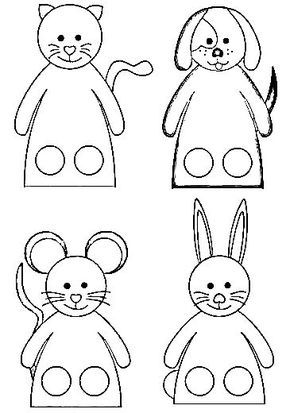 ÖNERİLER- Hayvanlar olmasa ne olurdu?Bugün hayvanların yer aldığı hangi etkinlikleri yaptık? Etkinliklerde hangi hayvanlar vardı?Parmak kuklaları dışında başka ne kuklaları olur?Sen daha önce hiç kukla gösterisi izledin mi?AİLE KATILIMIÖğrenilen parmak oyunu tekrar edilebilsin diye yazılı notlar halinde evlere gönderilir. UYARLAMAEK: Tavuk dansı https://www.youtube.com/watch?v=l5sIspLfmXMÖNERİLER- 16-B: LEYLEK16-B: LEYLEK16-B: LEYLEKEtkinlik Adı, İçeriği: Leylek (Eşleştirme, Tekerleme)Etkinlik Çeşidi:  Türkçe, Matematik (Bütünleştirilmiş Büyük Grup Çalışması)Etkinlik Adı, İçeriği: Leylek (Eşleştirme, Tekerleme)Etkinlik Çeşidi:  Türkçe, Matematik (Bütünleştirilmiş Büyük Grup Çalışması)Etkinlik Adı, İçeriği: Leylek (Eşleştirme, Tekerleme)Etkinlik Çeşidi:  Türkçe, Matematik (Bütünleştirilmiş Büyük Grup Çalışması)KAZANIM GÖSTERGELERİKAZANIM GÖSTERGELERİKAZANIM GÖSTERGELERİB G: K: Kazanım 6: Nesne ya da varlıkları özelliklerine göre eşleştirir.(Nesne/varlıkları gölgeleri ya da resimleriyle eşleştirir.)D G: K: Kazanım 10: Görsel materyalleri okur. (Görsel materyalleri inceler.) D G: K: Kazanım 10: Görsel materyalleri okur. (Görsel materyalleri kullanarak olay, öykü gibi kompozisyonlar oluşturur.) D G: K: Kazanım 10: Görsel materyalleri okur. (Görsel materyalleri kullanarak olay, öykü gibi kompozisyonlar oluşturur.) MATERYALLER: Eş hayvan kartlarıSÖZCÜKLER:  -KAVRAMLAR:  -ÖĞRENME SÜRECİ DEĞERLENDİRME DEĞERLENDİRMEOyun alanına çocuk sayısı kadar birbirine eş hayvan kartları görünür şekilde dağıtılır. Müzik açılır ve bir süre dans edilir. Müzik durunca, herkes yerden bir hayvan kartı alır ve diğer eşini arar. Eşi hangi çocuktaysa onunla eş olup o hayvanın taklidini yaparlar. Bu sırada çocukların arasında tek tek dolaşılır ve grupla birlikte taklitleri izlenip hangi hayvanı taklit ettikleri anlaşılmaya çalışılır.Sonrasında çocuklarla halıya geçilir ve aşağıdaki tekerleme birlikte birkaç kere söylenir. Leylek leylek havada,Yumurtası tavada,Gel bizim hayata,Hayat kapısı kilitli,Leyleğin başı bitli.Sence en sevimli/şirin hayvan hangisi? Neden o?Yaptığımız etkinliklerde hangi hayvanlar vardı? Sen başka hangi hayvanları tanıyorsun?Oyunda sen hangi hayvanı taklit ettin? AİLE KATILIMI-UYARLAMAÖNERİLER-   Sence en sevimli/şirin hayvan hangisi? Neden o?Yaptığımız etkinliklerde hangi hayvanlar vardı? Sen başka hangi hayvanları tanıyorsun?Oyunda sen hangi hayvanı taklit ettin? AİLE KATILIMI-UYARLAMAÖNERİLER-   17–A: ŞEMSİYE17–A: ŞEMSİYE17–A: ŞEMSİYEEtkinlik Adı, İçeriği: Şemsiye (Kek Kalıbından Şemsiye, Şimşek-Gök gürültüsü, Hava Olayları)Etkinlik Çeşidi: Sanat, Türkçe, Fen, Oyun, Hareket (Bütünleştirilmiş Büyük Grup)Etkinlik Adı, İçeriği: Şemsiye (Kek Kalıbından Şemsiye, Şimşek-Gök gürültüsü, Hava Olayları)Etkinlik Çeşidi: Sanat, Türkçe, Fen, Oyun, Hareket (Bütünleştirilmiş Büyük Grup)Etkinlik Adı, İçeriği: Şemsiye (Kek Kalıbından Şemsiye, Şimşek-Gök gürültüsü, Hava Olayları)Etkinlik Çeşidi: Sanat, Türkçe, Fen, Oyun, Hareket (Bütünleştirilmiş Büyük Grup)KAZANIM GÖSTERGELERİKAZANIM GÖSTERGELERİKAZANIM GÖSTERGELERİB G: K: Kazanım 2:Nesne/durum/olayla ilgili tahminde bulunur. (Nesne/durum/olayla ilgili tahminini söyler.)B G: K: Kazanım 5: Nesne ya da varlıkları gözlemler. (Nesne/varlığın sesini söyler.)B G: K: Kazanım 8: Nesne ya da varlıkların özelliklerini karşılaştırır. (Nesne/varlıkların sesini ayırt eder, karşılaştırır.)M G: K: Kazanım 4: Küçük kas kullanımı gerektiren hareketleri yapar. (Nesneleri yeni şekiller oluşturacak biçimde bir araya getirir.) M G: K: Kazanım 4: Küçük kas kullanımı gerektiren hareketleri yapar. (Malzemeleri yapıştırır.)M G: K: Kazanım 4: Küçük kas kullanımı gerektiren hareketleri yapar. (Nesneleri yeni şekiller oluşturacak biçimde bir araya getirir.) M G: K: Kazanım 4: Küçük kas kullanımı gerektiren hareketleri yapar. (Malzemeleri yapıştırır.)MATERYALLER:  İki kese kâğıdı, iki balon, resim kâğıtları, iki adet kâğıt kek kalıbı, iki adet yarım şönil, pamuk parçaları, mavi guaş boya ve yapıştırıcıSÖZCÜKLER:   Elektriklenme,  yağmur, şimşek, dolu, kar, gök gürültüsüKAVRAMLAR:  -ÖĞRENME SÜRECİ DEĞERLENDİRME DEĞERLENDİRMEGüne başlama zamanı etkinliği olarak çocuklarla sohbet çemberi oluşturulur. Öncelikle çocuklara gün içinde yapmayı planladığımız etkinlikler hakkında bilgi verilerek onların da görüş ve önerileri alınır. Ardından aşağıdaki şarkı birlikte birkaç kere tekrar edilir.Yağmur yağıyor, seller akıyorKomşu kızı camdan bakıyor.Yağmur yağıyor, buğday bitiyorFırınlarda ekmek pişiyorYağmur yağıyor, sular akıyorDalda bir kuş ne hoş ötüyor.Çocuklara resim kâğıtları, iki adet kâğıt kek kalıbı, iki adet yarım şönil, pamuk parçaları, mavi guaş boya ve yapıştırıcı dağıtılır. Çocuklardan ilk olarak pamuklarını bulut olarak kâğıtlarının üst kısmına yapıştırmaları istenir. Sonrasında kek kalıpları ortadan ikiye katlanır ve kat yeri alta bakacak şekilde (bunlar şemsiye olacak) çocuklar tarafından ikisi yan yana yapıştırılır. Ardından çocuklardan şönillerin de uçlarından çengel oluşturacak şekilde kıvırıp kek kalıplarının altına şemsiye sapını oluşturacak şekilde yapıştırmaları istenir. Son olarak mavi guaş boya bir fırça yardımıyla resim kâğıdındaki boşluklara damlatılarak yağmur damlaları yapılır.Ardından çocuklardan halıya yerleşmeleri istenir. Aşağıdaki “Şemsiye” şiiri çocuklarla birlikte birkaç kere tekrar edilir.Yağmur başladı yineBak elimde şemsiyeRenk renk benek içindeNe güzeldir şemsiyeMantar gibi açılırBeni sudan o korurNerde yağmur başlasaAçılır hemen şemsiyeArdından çocuklara şimşeğin ve gök gürültüsünün nasıl oluştuğu sorulur. Onlardan gelen cevaplar dinlenir. Sonrasında iki adet kese kâğıdı şişirilip birbirine çarptırılır. Yüksek ses meydana getiren bu çarpmanın gök gürültüsü olduğu, bulutların da gökyüzünde bu şekilde birbirine sürtünmesiyle gök gürültüsünün oluştuğu ifade edilir. Şimşeğin nasıl oluştuğunu ifade etmek içinse karanlık bir oda/mekâna geçilir. İki adet şişirilmiş balon bu karanlık mekânda hızlıca ve seri hâlde birbirine sürtülür. Bu sürtünme sonucu oluşan elektriklenme de çocuklara fark ettirilir ve bulutlarında hareket ederken bu şekilde birbirine sürtünmesiyle elektriklenme oluştuğu ifade edilir.Ardından çocuklarla el ele tutuşularak halka olunur. Birlikte “Yağmur-şimşek-kar” isimli oyunu oynayacağımız ifade edilir. İlk olarak çocuklarla birlikte her bir kelime için bir hareket belirlenir. Örneğin “yağmur” için alkış yapılır, “kar” için göğse vurulur, “dolu” için ise dil damakta şaklatılır. Sonrasında “yağmur-dolu-kar” kelimeleri karışık bir sırayla söylenir. Çocuklardan da her kelime söylendiğinde onun için belirlenen hareketi yapmaları beklenir. Şaşıran bir turluğuna oyun dışı kalır.Bugün hangi etkinlikleri yaptık?Senin için en eğlenceli olan hangisiydi?Yağmur-dolu-kar en çok hangisini seversin? Neden?Yağmurlu bir havada şemsiyen yoksa ne yaparsın?Yağmur yağması neden bu kadar önemlidir? Yağmur yağmazsa neler olur?AİLE KATILIMIÖğrenilen şiir ve tekerleme tekrar edilebilsin diye yazılı notlar hâlinde evlere gönderilir. UYARLAMAÖNERİLER-  EK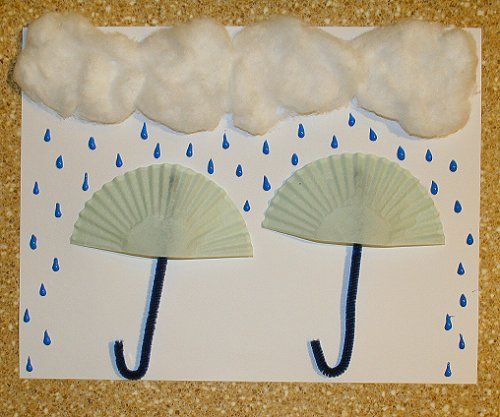 Bugün hangi etkinlikleri yaptık?Senin için en eğlenceli olan hangisiydi?Yağmur-dolu-kar en çok hangisini seversin? Neden?Yağmurlu bir havada şemsiyen yoksa ne yaparsın?Yağmur yağması neden bu kadar önemlidir? Yağmur yağmazsa neler olur?AİLE KATILIMIÖğrenilen şiir ve tekerleme tekrar edilebilsin diye yazılı notlar hâlinde evlere gönderilir. UYARLAMAÖNERİLER-  EK17–B: DÖKÜLMEYEN SU17–B: DÖKÜLMEYEN SU17–B: DÖKÜLMEYEN SUEtkinlik Adı, İçeriği: Dökülmeyen Su (Dökülmeyen Su Deneyi, Tekerleme)Etkinlik Çeşidi: Türkçe, Fen (Bütünleştirilmiş Büyük Grup)Etkinlik Adı, İçeriği: Dökülmeyen Su (Dökülmeyen Su Deneyi, Tekerleme)Etkinlik Çeşidi: Türkçe, Fen (Bütünleştirilmiş Büyük Grup)Etkinlik Adı, İçeriği: Dökülmeyen Su (Dökülmeyen Su Deneyi, Tekerleme)Etkinlik Çeşidi: Türkçe, Fen (Bütünleştirilmiş Büyük Grup)KAZANIM GÖSTERGELERİKAZANIM GÖSTERGELERİKAZANIM GÖSTERGELERİB G:K:  Kazanım 17: Neden-sonuç ilişkisi kurar. (Bir olayın olası nedenlerini söyler.)B G:K:  Kazanım 17: Neden-sonuç ilişkisi kurar. (Bir olayın olası sonuçlarını söyler.)B G:K:  Kazanım 17: Neden-sonuç ilişkisi kurar. (Bir olayın olası sonuçlarını söyler.)MATERYALLER: Leğen, bardaklar, kâğıtSÖZCÜKLER:   -KAVRAMLAR:  -ÖĞRENME SÜRECİ DEĞERLENDİRME DEĞERLENDİRMEArdından aşağıdaki tekerleme birlikte birkaç kere tekrar edilir:Yağ yağ yağmur,
Teknede hamur,
Tarlada çamur,
Ver Allah’ım ver, sicim gibi yağmur.Ardından masa üzerine leğen, içi su dolu bardak ve kâğıt parçası konur. Çocuklara bardağı ters çevirince suyun dökülüp dökülmeyeceği sorulur. Daha sonra kâğıt, bardağın ağzında hava boşluğu kalmayacak şekilde konulur ve altından el çekilmeden “Elimi çektiğimde sizce ne olacak?” sorusu sorulur. Cevaplar muhtemelen döküleceğine yönelik olur. El çekilir ve su dökülmez. Çocuklara suyun neden dökülmediği sorulur ve gelen cevaplar birlikte değerlendirilir. Deneyimizde sence su neden dökülmedi?Deneyi nasıl yaptık? Sırasıyla anlatır mısın?Deneyin sonunda ne oldu? Biz ne olmasını bekliyorduk?“Nesi var?” oyunu nasıl oynanıyor?AİLE KATILIMIUYARLAMAÖNERİLER“-Deneyimizde sence su neden dökülmedi?Deneyi nasıl yaptık? Sırasıyla anlatır mısın?Deneyin sonunda ne oldu? Biz ne olmasını bekliyorduk?“Nesi var?” oyunu nasıl oynanıyor?AİLE KATILIMIUYARLAMAÖNERİLER“-7A: YAPRAK UÇURMACA7A: YAPRAK UÇURMACA7A: YAPRAK UÇURMACAEtkinlik Adı, İçeriği: Yaprak Uçurmaca (Doğayı İnceleme, Yaprak Toplama, Yapraklar Arası Farklılıkları ve Yaprağın Dokusunu Fark Etme, Havanın bir Enerji Olarak Gücünü Gözlemleme)Etkinlik Çeşidi:  Oyun, Fen, Sanat, Hareket (Bütünleştirilmiş Büyük Grup)Etkinlik Adı, İçeriği: Yaprak Uçurmaca (Doğayı İnceleme, Yaprak Toplama, Yapraklar Arası Farklılıkları ve Yaprağın Dokusunu Fark Etme, Havanın bir Enerji Olarak Gücünü Gözlemleme)Etkinlik Çeşidi:  Oyun, Fen, Sanat, Hareket (Bütünleştirilmiş Büyük Grup)Etkinlik Adı, İçeriği: Yaprak Uçurmaca (Doğayı İnceleme, Yaprak Toplama, Yapraklar Arası Farklılıkları ve Yaprağın Dokusunu Fark Etme, Havanın bir Enerji Olarak Gücünü Gözlemleme)Etkinlik Çeşidi:  Oyun, Fen, Sanat, Hareket (Bütünleştirilmiş Büyük Grup)KAZANIM GÖSTERGELERİKAZANIM GÖSTERGELERİKAZANIM GÖSTERGELERİB G: K:  Kazanım 1: Nesne/durum/olaya dikkatini verir. (Dikkat edilmesi gereken nesne/durum/olaya odaklanır.)B G: K:    Kazanım 5: Nesne ya da varlıkları gözlemler. (Nesne/ varlığın rengini söyler.)B G: K: Kazanım 17: Neden-sonuç ilişkisi kurar. (Bir olayın olası nedenlerini söyler.)M G: K: Kazanım 4: Küçük kas kullanımı gerektiren hareketleri yapar. (Nesneleri toplar.) M G:K:  Kazanım 4: Küçük kas kullanımı gerektiren hareketleri yapar. (Malzemeleri yapıştırır.)M G: K: Kazanım 4: Küçük kas kullanımı gerektiren hareketleri yapar. (Değişik malzemeler kullanarak resim yapar.) M G: K: Kazanım 4: Küçük kas kullanımı gerektiren hareketleri yapar. (Nesneleri toplar.) M G:K:  Kazanım 4: Küçük kas kullanımı gerektiren hareketleri yapar. (Malzemeleri yapıştırır.)M G: K: Kazanım 4: Küçük kas kullanımı gerektiren hareketleri yapar. (Değişik malzemeler kullanarak resim yapar.) MATERYALLER:  Poşet, yaprak-dal-kozalak, renkli fon kartonu, yapıştırıcı.SÖZCÜKLER: Yaprak, hava, rüzgar, şekil, desen, damar.KAVRAMLAR: -ÖĞRENME SÜRECİ: DEĞERLENDİRME DEĞERLENDİRMEGüne başlama zamanı etkinliği olarak çocuklarla el ele tutuşularak halka olunur ve oturulur. Gün içinde yapılması planlanan etkinlikler çocuklarla paylaşılır. Görüş ve önerileri alınır. Bugün yaprakları kullanarak yapacağımız pek çok etkinlik olduğu için yaprak toplamamız gerektiği söylenir. Çocuklardan dışarı çıkmak için hazırlanmaları ve sıra olmaları istenir. Her bir çocuğa birer poşet verilir. Birlikte bahçeye çıkılır ve yaprak toplanır. Ardından birlikte sınıfa dönülür. Toplanan yapraklar masa üzerine dökülür ve çocuklardan toplanan yaprakları incelemeleri (Renkleri nasıl?, Şekilleri nasıl?, Desenleri/damarları nasıl?, Kalınlıkları nasıl? gibi sorularla) istenir. Bu konulardaki yorumları tek tek dinlenir.Ardından çocuklardan halıya yerleşmeleri istenir. İlk olarak sonbahar mevsimi, sonbahar mevsiminde meydana gelen değişikliklerle ilgili sohbet edilir. Devamında da ”Yapraklar” parmak oyunu söylenir.
Yapraklar yere düşüyorlar (Parmaklar aşağı doğru sallanır.)
Sarı, kahverengi ve kırmızı
Bir zamanlar yerindeydi (Parmaklar yukarı doğru ağaç gibi yapılır.)
Şimdi düşüyorlar (Tekrar parmaklar aşağı doğru çevrilir.)
Tıpkı yağmur gibi (Kollar ve vücut yere eğilir, yağmur öykünmesi yapılır.)Oynanacak oyun için başlangıç ve bitiş çizgileri belirlenir. İki çocuk seçilir, ellerine birer kitap verilir ve başlangıç çizgilerine geçmeleri istenir. İkisinin de önüne birer tane yaprak konur. Çocuklardan kitaplarını sallayarak rüzgâr yapmaları ve yapraklarını ileri doğru uçurmaları istenir. Bunun için önce çocuklara model olunur. Belirlenen mesafeyi ilk tamamlayan çocuk oyunu kazanır. Sonrasında oyun diğer çocuklarında katılımıyla devam eder.. Ardından çocuklardan masalara yerleşmeleri istenir. Her birine 30 cm çapında renkli fon kartonlarından kesilmiş çemberler (20 cmlik iç boşluğu, 10 cmlik yaprak süslenecek alan kalınlığı olan) dağıtılır. Devamında çocuklara yapıştırıcılar ve topladıkları farklı desen ve renklerde yapraklar da dağıtılır. Çocuklardan yaprakları ve varsa topladıkları diğer dal-kozalak gibi malzemeleri kullanarak kapı süsleri oluşturmaları istenir. Bugün yaprakları kullanarak neler yaptık?Yaprakları dokunmadan nasıl hareket ettirdik? Yaprağı hareket ettiren neydi?Sence havanın gücünü kullanarak başka neler yapılabilir?Yaprakları biz rüzgâr gücünden yararlanarak uçurduk. Başka nasıl rüzgâr oluşturabiliriz?AİLE KATILIMIOkulda yapılacak faaliyet ve çalışmalarda kullanmak üzere çocuklarıyla birlikte doğa yürüyüşleri yaparak yaprak-dal-kozalak vs gibi doğal materyaller toplamaları ve okula göndermeleri istenir.UYARLAMAÖNERİLERYaprak izi çıkarma, baskı çalışmaları yapılabilir.“Somurtkan Rüzgâr” isimli öyküyü okuyabiliriz.Bugün yaprakları kullanarak neler yaptık?Yaprakları dokunmadan nasıl hareket ettirdik? Yaprağı hareket ettiren neydi?Sence havanın gücünü kullanarak başka neler yapılabilir?Yaprakları biz rüzgâr gücünden yararlanarak uçurduk. Başka nasıl rüzgâr oluşturabiliriz?AİLE KATILIMIOkulda yapılacak faaliyet ve çalışmalarda kullanmak üzere çocuklarıyla birlikte doğa yürüyüşleri yaparak yaprak-dal-kozalak vs gibi doğal materyaller toplamaları ve okula göndermeleri istenir.UYARLAMAÖNERİLERYaprak izi çıkarma, baskı çalışmaları yapılabilir.“Somurtkan Rüzgâr” isimli öyküyü okuyabiliriz.	19-A: YAPRAK UÇURMACA	19-A: YAPRAK UÇURMACA	19-A: YAPRAK UÇURMACA19-B: BAHÇEDE KEŞİF ZAMANI19-B: BAHÇEDE KEŞİF ZAMANI19-B: BAHÇEDE KEŞİF ZAMANIEtkinlik Adı, İçeriği: Bahçede Keşif Zamanı (Gözlem, İnceleme, Büyüteç Kullanımı, Sınıflandırma)Etkinlik Çeşidi: Fen, Sanat, Matematik (Bütünleştirilmiş Büyük Grup)Etkinlik Adı, İçeriği: Bahçede Keşif Zamanı (Gözlem, İnceleme, Büyüteç Kullanımı, Sınıflandırma)Etkinlik Çeşidi: Fen, Sanat, Matematik (Bütünleştirilmiş Büyük Grup)Etkinlik Adı, İçeriği: Bahçede Keşif Zamanı (Gözlem, İnceleme, Büyüteç Kullanımı, Sınıflandırma)Etkinlik Çeşidi: Fen, Sanat, Matematik (Bütünleştirilmiş Büyük Grup)KAZANIM GÖSTERGELERİKAZANIM GÖSTERGELERİKAZANIM GÖSTERGELERİB G: K:    Kazanım 1: Nesne/durum/olaya dikkatini verir. (Dikkat edilmesi gereken nesne/durum/olaya odaklanır.)B G: K:    Kazanım 5: Nesne ya da varlıkları gözlemler. (Nesne/varlığın adını söyler.) D G: K:   Kazanım 8: Dinledikleri/izlediklerini çeşitli yollarla ifade eder. (Dinledikleri/izlediklerini resim yoluyla sergiler.)D G: K:   Kazanım 8: Dinledikleri/izlediklerini çeşitli yollarla ifade eder. (Dinledikleri/izlediklerini resim yoluyla sergiler.)MATERYALLER: A4 kağıdı, kuru boyalar, büyüteç, poşet.SÖZCÜKLER: Büyüteç, inceleme.KAVRAMLAR: -ÖĞRENME SÜRECİ: DEĞERLENDİRME DEĞERLENDİRMEÖncelikle çocuklardan U şeklinde oturmaları istenir.  Her birine birer büyüteç verilir. Büyüteçleri incelemeleri ve ne işe yaradığına yönelik tahmin yürütmeleri istenir. Daha sonra çocuklara birazdan bahçeye çıkacağımız ve büyüteçlerimizi kullanarak bahçede inceleme yapacağımız ifade edilir ve büyüteci kullanarak neleri inceleyebileceğimiz sorulur. Çocuklardan sıra olmaları istenir. Ardından gerekli hazırlıklar yapılıp okul bahçesine çıkılır. Bahçede kurallar tekrar hatırlatıldıktan sonra, büyüteçleri ve topladıkları materyalleri koyabilecekleri poşetleri verilir.Bahçede özgürce dolaşarak büyüteçleriyle keşifte bulunmalarına ve diledikleri malzemeleri (dal-taş-yaprak gibi doğal ya da şişe kapağı gibi yapay) toplayarak poşetlerine koymalarına izin verilir.Sınıfa dönüldüğünde her bir çocuğun topladığı materyaller bir araya getirilip incelenir. Üzerine konuşulur. Ardından çocuklardan istekleri bir materyali seçerek masalara yerleşmeleri istenir. Her birine büyüteçleri, kuru boyaları ve A4 kağıtları dağıtılır ve seçtikleri materyali büyüteçle dikkatle inceleyerek resmetmeleri istenir.Değerlendirme etkinliği olarak her bir numuneden örnekler içeren (resmi ya da bantla/yapıştırıcıyla tutturulmuş olarak aslı) “Okulumun Bahçesinde Neler Var Neler” isimli afiş hazırlanır. AİLE KATILIMI-UYARLAMAÖNERİLERToplanan materyallerle bir köşe hazırlanabilir.Değerlendirme etkinliği olarak her bir numuneden örnekler içeren (resmi ya da bantla/yapıştırıcıyla tutturulmuş olarak aslı) “Okulumun Bahçesinde Neler Var Neler” isimli afiş hazırlanır. AİLE KATILIMI-UYARLAMAÖNERİLERToplanan materyallerle bir köşe hazırlanabilir.